แผนพัฒนาสามปี(พ.ศ. 2559 – 2561) 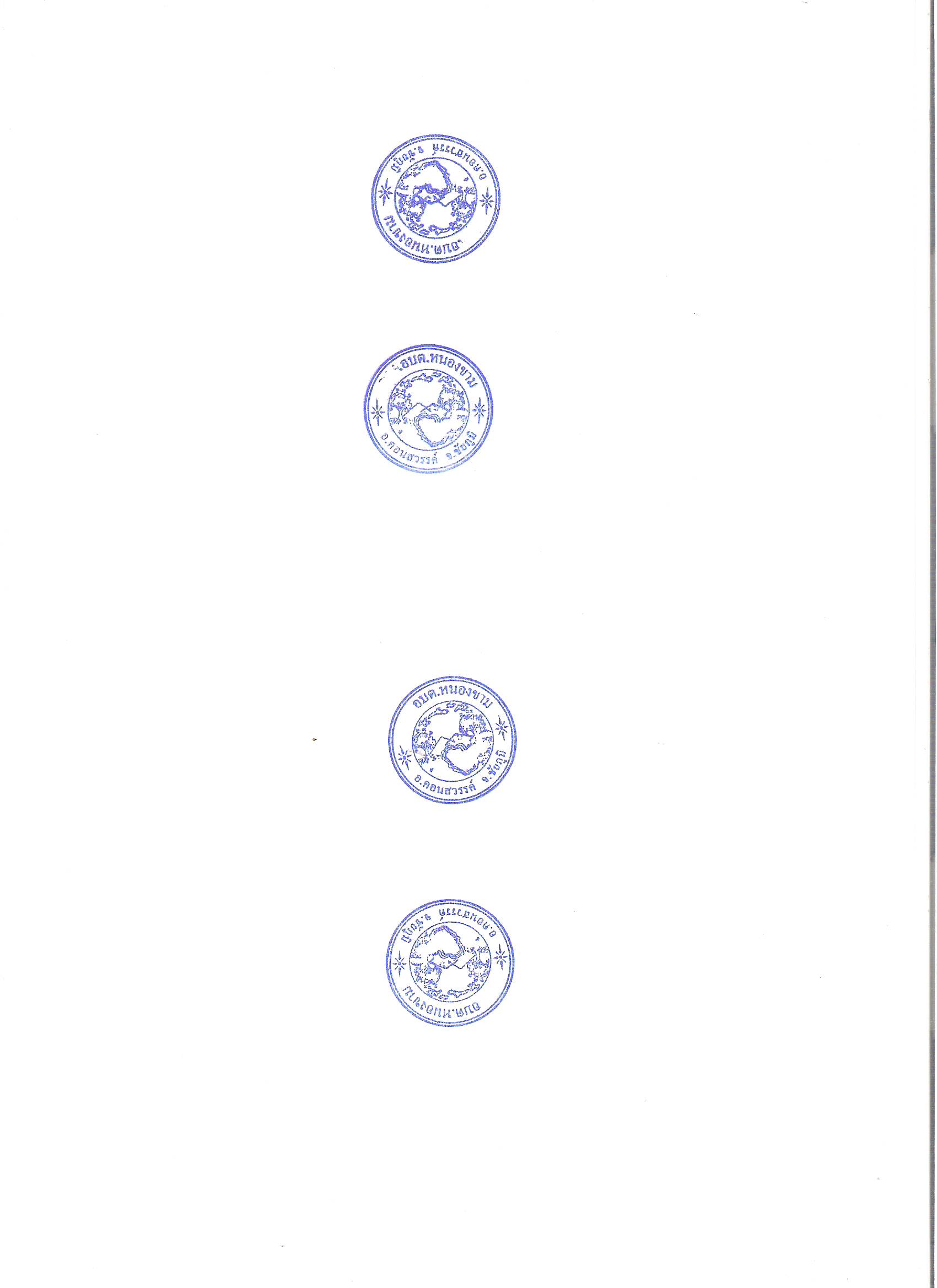 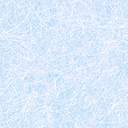 ขององค์การบริหารส่วนตำบลหนองขามอำเภอคอนสวรรค์  จังหวัดชัยภูมิคำนำ		แผนพัฒนาสามปี (พ.ศ. 2559 – 2561) ขององค์การบริหารส่วนตำบลหนองขาม อำเภอคอนสวรรค์ จังหวัดชัยภูมิ เป็นการวางแผนการพัฒนาตามแนวทางของประชาคมแผนชุมชน โดยยึดแนวทางตามแผนพัฒนาเศรษฐกิจและสังคมแห่งชาติ นโยบายรัฐบาล และยุทธศาสตร์การพัฒนาระดับจังหวัด เพื่อให้การพัฒนาตำบลเป็นไปอย่างมีทิศทาง และเป้าหมายชัดเจนแน่นอน ซึ่งเป็นการแปลงแผนยุทธศาสตร์การพัฒนาไปสู่การปฏิบัติ และเป็นเครื่องมือที่จะช่วยให้องค์การบริหารส่วนตำบลหนองขาม ได้พิจารณาอย่างรอบคอบ ในการจัดทำงบประมาณรายจ่ายประจำปี พ.ศ.2559 ต่อไป		องค์การบริหารส่วนตำบลหนองขาม ขอขอบคุณท่านและคณะกรรมการพัฒนาองค์การบริหารส่วนตำบล คณะกรรมการสนับสนุนการจัดทำแผนพัฒนาองค์การบริหารส่วนตำบล คณะกรรมการประสานแผนพัฒนาท้องถิ่น สมาชิกองค์การบริหารส่วนตำบลทุกท่าน และเจ้าหน้าที่ทุกส่วนราชการ ตลอดจนคณะเจ้าหน้าที่ผู้ปฏิบัติงานด้านการวางแผนองค์การบริหารส่วนตำบล ที่ให้ความร่วมมือ ร่วมใจ ในการจัดทำแผนพัฒนาสามปี ขององค์การบริหารส่วนตำบลในครั้งนี้ ให้สำเร็จลุล่วงไปด้วยดี ขอขอบคุณมา ณ โอกาสนี้									       นายสมนึก    เลี้ยงพรม								    นายกองค์การบริหารส่วนตำบลหนองขาม
สารบัญหน้าส่วนที่    1    บทนำ			1.1  ลักษณะของแผนพัฒนาสามปี							2	1.2  วัตถุประสงค์ของการจัดทำแผนพัฒนาสามปี					3	1.3  ขั้นตอนในการจัดทำแผนพัฒนาสามปี						4	1.4  ประโยชน์ของการจัดทำแผนพัฒนาสามปี					9	ส่วนที่    2    สรุปผลการพัฒนาท้องถิ่นในปีที่ผ่านมา	2.1  การสรุปสถานการณ์พัฒนา							10	2.2  การประเมินผลการนำแผนพัฒนาไปปฏิบัติในเชิงปริมาณ			11	2.3  การประเมินประสิทธิผลของแผนพัฒนาในเชิงคุณภาพ				14		   ส่วนที่     3    การนำแผนพัฒนาสามปีไปสู่การปฏิบัติ	3.1  แนวทางการพัฒนาหรือกลยุทธ์ตามแผนยุทธศาสตร์การพัฒนา			16	3.2  บัญชีโครงการพัฒนาและบัญชีประสานโครงการพัฒนา- แบบ ผ.03 บัญชีสรุปโครงการพัฒนา					19		- แบบ ผ.01 บัญชีโครงการพัฒนา						22		- แบบ ผ.02 บัญชีประสานโครงการพัฒนา					79ส่วนที่     4    แนวทางการติดตามประเมินผล	4.1  กรอบและแนวทางในการติดตามและประเมินผล				81	4.2  ระเบียบ วิธีในการติดตามและเครื่องมือที่ใช้ในการติดตามและประเมินผล	86				   ส่วนที่  1บทนำ        	 	พระราชบัญญัติสภาตำบลและองค์การบริหารส่วนตำบล พ.ศ.๒๕๓๗ แก้ไขเพิ่มเติมถึง (ฉบับที่ ๕) พ.ศ. ๒๕๔๖ อำนาจหน้าที่ขององค์การบริหารส่วนตำบล  ตามมาตรา  66  องค์การบริหารส่วนตำบลมีอำนาจหน้าที่ในการพัฒนาตำบลทั้งในด้านเศรษฐกิจสังคม  และวัฒนธรรม  มาตรา  67  ภายใต้บังคับแห่งกฎหมาย  องค์การบริหารส่วนตำบล  มีหน้าที่ต้องทำในเขตองค์การบริหารส่วนตำบล  ดังต่อไปนี้จัดให้มีและบำรุงรักษาทางน้ำ  และทางบกรักษาความสะอาดของถนน  ทางน้ำ  ทางเดิน  และที่สาธารณะ  รวมทั้งกำจัดมูลฝอยและสิ่งปฏิกูลป้องกันโรคและระงับโรคติดต่อป้องกันและบรรเทาสาธารณภัยส่งเสริมการศึกษา  ศาสนา  และวัฒนธรรมส่งเสริมการพัฒนาสตรี  เด็ก  เยาวชน  ผู้สูงอายุ  และผู้พิการคุ้มครอง  ดูแล  และบำรุงรักษาทรัพยากรธรรมชาติและสิ่งแวดล้อมปฏิบัติหน้าที่อื่นตามที่ทางราชการมอบหมายและมาตรา  68  ภายใต้บังคับแห่งกฎหมาย  องค์การบริหารส่วนตำบลอาจจัดทำกิจการในเขตองค์การบริหารส่วนตำบล  ดังต่อไปนี้ให้มีน้ำเพื่อการอุปโภค  บริโภค  และการเกษตรให้มีและบำรุงการไฟฟ้าหรือแสงสว่างโดยวิธีอื่นให้มีและบำรุงรักษาทางระบายน้ำให้มีและบำรุงสถานที่ประชุม  การกีฬา  การพักผ่อนหย่อนใจ  และสวนสาธารณะให้มีและส่งเสริมกลุ่มเกษตรกรและกิจการสหกรณ์ส่งเสริมให้มีอุตสาหกรรมในครอบครัวบำรุงและส่งเสริมการประกอบอาชีพของราษฎรการคุ้มครองดูแลและรักษาทรัพย์สินอันเป็นสาธารณสมบัติของแผ่นดินหาผลประโยชน์จากทรัพย์สินขององค์การบริหารส่วนตำบล ให้มีตลาด  ท่าเทียบเรือ  และท่าข้าม                    (11)  กิจการเกี่ยวกับการพาณิชย์                 ดังนั้น  องค์กรปกครองส่วนท้องถิ่น  จึงมีบทบาทอำนาจหน้าที่อย่างกว้างขวาง  โดยมิเพียงจะมีหน้าที่ในการให้บริการสาธารณะพื้นฐานแก่ประชาชนในท้องถิ่นเท่านั้นแต่ยังขยายบทบาทหน้าที่ออกไปรวมถึงการพัฒนาคุณภาพชีวิต  และการพัฒนาเศรษฐกิจและสังคมของท้องถิ่นด้วย  และเป็นองค์กรที่เปิดให้ประชาคมท้องถิ่นมีส่วนร่วมในการบริหารและการตรวจสอบการปฏิบัติงานขององค์กรปกครองส่วนท้องถิ่นเพิ่มมากขึ้น  การวงแผนถือเป็นกลไกลสำคัญ1ประการหนึ่งที่จะทำให้องค์กรปกครองส่วนท้องถิ่นบรรลุจุดมุ่งหมายดังกล่าว  โดยใช้ยุทธศาสตร์เหมาะสม  องค์กรปกครองส่วนท้องถิ่นจำเป็นอย่างยิ่งที่ต้องวางแผนใช้ทรัพยากรเหล่านั้นให้คุ้มค่า   และเกิดประโยชน์สูงสุดแก่ท้องถิ่นในปัจจุบันและอนาคต  โดยมีการปฏิบัติตามแผนงานตามโครงการที่กำหนดให้เกิดสัมฤทธิ์ผลในช่วงเวลาที่กำหนด  มีการควบคุมติดตาม  วัดและประเมินผล  ซึ่งการบริหารการจัดการตามแผน  แผนงาน  โครงการนั้น   จะต้องเป็นการบริหารจัดการที่ดี   มีความโปร่งใส  และพร้อมที่จะให้มีการตรวจสอบทั้งโดยหน่วยงานของรัฐและเอกชนลักษณะของแผนพัฒนาสามปีแผนพัฒนาสามปี    เป็นแผนพัฒนาเศรษฐกิจและสังคมขององค์กรปกครองส่วนท้องถิ่นที่สอดคล้องกับแผนยุทธศาสตร์การพัฒนา  ซึ่งเป็นแผนที่กำหนดรายละเอียดของแผนงาน  โครงการพัฒนาที่จะดำเนินการในปีงบประมาณของแต่ละปี  โดยมีความต่อเนื่องเป็นระยะเวลาสามปี  และมีการดำเนินการทบทวนเพื่อปรับปรุงแผนอย่างต่อเนื่องทุกปี           	  แผนพัฒนาสามปี    เป็นแผนแบบหมุนเวียนโดยต้องดำเนินการทบทวนและดำเนินการจัดทำทุกปี  เป็นแผนพัฒนาที่นำยุทธศาสตร์การพัฒนาไปสู่การปฏิบัติ  โดยอยู่ภายใต้ยุทธศาสตร์การพัฒนาซึ่งมีหลายแนวทาง  และต้องดำเนินการเพื่อให้บรรลุตามวัตถุประสงค์  เป้าหมาย  เพื่อนำไปสู่วิสัยทัศน์  และเป็นข้อมูลที่เชื่อมโยงระหว่างแผนยุทธศาสตร์การพัฒนา  เพื่อจัดทำข้อบัญญัติงบประมาณรายจ่ายประจำปี   ซึ่งเป็นกระบวนการบริหารเพื่อให้เกิดรูปธรรม             	  แผนพัฒนาสามปี     เป็นการแปลงแผนยุทธศาสตร์การพัฒนาไปสู่การปฏิบัติโดยมีหลักคิดที่ว่า  ภายใต้ยุทธศาสตร์การพัฒนาหนึ่ง ๆ  จะมีแนวทางการพัฒนาได้มากกว่าหนึ่งแนวทางและภายใต้แนวทางการพัฒนาหนึ่งจะมี     โครงการ/กิจกรรมได้มากกว่าหนึ่งโครงการ/กิจกรรมที่จะต้องนำมาดำเนินการเพื่อให้บรรลุตามวัตถุประสงค์และ     เป้าหมายที่ต้องการในแต่ละยุทธศาสตร์การพัฒนา  ซึ่งจะมีผลต่อวัตถุประสงค์  เป้าหมาย  จุดหมายการพัฒนาอย่างยั่งยืนและวิสัยทัศน์ในที่สุด                นอกจากนั้นแผนพัฒนาสามปี  เป็นแผนที่ความสัมพันธ์ใกล้ชิดกับงบประมาณรายจ่าย  ประจำปี         คือองค์การบริหารส่วนตำบลหนองขาม จึงใช้การวางแผนพัฒนาเป็นเครื่องมือในการจัดทำงบประมาณรายจ่ายประจำปีโดย    นำโครงการ/กิจกรรมจากแผนพัฒนาสามปีในปีที่จะจัดทำงบประมาณรายจ่ายประจำปีไปจัดงบประมาณ  เพื่อให้กระบวนการจัดทำงบประมาณเป็นไปด้วย  ความรอบคอบและผ่านกระบวนการมีส่วนร่วมของประชาชนโดยผ่านกระบวนการประชาคม  ซึ่งจะแสดงรายละเอียดแผนภาพที่ความเชื่อมโยงแผนยุทธศาสตร์  การพัฒนาสามปี  ดังนี้		นิยามของแผนพัฒนาสามปี  ตามระเบียบ  กระทรวงมหาดไทยว่าด้วยการจัดทำและประสาน แผนพัฒนาขององค์กรปกครองส่วนท้องถิ่น  พ.ศ  2548  ว่า “แผนพัฒนาสามปี ”  หมายถึงแผนพัฒนาเศรษฐกิจและสังคมขององค์กรปกครองส่วนท้องถิ่นที่สอดคล้องกับ  แผนยุทธศาสตร์การพัฒนา  อันมีลักษณะเป็นการกำหนดรายละเอียด       แผนงานโครงการพัฒนาที่จัดทำขึ้น  สำหรับปีงบประมาณแต่ละปี  ซึ่งมีความต่อเนื่องและเป็นแผนก้าวหน้า  ครอบคลุมระยะเวลาสามปี  โดยมีการทบทวนเพื่อปรับปรุงเป็นประจำทุกปี2  		ดังนั้นโครงการที่บรรจุอยู่ในแผนพัฒนาสามปี  โดยเฉพาะในแผนประจำปีแรก  ของห้วงระยะเวลา สามปีนั้นควรมีสภาพความพร้อมอย่างน้อย  2  ประการ  คือ		1.  มีความแน่นอนของกิจกรรมที่จะดำเนินการ  โดยควรมีการประเมินถึงความเป็นไปได้ของโครงการ/กิจกรรม  รวมทั้งผลประโยชน์สาธารณะที่จะได้รับจากโครงการ/กิจกรรม		2.  กิจกรรมที่อยู่ในแผนประจำปีแรกของห้วงระยะเวลาสามปี  ควรมีความพร้อมในเรื่องรูปแบบและรายละเอียดทางเทคนิคพอสมควร  เพื่อให้สามารถกำหนดรายการในแผนพัฒนาที่จะนำไปจัดทำ  งบประมาณรายจ่าย  ประจำปีได้ต่อไปลักษณะสำคัญของแผนพัฒนาสามปีโดยสรุป      1.  เป็นเอกสารที่แสดงความสอดคล้องกับแผนยุทธศาสตร์การพัฒนา2.  เป็นเอกสารที่แสดงแนวทางการพัฒนาและวัตถุประสงค์ของแนวทางการพัฒนาที่ชัดเจนและมีลักษณะเฉพาะ  เจาะจงที่ดำเนินการ3.  เป็นเอกสารที่แสดงโครงการ/กิจกรรมการพัฒนาที่จะดำเนินการเป็นห้วงเวลาสามปี4.  เป็นเอกสารที่จะแสดงความเชื่อมโยงระหว่างแผนยุทธศาสตร์การพัฒนา  กับงบประมาณรายจ่ายประจำปีวัตถุประสงค์ของการจัดทำแผนพัฒนาสามปี		1) เพื่อเป็นการลดความไม่แน่นอนและปัญหาความยุ่งยากซับซ้อนที่เกิดขึ้นในอนาคตทั้งนี้เพราะการวางแผนเป็นการจัดโอกาสทางด้านการจัดการให้ผู้วางแผนมีสายตากว้างไกล  มองเหตุการณ์ต่าง ๆ  ในอนาคตที่อาจเกิดขึ้น  เช่น  การเปลี่ยนแปลงด้านเทคโนโลยี  ปัญหาความต้องการของประชาชนในสังคมนั้น  ซึ่งสิ่งเหล่านี้อาจส่งผลกระทบต่อการบรรลุเป้าหมายขององค์กร  ดังนั้นองค์กรจึงจำเป็นต้องเตรียมตัวและเผชิญกับสิ่งที่เกิดขึ้นอันเนื่องมาจากความผันผวนของสิ่งแวดล้อมอันได้แก่สภาพเศรษฐกิจ  สังคมและการเมือง  เป็นต้น2)  เพื่อทำให้เกิดการยอมรับแนวความคิดใหม่ ๆ  เข้ามาในองค์กรทั้งนี้เนื่องจากปรัชญาของการวางแผนยึดถือและยอมรับเรื่องการเปลี่ยนแปลง  ไม่มีสิ่งใดอยู่อย่างนิรันดรจึงทำให้มีการยอมรับแนวความคิดเชิงระบบ  ( System  approach )  เข้ามาใช้ในองค์กรยุคปัจจุบัน    3)  เพื่อทำให้การดำเนินการขององค์กรบรรลุถึงเป้าหมายที่ปรารถนา  ทั้งนี้เพราะการวางแผนเป็นงาน     ที่ต้องกระทำเป็นจุดเริ่มแรกของทุกฝ่ายในองค์กร  ทั้งนี้เพื่อเป็นหลักประกันการดำเนินการเป็นไปด้วยความมั่นคงและความเจริญเติบโต     4)  เพื่อเป็นการลดความสูญเปล่าของหน่วยงานที่ซ้ำซ้อนเพราะการวางแผนทำให้มองเห็นภาพรวม     ขององค์กรที่ชัดเจนและยังเป็นการอำนวยประโยชน์ในการจัดระเบียบขององค์กรให้มีความเหมาะสมกับลักษณะงานมากยิ่งขึ้น  เป็นการจำแนกงานแต่ละแผนกไม่ให้เกิดความซ้ำซ้อนกัน3      5)  เพื่อทำให้เกิดความชัดเจนในการดำเนินงานเนื่องจากการวางแผนเป็นการกระทำโดยอาศัยทฤษฎี  หลักการ  และงานวิจัยต่าง ๆ  (  a  rational  approach )  มาเป็นตัวกำหนดจุดมุ่งหมายและแนวทางปฏิบัติที่ชัดเจนในอนาคตอย่างเหมาะสมกับสภาพองค์กรที่ดำเนินอยู่1.3  ขั้นตอนในการจัดทำแผนพัฒนาสามปี		หลังจากที่ได้มีการกำหนดยุทธศาสตร์การพัฒนาและแนวทางการพัฒนาในแผนยุทธศาสตร์แล้วก็ต้องถึงขั้นตอนในการแปลงสู้การปฏิบัติโดยการจัดทำแผนพัฒนาสามปี  ซึ่งได้กำหนดขั้นตอนการจัดทำแนวทางในองค์กรปกครองส่วนท้องถิ่นนำไปดำเนินการ  7  ขั้นตอน  ดังนี้ขั้นตอนที่  1  การเตรียมการจัดทำแผน		1. หน่วยงานที่รับผิดชอบการจัดทำแผนพัฒนาควรเข้าพบผู้บริหารท้องถิ่น  เพื่อชี้แจงวัตถุประสงค์  ความสำคัญและจำเป็นในการจัดทำแผนพัฒนาสามปี  ห้วงปี  พ.ศ  2559  -  2561  ผ่านปลัดองค์กรปกครองส่วนท้องถิ่นให้ผู้บริหารท้องถิ่นเป็นผู้อนุมัติโครงการดังกล่าวเป็นการกำหนดทรัพยากรในการจัดแผนพัฒนาสามปี  และกำหนดปฏิทินการทำงานไว้อย่างชัดเจน		2. หน่วยงานที่รับผิดชอบ  แจ้งโครงการที่รับอนุมัติให้ผู้ที่เกี่ยวข้องทราบ  ได้แก่คณะกรรมการพัฒนาท้องถิ่น คณะกรรมการสนับสนุนการจัดทำแผนพัฒนาท้องถิ่น หน่วยงานภายในของ องค์กรปกครองส่วนท้องถิ่น และประชาคมขั้นตอนที่  2  การคัดเลือกยุทธศาสตร์และแนวทางการพัฒนา		1.  ในขั้นตอนนี้  คณะกรรมการสนับสนุนการจัดทำแผนพัฒนา  จะสรุปยุทธศาสตร์การพัฒนาและแนวทางการพัฒนาจากการยุทธศาสตร์การพัฒนา  พร้อมทั้งข้อมูลที่เกี่ยวข้อง  ปัญหาความต้องการของท้องถิ่น  รวมทั้งสรุป ยุทธศาสตร์การพัฒนาจังหวัด/อำเภอ  และนโยบายของผู้บริหารท้องถิ่น  เพื่อนำเสนอต่อคณะกรรมการพัฒนาท้องถิ่น		2.  คณะกรรมการพัฒนาท้องถิ่น  จัดการประชุมร่วมระหว่างคณะกรรมการพัฒนาท้องถิ่นประชาคมท้องถิ่นและส่วนราชการที่เกี่ยวข้อง  เพื่อร่วมกันพิจารณา  โดยในการจัดทำแผนพัฒนาสามปีในครั้งแรก  ให้เวทีการประชุมร่วมกันดังกล่าว  คัดเลือกยุทธศาสตร์การพัฒนา  แนวทางการพัฒนาที่สมควรนำมาใช้เป็นแนวทางการจัดทำแผนพัฒนาสามปี  เพื่อเป็นกรอบในการพิจารณาจัดทำโครงการ/กิจกรรมในแผนพัฒนาสามปีต่อไป		แต่สำหรับการจัดทำแผนพัฒนาสามปีครั้งต่อไป  (เมื่อครบรอบหนึ่งปี )  ให้เวทีประชุมร่วมพิจารณาทบทวนดูว่า  จากยุทธศาสตร์  แนวทางการพัฒนาที่ได้คัดเลือกและโครงการ/กิจกรรมที่กำหนดไว้  ยังมีความเหมาะสมหรือไม่  ซึ่งในขั้นตอนนี้ในการจัดทำแผนพัฒนาสามปีในปีต่อไป  สามารถคัดเลือกยุทธศาสตร์การพัฒนา  แนวทางการพัฒนา  ที่จะนำมาใช้เป็นกรอบการจัดทำแผนพัฒนาสามปีก็ได้  รวมทั้งกำหนดโครงการ/กิจกรรม  ที่จะเพิ่มเติมหรือตัดทอนลงได้		3.  เมื่อได้แนวทางการพัฒนาแล้ว  เวทีการประชุมร่วมพิจารณาว่าจะมีโครงการ/กิจกรรมอะไรบ้างที่ต้องดำเนินการเพื่อให้บรรลุวัตถุประสงค์และเป้าหมายของแนวทางการพัฒนาที่คัดเลือกใช้เป็นกรอบในการพัฒนา4		4.  โครงการ/กิจกรรมที่พิจารณากำหนดอาจมีเป็นจำนวนมาก  ดังนั้นในขั้นตอนนี้จะต้องมีการดำเนินการ  ดังนี้พิจารณาความเกี่ยวเนื่องกันระหว่างยุทธศาสตร์หรือระหว่างแนวทางการพัฒนาให้พิจารณานำโครงการ/กิจกรรม  จากแผนชุมชนที่เกินความสามรถในการดำเนินการของชุมชนที่สอดคล้องกับยุทธศาสตร์การพัฒนาในแผนยุทธศาสตร์การพัฒนามาประกอบการจัดทำแผนพัฒนาสามปีมีการจัดระดับความสำคัญของโครงการ/กิจกรรม  เพื่อที่จะบรรจุลงในแผนพัฒนาสามปีได้อย่างเหมาะสม  และนอกจากนั้นยังเป็นการจัดลำดับโครงการไว้เพื่อทำแผนสามปี  ในช่วงถัดไป  เนื่องจากในการดำเนินการเพื่อให้บรรลุวัตถุประสงค์เชิงยุทธศาสตร์การพัฒนา  อาจจะต้องใช้เวลาต่อเนื่องนานกว่าสามปี  ดังนั้น  องค์กรปกครองส่วนท้องถิ่นจึงจำเป็นต้องพิจารณาแนวทางการจัดทำโครงการ/กิจกรรมที่ต่อเนื่องไปในระยะเวลายาวด้วย  ซึ่งอาจจะยังไม่สามารถระบุไว้ในช่วงสามปีของการจัดทำแผนพัฒนาสามปีได้  เช่น  โครงการจัดการขยะมูลฝอย  อาจมีกิจกรรมหลากหลาย  ที่ต้องดำเนินการต่อเนื่องเนื่องจากกิจกรรมที่ต้องดำเนินการมีความหลากหลาย  ดังนี้  ในขั้นของการพิจารณากำหนดกิจกรรม  องค์กรปกครองส่วนท้องถิ่นจะต้องคำนึงถึงสิ่งต่าง ๆ  ดังนี้ต่อไปนี้งบประมาณประมาณรายรับ  รายจ่ายขององค์กรปกครองส่วนท้องถิ่นทรัพยากรการบริหารอื่น ๆ  ขององค์กรปกครองส่วนท้องถิ่นภาคีการพัฒนาที่สามารถเข้ามาร่วมดำเนินการ  หรือมีภารกิจรับผิดชอบการดำเนินการในเรื่องนั้น ๆเมื่อพิจารณาด้านต่าง ๆ  ดังกล่าวแล้ว  จะต้องแยกประเภทของโครงการออก  อย่างน้อยสามประเภท  คือโครงการที่องค์กรปกครองส่วนท้องถิ่นดำเนินการเอง  กล่าวคือมีขีดความสามารถทั้งทางด้านกำลังเงิน  กำลังคน  วัสดุอุปกรณ์  และความรู้ทางด้านการบริหารจัดการที่ดำเนินการที่ต้องดำเนินการได้เองโครงการที่องค์กรปกครองส่วนท้องถิ่นอุดหนุนในหน่วยงานอื่นดำเนินการ  เพื่อให้เกิดประสิทธิภาพในการดำเนินงาน  เนื่องจากเป็นงานที่อยู่ในอำนาจหน้าที่  แต่องค์กรปกครองส่วนท้องถิ่นไม่สามารถหรือไม่ประสงค์จะดำเนินการ  จึงมอบให้หน่วยงานอื่นดำเนินการแทนโดยตั้งงบประมาณเป็นเงินอุดหนุนให้ตามระเบียบวิธีการของทางราชการโครงการที่ขอรับการสนับสนุนจากหน่วยงานอื่น  ทั้งราชการบริหารส่วนกลางส่วนภูมิภาค  รัฐวิสาหกิจ  หน่วยงานอื่น  และภาคเอกชน  อันเนื่องมาจาก  เป็นโครงการขนาดใหญ่  หรือเป็นโครงการที่หน่วยงานดังกล่าวเป็นปฏิบัติและหน้าที่จัดบริการสาธารณะดังกล่าวอยู่แล้ว   ทั้งนี้  รวมถึงโครงการเงินอุดหนุนเฉพาระกิจ  ( ซึ่งมีกรอบในการพิจารณาจัดสรรเงินอุดหนุนอยู่แล้ว  โดยองค์กรปกครองส่วนท้องถิ่นที่จะเสนอขอรับการสนับสนุนต้องอยู่ในเงื่อนไขของการขอรับเงิน  อุดหนุนเฉพาะกิจดังกล่าว)5ขั้นตอนที่  3  การเก็บรวบรวมข้อมูลและการวิเคราะห์ข้อมูล	1.  การเก็บรวบรวมข้อมูล		คณะกรรมการสนับสนุนการจัดทำแผนพัฒนาท้องถิ่น  ดำเนินการสำรวจและเก็บรวบรวมข้อมูลที่         จำเป็นต่อการจัดทำแผนพัฒนาสามปี  ซึ่งนอกจากจะต้องเก็บรวบรวมข้อมูลพื้นฐานทั่วไปแล้ว  ยังต้องวิเคราะห์ว่ายุทธศาสตร์การพัฒนา  แนวทางการพัฒนาที่เลือก  ต้องการข้อมูลประเภทใดเป็นพิเศษต้องการห้วงเวลาเวลาใด  และจะเก็บ  ข้อมูลจากแหล่งใด  เพื่อเป็นข้อมูลที่จะนำมาวิเคราะห์  แนวทางการพัฒนา  โครงการ/กิจกรรม  ได้อย่างถูกต้อง             โดยในการเก็บ  รวบรวมข้อมูลจะต้องเก็บข้อมูล  ทั้งข้อมูลภายในองค์กรและข้อมูลภายนอก  เพื่อสามารถนำมาวิเคราะห์  SWOT  (การวิเคราะห์จุดแข็งจุดอ่อน  โอกาสและอุปสรรค)ได้	2.  การวิเคราะห์ข้อมูล	     ประกอบด้วย  4   กิจกรรมหลัก  คือการประเมินผลการพัฒนาที่ผ่านมาการคัดเลือกยุทธศาสตร์พัฒนาการจัดลำดับความสำคัญของแนวทางการพัฒนาการตัดสินใจเลือกแนวทางการพัฒนาห้วงสามปีโดยมีรายละเอียดในแต่ละกิจกรรม  ดังนี้	              1.   การประเมินผลการพัฒนาที่ผ่านมา	  คณะกรรมการสนับสนุนการจัดทำแผนพัฒนาท้องถิ่น  สรุปผลการพัฒนาที่ผ่านและนำเสนอที่ประชุมซึ่งประกอบด้วยคณะกรรมการพัฒนาท้องถิ่น  ประชาคมท้องถิ่น  และหน่วยงานที่เกี่ยวข้องเพื่อประเมินผลการพัฒนาท้องถิ่นในรอบปีที่ผ่านมาโดยประเมินทั้งในเชิงปริมาณและเชิงคุณภาพ  ( สำหรับองค์การบริหารส่วนตำบล  ควรจัดให้มีการจัดประชาคมหมู่บ้านด้วย)	2.  การคัดเลือกยุทธศาสตร์การพัฒนา	 หลังจากการประเมินผลการพัฒนาในรอบปีที่ผ่านมาแล้ว  ให้ที่ประชุมตามข้อ  1  ร่วมกันคัดเลือกยุทธศาสตร์การพัฒนา  รวมทั้งยังสอดคล้องกับปัญหาความต้องการของประชาคม/ชุมชนในห้วงเวลาสามปี  (ในกรณีดังกล่าวอาจคัดเลือกทุกยุทธศาสตร์การพัฒนาเป็นกรอบในการจัดทำแผนพัฒนาสามปีก็ได้)  	ในกรณีที่เห็นว่ายุทธศาสตร์การพัฒนาใดที่ยังมิได้กำหนดไว้ในแผนยุทธศาสตร์การพัฒนา  แต่มีความจำเป็นเร่งด่วนที่จะต้องกำหนดขึ้นใหม่  ก็อาจกำหนดขึ้นได้  แต่ทั้งนี้ต้องแสดงให้เห็นถึงเหตุผลและวัตถุประสงค์ที่มีความสอดคล้องกับจุดมุ่งหมายของการพัฒนาที่ยั่งยืน  และวิสัยทัศน์การพัฒนาท้องถิ่น ( และนำไปปรับแผนยุทธศาสตร์การพัฒนาต่อไป)	3.  การจัดลำดับความสำคัญของแนวทางการพัฒนา  ภายใต้ยุทธศาสตร์  จะมีแนวทางการพัฒนาที่หลากหลาย  ซึ่งล้วนแต่มีความจำเป็นในการดำเนินการเพื่อบรรลุวัตถุประสงค์ของยุทธศาสตร์การพัฒนาทั้งสิ้น  แต่มีความสำคัญความจำเป็นเร่งด่วนมากน้อยแตกต่างกัน           ที่ประชุมตามข้อ 1  จะต้องร่วมกันจัดเรียงลำดับความสำคัญของแนวทางการพัฒนา  การจัดลำดับความสำคัญดังกล่าว6ไม่ได้หมายความว่าแนวทางการพัฒนาที่ถูกจัดลำดับความสำคัญอยู่ในลำดับหลัง ๆ  จะต้องนำมาปฏิบัติ  เพราะการที่จะกำหนดแนวทางการพัฒนาทุกแนวทาง  ได้รับการพิจารณาแล้วว่าต้องดำเนินการ  แต่ในห้วงระยะเวลาสามปีของแผนพัฒนาสามปีนั้นอาจมีแนวทางที่จำเป็นต้องนำมาเน้นการปฏิบัติ  วิธีการจัดลำดับความสำคัญมีหลายวิธี  ตั้งแต่วิธีง่าย  คือ  ประชุมตกลงกัน  หรืออาจใช้วิธีการลงคะแนนคัดเลือกโดยใช้บัตรลงคะแนน  เพื่อนำมารวมคะแนนและจัดลำดับ  วิธีการจัดลำดับความสำคัญที่เป็นวิทยาศาสตร์อาจใช้วิธี  Rating  Scale  หรือวิธี  Strategic  Issues  Graph  หรือวิธีอื่น ๆ  ซึ่งองค์กรปกครองส่วนท้องถิ่นแต่ละแห่งสามารถเลือกวิธีการปฏิบัติได้ตามความเหมาะสม	4.  การตัดสินใจเลือกแนวทางการพัฒนาในห้วงสามปี	  หลังจากการจัดลำดับแนวทางการพัฒนาแล้ว  ที่ประชุมจะตัดสินใจว่าจะนำแนวทางการพัฒนา     เหล่านั้นมาดำเนินการ  แต่ในการตัดสินใจเลือกนั้น  ควรจะได้วิเคราะห์ถึงความเป็นไปได้ในทางปฏิบัติ  เพราะในการจัดลำดับความสำคัญอาจใช้การตัดสินใจของแต่ละบุคคลเป็นหลัก  ดังนั้นเพื่อทบทวนและยืนยันการจัดลำดับว่ามีความเป็นไปได้ทางปฏิบัติจริงหรือไม่  จึงควรนำแนวทางการพัฒนามาทำการวิเคราะห์จุดแข็ง  จุดอ่อน  โอกาส  และอุปสรรค       (  SWOT  Analysis ) อีกครั้งขั้นตอนที่  4  การกำหนดวัตถุประสงค์ของแนวทางการพัฒนา		1. หลังจากได้แนวทางการพัฒนาในช่วงสามปีแล้ว  ให้ที่ประชุมร่วมพิจารณาคัดเลือกวัตถุประสงค์ของ  ยุทธศาสตร์การพัฒนา  มาจัดทำเป็นวัตถุประสงค์ของแนวทางการพัฒนา  โดยพิจารณาคัดเลือกวัตถุประสงค์ของ  ยุทธศาสตร์การพัฒนาจากยุทธศาสตร์การพัฒนา  ที่สอดคล้องกับแนวทางการพัฒนาในช่วงสามปี  โดนนำวัตถุประสงค์ดังกล่าวมาจัดทำเป็นวัตถุประสงค์ของแนวทางการพัฒนาในช่วงสามปี		บางครั้งองค์กรปกครองส่วนท้องถิ่นอาจกำหนดวัตถุประสงค์ของแนวทางการพัฒนาตั้งแต่ขั้นตอนการจัด ทำแผนยุทธศาสตร์การพัฒนาท้องถิ่นแล้ว  แต่อาจนำมาปรับให้ชัดเจนสอดคล้องกับสถานการณ์ในช่วงสามปี		2. ในขั้นตอนนี้  ที่ประชุมจะร่วมกันพิจารณาโครงการ/กิจกรรมการพัฒนา  ที่จะต้องดำเนินการตามแนวทาง    ที่คัดเลือก  และโดยที่กิจกรรมที่จะดำเนินการย่อมมีความหลากหลาย  ซึ่งที่ประชุมจะต้องพิจารณาในประเด็น   ดังต่อไปนี้คือ		(1)  พิจารณากิจกรรมที่จะต้องดำเนินการเพื่อให้บรรลุวัตถุประสงค์ของแนวทางการพัฒนาที่กำหนดอย่างรอบคอบ  เพื่อให้ได้โครงการ/กิจกรรมที่ครบถ้วน  ซึ่งอาจจะมีทั้งโครงการ/กิจกรรมที่องค์กรปกครองส่วนท้องถิ่นดำเนินกานเอง  โครงการ/กิจกรรมที่ร่วมดำเนินการกับหน่วยงานอื่น  หรือโครงการ/กิจกรรมที่หน่วยงานอื่น   เป็นผู้ดำเนินการ		(2)  พิจารณาจัดลำดับความสำคัญของโครงการ/กิจกรรม  ควรพิจารณาทั้งภายใต้แนวทางเดียวกันและระหว่างแนวทางการพัฒนา		(3)  พิจารณาความเชื่อมโยงของกิจกรรมทั้งด้านกระบวนการ การดำเนินงานและในด้านของผลดำเนินการ เพื่อบรรจุกิจกรรมลงในปีต่าง ๆ  ได้อย่างถูกต้องเหมาะสมเท่านั้น7จากความจำเป็นเร่งด่วนขีดความสามรถทางทรัพยากรการบริหารขององค์กรปกครองส่วนท้องถิ่นความเชื่อมโยงของกิจกรรม  และระยะเวลาที่จะดำเนินการขั้นตอนที่  5  การจัดทำรายละเอียดโครงการ/กิจกรรมการพัฒนา		คณะกรรมการสนับสนุนการจัดทำแผนพัฒนาท้องถิ่นพิจารณาคัดเลือกโครงการที่สอดคล้องกับแนวทางการพัฒนาในช่วงสามปี  มาจัดทำรายละเอียดโครงการในด้านเป้าหมาย  ผลผลิต  ผลลัพธ์  งบประมาณ  ระยะเวลา  ผู้รับผิดชอบ  และตัวชี้วัดความสำเร็จ  โดยเน้นการศึกษารายละเอียดของกิจกรรมที่จะดำเนินการในปีแรกของแผนพัฒนาสามปี  เพื่อให้สามารถนำไปจัดทำงบประมาณรายจ่ายประจำปีได้ต่อไปขั้นตอนที่  6  การจัดทำร่างแผนพัฒนาสามปีคณะกรรมการสนับสนุนการจัดทำแผนพัฒนาท้องถิ่น  จัดทำร่างแผนพัฒนาสามปี  โดยมีเค้าโครงประกอบด้วย  6  ส่วน  ดังนี้	ส่วนที่  1  บทนำ		1.1 ลักษณะของแผนพัฒนาสามปี1.2 วัตถุประสงค์ของการจัดทำแผนพัฒนาสามปี1.3 ขั้นตอนในการจัดทำแผนพัฒนาสามปี1.4 ประโยชน์ของการจัดทำแผนพัฒนาสามปี	ส่วนที่  2  สรุปผลการพัฒนาท้องถิ่นในปีที่ผ่านมา		2.1  การสรุปสถานการณ์พัฒนา(อาจเป็นการวิเคราะห์จุดแข็ง จุดอ่อน โอกาสและอุปสรรค)		2.2  การประเมินผลการนำแผนพัฒนาไปปฏิบัติในเชิงปริมาณ		2.3  การประเมินประสิทธิผลของแผนพัฒนาในเชิงคุณภาพส่วนที่  3  การนำแผนพัฒนาสามปีไปสู่การปฏิบัติแนวทางการพัฒนาหรือกลยุทธ์ตามแผนยุทธศาสตร์การพัฒนาบัญชีโครงการพัฒนาและบัญชีประสานโครงการพัฒนาแบบ ผ.01 บัญชีโครงการพัฒนาแบบ ผ.02 บัญชีประสานโครงการพัฒนาแบบ ผ.03 บัญชีสรุปโครงการพัฒนา           ส่วนที่  4  แนวทางการติดตามประเมินผล              4.1  กรอบและแนวทางในการติดตามและประเมินผล4.2  ระเบียบ วิธีในการติดตามและเครื่องมือที่ใช้ในการติดตามและประเมินผลขั้นตอนที่  7  การอนุมัติและประกาศใช้แผนพัฒนาสามปี		1.  คณะกรรมการพัฒนาท้องถิ่นเสนอร่างแผนพัฒนาสามปีที่ผ่านการพิจารณาให้ผู้บริหารท้องถิ่น8เสนอ คณะกรรมการประสานแผนพัฒนาท้องถิ่นหรือเสนอคณะอนุกรรมการประสานแผนพัฒนาท้องถิ่นระดับอำเภอในกรณี  ที่มีการมอบอำนาจ  เพื่อพิจารณาให้ความเห็นชอบโดยมีกระบวนการเช่นเดียวกับขั้นตอนที่  9  ของการจัดทำแผนยุทธศาสตร์การพัฒนา		2.  ผู้บริหารท้องถิ่นนำร่างแผนพัฒนาสามปีที่ผ่านความเห็นชอบจากคณะกรรมการประสานแผนพัฒนาท้องถิ่นหรือคณะอนุกรรมการประสานแผนพัฒนาท้องถิ่นระดับอำเภอในกรณีที่มีการมอบอำนาจ  เสนอขอรับอนุมัติจากสภาท้องถิ่น		3.  เมื่อสภาท้องถิ่นพิจารณาอนุมัติแผนพัฒนาสามปีแล้วสภาท้องถิ่นจะส่งให้ผู้บริหารท้องถิ่นประกาศใช้แผนพัฒนาสามปีและนำไปปฏิบัติ  รวมทั้งแจ้งสภาท้องถิ่น  คณะกรรมการพัฒนาจังหวัด  คณะกรรมการพัฒนาอำเภอ       คณะกรรมการประสานแผนพัฒนาท้องถิ่น  คณะอนุกรรมการประสานแผนพัฒนาท้องถิ่น  และหน่วยงานที่เกี่ยว  รวมทั้งประกาศให้ประชาชนและหน่วยงานที่เกี่ยวข้องได้รับทราบโดยทั่วกัน1.4  ประโยชน์ของการจัดทำแผนพัฒนาสามปี		การจัดทำแผนพัฒนาสามปี  เป็นเครื่องมือที่จะช่วยให้องค์กรปกครองส่วนท้องถิ่นได้พิจารณาอย่างรอบคอบให้เห็นถึงความเชื่อมโยงระหว่างแนวทางการดำเนินงานต่าง ๆ  ที่อาจมีความเชื่อมโยงและส่งผลทั้งในเชิงสนับสนุน  และเป็นอุปสรรคต่อกัน  เพื่อให้องค์กรปกครองส่วนท้องถิ่นนำมาตัดสินใจกำหนดแนวทางการดำเนินงานและใช้ทรัพยากรการบริหารของท้องถิ่นอย่างมีประสิทธิภาพเพื่อให้เกิดประโยชน์สาธารณะสูงสุดอาจจะสรุปได้ดังนี้ทำให้ผู้บริหารมีจุดมุ่งหมาย และแนวทางในการพัฒนาเป็นเครื่องมือในการบริหารที่เป็นไปอย่างมีระบบสามารถกำกับ  ติดตาม  และประเมินผลการพัฒนาได้อย่างมีระบบทรัพยากรการบริหารโดยทั่วไปประกอบด้วย	เงิน  ทั้งเงินงบประมาณขององค์กรปกครองส่วนท้องถิ่นเอง  และแหล่งงบประมาณภายนอก  รวมทั้งมาตรการประหยัดงบประมาณรายจ่าย	คน  ซึ่งหมายความรวมตั้งแต่ผู้บริหารท้องถิ่น  พนักงานขององค์กรปกครองส่วนท้องถิ่นทุกระดับ  ซึ่งจะมีความแตกต่าง  หลากหลายทั้งด้านความรู้  ทักษะ  และทัศนคติ  ซึ่งองค์กรปกครองส่วนท้องถิ่นจะต้องนำศักยภาพของกำลังคนเหล่านั้นมาใช้  รวมทั้งต้องพัฒนากำลังคนเพื่อเพิ่มประสิทธิภาพการทำงานให้องค์กรปกครองส่วนท้องถิ่น      และถ้าพิจาณาในความหมายอย่างกว้างและอาจหมายความรวมถึงประชาชนในท้องถิ่นซึ่งจะมีส่วนในการพัฒนาท้องถิ่นด้วย	วัสดุอุปกรณ์  หมายถึงเครื่องจักร  เครื่องมือ  รวมทั้งอาคารสถานที่ที่จะสามารถนำมาใช้ในการบริหารจัดการท้องถิ่นให้เกิดการพัฒนาสูงสุด  โดยมีการและพัฒนาวัสดุอุปกรณ์ให้มีความทันสมัยเพื่อรับความก้าวหน้าของสังคมโดยส่วนรวมได้อย่างเท่าทัน  และใช้วัสดุอุปกรณ์ดังกล่าวอย่างเต็มศักยภาพ	การบริหารจัดการ  เป็นสิ่งจะช่วยขับเคลื่อนทรัพยากรทั้งสามประการข้างต้นให้เป็นอย่างมีประสิทธิภาพ  และมีสภาพการพัฒนาอย่างยั่งยืน  การบริหารจัดการเป็นทั้งศาสตร์และศิลป์ที่ต้องศึกษาและนำไปปฏิบัติอย่างต่อเนื่อง9ส่วนที่ 2สรุปผลการพัฒนาท้องถิ่นในปีที่ผ่านมาส่วนที่  2สรุปผลการพัฒนาท้องถิ่นในปีที่ผ่านมา2.1  การสรุปสถานการณ์พัฒนา		การวิเคราะห์ศักยภาพเพื่อประเมินสภาพการพัฒนาในปัจจุบันและโอกาสพัฒนาในอนาคตขององค์การบริหารส่วนตำบลหนองขาม10โอกาสการพัฒนาในอนาคตนโยบายของรัฐบาล / จังหวัด สนับสนุนส่งเสริมกลุ่มอาชีพและด้านเศรษฐกิจ การท่องเที่ยว สอดคล้องกับยุทธศาสตร์ตำบลการสร้างความเข้มแข็งให้กับระบบเศรษฐกิจฐานราก ตามนโยบายของรัฐบาลการแก้ไขปัญหาความยากจน ปัญหายาเสพติด ตามนบายของรัฐบาลพันธกิจขององค์การบริหารส่วนตำบลหนองขาม เอื้อต่อการพัฒนาปัญหาอุปสรรคหรือข้อจำกัดกฎหมายระเบียบ ข้อบังคับ มีการเปลี่ยนแปลงตลอดเวลาการจัดสรรงบประมาณและระยะเวลาการเบิกจ่ายไม่เหมาะสมกับเวลาดำเนินการบุคลากรขาดความรู้ ความสามารถ ในการดำเนินงานจำนวนงบประมาณไม่เพียงพอในการดำเนินงานประชาชนไม่ให้ความร่วมมือ2.2  การประเมินผลการนำแผนพัฒนาไปปฏิบัติในเชิงปริมาณ	โครงการที่บรรจุไว้ในแผนพัฒนาสามปี (พ.ศ.2557 – 2559) ปี 2557 มีทั้งหมด 144 โครงการ ดำเนินงานได้จริงคิดเป็นร้อยละ 37.50		ตารางแสดงผลการติดตามและประเมินผลแผนพัฒนาสามปี ประจำปี 255711โครงการที่ได้มีการดำเนินการตามแผนพัฒนา ปีงบประมาณ 25571213	2.3  การประเมินประสิทธิผลของแผนพัฒนาในเชิงคุณภาพ		การดำเนินงานด้านโครงสร้างพื้นฐาน		การดำเนินงานตามยุทธศาสตร์การพัฒนาด้านโครงสร้างพื้นฐาน ทำให้ราษฎรมีเส้นทางการคมนาคมที่เพิ่มขึ้น และมีคุณภาพดีขึ้น ตลอดจนแห่งน้ำ คูคลอง ก็ได้รับการบูรณะให้มีสภาพดีขึ้น รวมทั้งการขยายเขตไฟฟ้าสาธารณะและไฟฟ้าแสงสว่างภายในหมู่บ้าน ทั้งนี้ได้มีการส่งเสริมการมีส่วนร่วมของประชาชนในการพัฒนาด้วย		การดำเนินงานด้านส่งเสริมคุณภาพชีวิต			การดำเนินงานตามยุทธศาสตร์การพัฒนาด้านส่งเสริมคุณภาพชีวิต ได้มีการส่งเสริมสนับสนุนกลุ่มอาชีพต่างๆ โดยจัดอบรมอาชีพระยะสั้นให้กับราษฎรในหมู่บ้าน ให้ความช่วยเหลือผู้พิการ ยากจนและด้อยโอกาส โดยจ่ายเบี้ยยังชีพผู้สูงอายุ ผู้พิการ ยากจนและด้อยโอกาส และผู้ป่วยเอดส์ ส่งเสริมสุขภาพอนามัยแก่ราษฎรในหมู่บ้าน เช่น การจัดโครงการฉีดพ่นหมอกควันกำจัดยุงลาย ลดผู้ป่วยไข้เลือดออก ลดการเสี่ยงของประชาชนจากโรคพิษสุนัขบ้า โดยการร่วมมือกับหน่วยงานภายนอกฉีดวัคซีนป้องกันโรคพิษสุนัขบ้าแก่สุนัขในพื้นที่ เป็นต้น14		การดำเนินงานด้านการจัดระเบียบชุมชน สังคม และการรักษาความสงบเรียบร้อย		การดำเนินงานตามยุทธศาสตร์การพัฒนาด้านการจัดระเบียบชุมชน สังคม และการรักษาความสงบเรียบร้อย เป็นการส่งเสริมให้ราษฎรได้รู้จักการออกกำลังกาย ส่งเสริมการกีฬาและกิจกรรมนันทนาการต่างๆ เช่น การจัดการแข่งขันกีฬาประชาชนประจำตำบล ส่งเสริมให้เยาวชนห่างไกลยาเสพติด โดยการจัดอบรมให้ความรู้เกี่ยวกับยาเสพติด เป็นการสร้างความปลอดภัยในชีวิตและทรัพย์สินของราษฎรในหมู่บ้าน ช่วยบรรเทาสาธารณะภัยในเบื้องต้น		การดำเนินงานด้านการเกษตร ทรัพยากรธรรมชาติ สิ่งแวดล้อมและการท่องเที่ยว		การดำเนินงานตามยุทธศาสตร์การพัฒนาด้านการเกษตร ทรัพยากรธรรมชาติ สิ่งแวดล้อมและการท่องเที่ยว ทำให้ลดการทำลายสิ่งแวดล้อมภายในหมู่บ้าน สร้างจิตสำนึกในการอนุรักษ์ทรัพยากรธรรมชาติ สิ่งแวดล้อม เช่น โครงการปลูกตันไม้ภายในตำบล ลดการพังทลายของหน้าดิน และทำให้เกิดภูมิทัศน์ที่ร่มรื่น		การดำเนินงานด้านการศึกษา ศาสนา วัฒนธรรม จารีตประเพณีและภูมิปัญญาท้องถิ่น		การดำเนินงานตามยุทธศาสตร์การพัฒนาด้านการศึกษา ศาสนา วัฒนธรรม จารีตประเพณีและภูมิปัญญาท้องถิ่น มีการส่งเสริมการศึกษาทั้งการศึกษาในระบบ และการศึกษานอกระบบ ได้แก่ จัดซื้อหนังสือพิมพ์ประจำหมู่บ้าน ส่งเสริมการมีส่วนร่วมของเด็กและเยาวชน เช่น โครงการจัดกิจกรรมวันเด็กแห่งชาติ ส่งเสริมให้เกิดความกตัญญูต่อผู้สูงอายุ โดยจัดโครงการรดน้ำดำหัวผู้สูงอายุ มีการอนุรักษ์ประเพณีและวัฒนธรรมไทย ได้แก่ การจัดงานประเพณีลอยกระทง ประเพณีสงกรานต์ ประเพณีแห่เทียนพรรษา เป็นต้น		การดำเนินงานด้านการบริหารกิจการบ้านเมืองที่ดี		การดำเนินงานตามยุทธศาสตร์การพัฒนาด้านการบริหารกิจการบ้านเมืองที่ดี ทำให้เกิดการพัฒนาบุคลากรทั้งพนักงานส่วนตำบล ผู้บริหาร สมาชิกสภาองค์การบริหารส่วนตำบล โดยเข้ารับการฝึกอบรมตามโครงการและหลักสูตรของส่วนราชการ หน่วยงานต่างๆ เพื่อเพิ่มพูนความรู้ คุณธรรมและจริยธรรม มีการประชุมคณะผู้บริหารและพนักงานส่วนตำบลอย่างต่อเนื่อง เพื่อสร้างความเข้าใจร่วมกันตลอดจนสร้างเครื่องมือ เครื่องใช้ในการทำงาน เพื่อประสิทธิภาพในการทำงาน รวมทั้งส่งเสริมการมีส่วนร่วมของประชาชน โดยจัดประชุมประชาคม เพื่อให้ประชาชนได้มีส่วนรวมในการพัฒนาองค์กร แสดงความคิดเห็น และตรวจสอบการดำเนินงานขององค์กรได้ เป็นการส่งเสริมประชาธิปไตยและเสริมสร้างความเข้มแข็งของประชาชน15ส่วนที่ 3การนำแผนพัฒนาสามปีไปสู่การปฏิบัติส่วนที่ 3การนำแผนพัฒนาสามปีไปสู่การปฏิบัติ		3.1  แนวทางการพัฒนาหรือกลยุทธ์ตามแผนยุทธศาสตร์การพัฒนา			วิสัยทัศน์องค์การบริหารส่วนตำบลหนองขาม“  เพิ่มรายได้   ขยายโอกาสทางการศึกษา   พัฒนาสังคม  ปรับปรุงโครงสร้างพื้นฐาน และส่งเสริมอาชีพเกษตรกรรรม ” พันธกิจการพัฒนาท้องถิ่น	1.  การยกระดับคุณภาพด้านโครงสร้างพื้นฐานและการบริการสาธารณะ	2.  ส่งเสริมอนุรักษ์วัฒนธรรมประเพณีท้องถิ่น3.  ส่งเสริมและพัฒนาพื้นที่ให้เป็นแหล่งท่องเที่ยวทางธรรมชาติ  โดยให้ความสำคัญกับการอนุรักษ์และฟื้นฟูควบคู่ไปกับการใช้ประโยชน์  เพื่อให้เกื้อหนุนต่อการพัฒนาคุณภาพชีวิตและเศรษฐกิจของชุมชน4.  ส่งเสริมและสนับสนุนกลุ่มอาชีพ  รวมทั้งกระบวนการผลิตของภาคอุตสาหกรรมเกษตรกรรมและอุตสาหกรรมสิ่งทอ  เป็นการสร้างงานและกระจายรายได้5.  ส่งเสริมสนับสนุนการจัดการศึกษาของชุมชนโดยให้ชุมชนเป็นศูนย์กลางการเรียนรู้และพัฒนาโรงเรียนให้มีคุณภาพในทุกๆด้าน	6.  ส่งเสริมการมีสุขภาพดีถ้วนหน้า  ความปลอดภัยในชีวิตและทรัพย์สิน	7.  การสร้างระบบบริหารจัดการที่ดีในองค์การบริหารส่วนตำบล  โดยยึดหลักธรรมมาภิบาล       จุดมุ่งหมายการพัฒนา	1.  การคมนาคมมีความสะดวกรวดเร็ว  การได้รับบริการด้านโครงสร้างพื้นฐาน	2.  วัฒนธรรมประเพณีและภูมิปัญญาท้องถิ่นได้รับสืบทอด	3.  พัฒนาพื้นที่ที่มีศักยภาพให้เป็นแหล่งท่องเที่ยวเชิงอนุรักษ์ควบคู่ไปกับการฟื้นฟูธรรมชาติและสิ่งแวดล้อม	4.  สนับสนุนกลุ่มอาชีพให้มีความเข้มแข็งและการฝึกอบรมฝีมือแรงงานให้กับราษฎร	5.  พัฒนาสถานศึกษาให้เป็นที่ยอมรับของชุมชนและของผู้ปกครอง	6.  ให้ประชาชนมีสุขภาพดีห่างไกลยาเสพติดและมีความปลอดภัยในชีวิตและทรัพย์สิน	7.  การบริหารงานมีความสะดวก  รวดเร็ว  โปร่งใส  สามารถตรวจสอบได้16	ยุทธศาสตร์การพัฒนาและแนวทางการพัฒนา1. ยุทธศาสตร์การพัฒนาด้านโครงสร้างพื้นฐานแนวทางพัฒนา		1.1 ก่อสร้าง / ปรับปรุง/บำรุงรักษา/ต่อเติม/ซ่อมแซม ถนน เส้นทางคมนาคม สะพานรางระบายน้ำและระบบการจราจร ให้อยู่ในสภาพที่ดีมีความสะดวกสบาย		1.2 ขยายเขตระบบไฟฟ้าส่วนภูมิภาค/ก่อสร้าง/ปรับปรุง/บำรุงรักษา/ต่อเติม/แซมซ่อมระบบไฟฟ้าสาธารณ ไฟฟ้าพลังงานแสงอาทิตย์ รวมถึงบริการสาธารณะ		1.3 ก่อสร้าง / ปรับปรุง/บำรุงรักษา/ต่อเติม/ซ่อมแซม ขุดลอกแหล่งน้ำและก่อสร้างแหล่งน้ำกักเก็บน้ำ ทางธรรมชาติเพื่อการเกษตรและอุปโภคบริโภคอย่างเพียงพอและทั่วถึง2. ยุทธศาสตร์การพัฒนาด้านส่งเสริมคุณภาพชีวิต		แนวทางพัฒนา		2.1 ส่งเสริมสนับสนุนกลุ่มอาชีพ		2.2 ส่งเสริมสวัสดิการสังคม		2.3 ส่งเสริมการสาธารณสุข		2.4 สร้างความเข้มแข็งให้กลุ่มเศรษฐกิจและสังคมในชุมชน/หมู่บ้านโดยวิธีการสหกรณ์เป็นแนวทางในการดำเนินงาน		2.5 ส่งเสริมและสนับสนุนให้ประชาชนในท้องถิ่นใช้ระบบสหกรณ์เป็นกลไกในการพัฒนาเศรษฐกิจและสังคมของชุมชน/หมู่บ้าน	        3. ยุทธศาสตร์การพัฒนาด้านการจัดระเบียบชุมชน สังคมและการรักษาความสงบเรียบร้อย		แนวทางการพัฒนา		3.1 ส่งเสริมการกีฬาและกิจกรรมนันทนาการ		3.2 ส่งเสริมการป้องกันและบรรเทาสาธารณภัย		3.3 ส่งเสริมการรักษาความปลอดภัยในชีวิตและทรัพย์สินของประชาชน4.  ยุทธศาสตร์การพัฒนาด้านการเกษตร ทรัพยากรธรรมชาติ สิ่งแวดล้อมและการท่องเที่ยว	แนวทางการพัฒนา		4.1 ส่งเสริมงานด้านการเกษตรตามปรัชญาเศรษฐกิจพอเพียง		4.2 การสร้างจิตสำนึกและการตระหนักในคุณค่าของทรัพยากรธรรมชาติและสิ่งแวดล้อม		4.3 การพัฒนากำจัดสิ่งปฏิกูลและมลพิษต่างๆโดยทั่วถึงกัน		4.4 การส่งเสริมบูรณาการเพื่อการท่องเที่ยวอย่างยั่งยืน	       5.  ยุทธศาสตร์การพัฒนาด้านการศึกษา ศาสนา วัฒนธรรม จารีต ประเพณีและภูมิปัญญาท้องถิ่น		แนวทางการพัฒนา		5.1 ส่งเสริมสนับสนุนการศึกษาในทุกระดับ17		5.2 การเพิ่มโอกาสและช่องทางการรับรู้ข่าวสารให้แก่ประชาชน		5.3 ส่งเสริมสนับสนุนกิจกรรมทางศาสนา จารีตประเพณีอันดีงานและภูมิปัญญาท้องถิ่น กิจกรรมงานรัฐพิธี  วันสำคัญต่างๆ	        6.  ยุทธศาสตร์การพัฒนาด้านการบริหารกิจการบ้านเมืองที่ดี		แนวทางการพัฒนา		6.1 การส่งเสริมสนับสนุนพัฒนาศักยภาพบุคลากร และระบบบริหารจัดการให้บริการประชาชนอย่างมีประสิทธิภาพ		6.2 การส่งเสริมสนับสนุนและพัฒนาองค์กร วัสดุ ครุภัณฑ์ และสถานที่ปฏิบัติงานให้ทันสมัย		6.3 การส่งเสริมประชาธิปไตยการมีส่วนร่วมของประชาชน เพื่อเสริมสร้างความเข็มแข็งของชุมชน และเผยแพร่ข้อมูลข่าวสาร183.2  บัญชีโครงการพัฒนา และบัญชีประสานโครงการพัฒนา																		        ผ  01                   บัญชีโครงการพัฒนา                           แผนพัฒนาสามปี (พ.ศ.2559 – 2561)ยุทธศาสตร์จังหวัดที่ 1 พัฒนาขีดความสามารถในการผลิต การจัดการสินค้าและบริการสร้างมูลค่าเพิ่มอย่างมีประสิทธิภาพและยั่งยืน-ยุทธศาสตร์การพัฒนาของ อปท.ในเขตจังหวัดที่ 6 การพัฒนาโครงสร้างพื้นฐานเพื่อรองรับการเป็นศูนย์กลางทางการตลาดและการเชื่อมโยงสู่ประเทศในประชาคมอาเซียน1.  ยุทธศาสตร์การพัฒนาด้านโครงสร้างพื้นฐาน    1.1  แนวทางการพัฒนาก่อสร้าง/ปรับปรุง/บำรุงรักษา/ต่อเติม/ซ่อมแซมถนน เส้นทางคมนาคม สะพานรางระบายน้ำและระบบการจราจรให้อยู่ในสภาพที่ดีมีความสะดวกสบาย      ยุทธศาสตร์จังหวัดที่ 4 พัฒนาสังคมและคุณภาพชีวิตตามหลักปรัชญาเศรษฐกิจพอเพียง-ยุทธศาสตร์การพัฒนา อปท.ในเขตจังหวัดที่ 2 การพัฒนาคุณภาพชีวิตและความเป็นอยู่ของประชาชนให้เข็มแข็งและยั่งยืน2. ยุทธศาสตร์การพัฒนาด้านส่งเสริมคุณภาพชีวิต	2.1 แนวทางการพัฒนาส่งเสริมสนับสนุนกลุ่มอาชีพ2.4  แนวทางการสร้างความเข้มแข็งให้กลุ่มเศรษฐกิจและสังคมในชุมชน/หมู่บ้านโดยวิธีการสหกรณ์เป็นแนวทางในการดำเนินงาน2.5  แนวทางการส่งเสริมและสนับสนุนให้ประชาชนในท้องถิ่นใช้ระบบสหกรณ์เป็นกลไกในการพัฒนาเศรษฐกิจและสังคมของชุมชน/หมู่บ้านยุทธศาสตร์จังหวัดที่ 4 พัฒนาสังคมและคุณภาพชีวิตตามหลักปรัชญาเศรษฐกิจพอเพียง-ยุทธศาสตร์การพัฒนาของ อปท.ในเขตจังหวัดที่ 2 การพัฒนาคุณภาพชีวิตและความเป็นอยู่ของประชาชนให้เข็มแข็งและยั่งยืน3. ยุทธศาสตร์การพัฒนาด้านการจัดระเบียบชุมชน สังคม และการรักษาความสงบเรียบร้อย  3.1 แนวทางการพัฒนาส่งเสริมการกีฬาและกิจกรรมนันทนาการ    ยุทธศาสตร์จังหวัดที่ 3 การบริหารจัดการทรัพยากรธรรมชาติและสิ่งแวดล้อมแบบมีส่วนร่วมอย่างยั่งยืน-ยุทธศาสตร์การพัฒนาของ อปท.ในเขตจังหวัดที่ 7 การบริหารจัดการทรัพยากรธรรมชาติและสิ่งแวดล้อมแบบมีส่วนร่วม4.  ยุทธศาสตร์การพัฒนาด้านการเกษตร ทรัพยากรธรรมชาติ สิ่งแวดล้อมและการท่องเที่ยว         4.1  แนวทางการพัฒนาส่งเสริมงานด้านการเกษตรตามหลักปรัชญาเศรษฐกิจพอเพียง 4.2  แนวทางการพัฒนาการสร้างจิตสำนึกและการตระหนักในคุณค่าของทรัพยากรธรรมชาติและสิ่งแวดล้อมยุทธศาสตร์จังหวัดที่ 4 พัฒนาสังคมและคุณภาพชีวิตตามหลักปรัชญาเศรษฐกิจพอเพียง-ยุทธศาสตร์การพัฒนาของ อปท.ในเขตจังหวัดที่ 1 การพัฒนาคนและสังคมที่มีคุณภาพ5. ยุทธศาสตร์การพัฒนาด้านการศึกษา ศาสนา วัฒนธรรม จารีตประเพณีและภูมิปัญญาท้องถิ่น	5.1  แนวทางการพัฒนาส่งเสริมสนับสนุนการศึกษาในทุกระดับ	5.2  การเพิ่มโอกาสและช่องทางการรับรู้ข่าวสารให้แก่ประชาชน5.3  แนวทางการพัฒนาส่งเสริมสนับสนุนกิจกรรมทางศาสนา จารีตประเพณีอันดีงามและภูมิปัญญาท้องถิ่น กิจกรรมงานรัฐพิธี วันสำคัญต่างๆยุทธศาสตร์จังหวัดที่ 4 พัฒนาสังคมและคุณภาพชีวิตตามหลักปรัชญาเศรษฐกิจพอเพียง-ยุทธศาสตร์การพัฒนาของ อปท.ในเขตจังหวัดที่ 8 การบริหารจัดการบ้านเมืองที่ดี มีประสิทธิภาพ6. ยุทธศาสตร์การพัฒนาด้านการบริหารกิจการบ้านเมืองที่ดี	6.1  แนวทางการพัฒนาการส่งเสริมสนับสนุนพัฒนาศักยภาพบุคลากร และระบบบริหารจัดการให้บริการประชาชนอย่างมีประสิทธิภาพ6.2 แนวทางการพัฒนาการส่งเสริมสนับสนุนและพัฒนาองค์กร วัสดุ ครุภัณฑ์ และสถานที่ปฏิบัติงานให้ทันสมัย6.3  แนวทางการพัฒนาการส่งเสริมประชาธิปไตยการมีส่วนร่วมของประชาชนเพื่อเสริมสร้างความเข็มแข็งของชุมชนและเผยแพร่ข้อมูลข่าวสารบัญชีสรุปโครงการพัฒนาแผนพัฒนาสามปี  ( พ.ศ.2559-พ.ศ.2561)องค์การบริหารส่วนตำบลหนองขาม  อำเภอคอนสวรรค์  จังหวัดชัยภูมิบัญชีประสานโครงการพัฒนาขององค์กรปกครองส่วนท้องถิ่นโดย องค์การบริหารส่วนตำบลหนองขามตามกรอบการประสาน/ยุทธศาสตร์ที่ 1ส่วนที่  4      แนวทางการติดตามประเมินผลส่วนที่  4แนวทางการติดตามประเมินผล	4.1  กรอบและแนวทางในการติดตามและประเมินผล     		 การติดตามถือได้ว่าเป็นเครื่องมือที่จำเป็นในการปรับปรุงประสิทธิภาพของโครงการที่ดำเนินอยู่โดยที่ “การติดตาม” (monitoring) หมายถึง กิจกรรมภายในโครงการซึ่งถูก    ออกแบบมา เพื่อให้ได้ข้อมูลย้อนกลับ (Feedback) เกี่ยวกับการดำเนินงานโครงการ ปัญหาที่กำลังเผชิญอยู่และประสิทธิภาพของวิธีการดำเนินงาน หากไม่มีระบบติดตามของโครงการแล้วย่อมส่งผลให้เกิดความล่าช้าในการดำเนินงานให้ลุล่วง ค่าใช้จ่ายโครงการสูงเกินกว่าที่กำหนดไว้กลุ่มเป้าหมายหลักของโครงการไม่ได้รับประโยชน์หรือได้รับน้อยกว่าที่ควรจะเป็น เกิดปัญหาในการควบคุม     คุณภาพของการดำเนินงานเสียเวลาในการตรวจสอบความขัดแย้งในการปฏิบัติงานภายในหน่วยงานหรือระหว่างหน่วยงานกับกลุ่มเป้าหมายที่ได้รับประโยชน์จากโครงการ  ในทางตรงกันข้ามหากโครงการมีระบบติดตามที่ดีแล้ว จะก่อให้เกิดประสิทธิภาพในการใช้ต้นทุน(Cost-effective)  ดำเนินงานด้านต่าง ๆ		ในส่วนของ “การประเมินผล” นั้น เป็นสิ่งหนึ่งที่จำเป็นสำหรับการดำเนินการเช่นเดียวกับการติดตาม เพราะผลที่ได้จากการประเมินจะใช้ในการปรับปรุง  แก้ไข การขยายขอบเขต หรือการยุติการดำเนินการซึ่งขึ้นอยู่กับวัตถุประสงค์ของการประเมิน การประเมินผลแผนงานจึงเป็นสิ่งที่จะบ่งชี้ว่าแผนงานที่กำหนดไว้ได้มีการปฏิบัติหรือไม่ อย่างไร อันเป็นตัวชี้วัดว่าแผนหรือโครงการที่ได้ดำเนินการไปแล้วนั้นให้ผลเป็นอย่างไร นำไปสู่ความสำเร็จตามแผนงานที่กำหนดไว้หรือไม่     อีกทั้งการติดตามและประเมินผลยังเป็นการตรวจสอบดูว่ามีความสอดคล้องกับการใช้ทรัพยากร (งบประมาณ)เพียงใด ซึ่งผลที่ได้จากการติดตามและประเมินผลถือเป็นข้อมูลย้อนกลับ (Feedback) ที่สามารถนำไปในการปรับปรุงและการตัดสินใจต่อไป นอกจากนี้ การประเมินผลยังถือเป็นกระบวนการตัดสินคุณค่าและการตัดสินใจอย่างมีหลักเกณฑ์โดยใช้ข้อมูลที่เก็บรวบรวมอย่างเป็นระบบ มีความเที่ยงตรง เป็นปรนัย เชื่อถือได้องค์กรรับผิดชอบในการติดตามและประเมินผลองค์การบริหารส่วนตำบลหนองขาม ได้แต่งตั้งคณะกรรมการติดตามและประเมินผลแผนพัฒนาองค์การบริหารส่วนตำบลหนองขาม  ตามระเบียบกระทรวงมหาดไทย ว่าด้วยการจัดทำแผนพัฒนาขององค์กรปกครองส่วนท้องถิ่น พ.ศ.2548  ข้อ28    ดังนี้ 
 
 81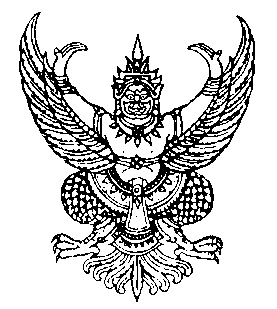 คำสั่งองค์การบริหารส่วนตำบลหนองขามที่    253/ 2556เรื่อง   แต่งตั้งคณะกรรมการติดตามและประเมินผลแผนพัฒนาองค์การบริหารส่วนตำบลหนองขาม     --------------------------------- 		เพื่อปฏิบัติให้เป็นไปตามระเบียบกระทรวงมหาดไทย ว่าด้วยการจัดทำแผนพัฒนาองค์กรปกครองส่วนท้องถิ่น พ.ศ.2548  ข้อ 28  เพื่อให้การดำเนินการติดตามและประเมินผลแผนพัฒนาขององค์กรปกครองส่วนท้องถิ่น เป็นไปด้วยความเรียบร้อย จึงแต่งตั้งคณะกรรมการติดตามและประเมินผลแผนพัฒนาองค์การบริหารส่วนตำบลหนองขาม  ประกอบด้วย		1.  นายประจวบ  บุญครอง	สมาชิก อบต. ม.4	กรรมการ		2.  นายบุญเรือง  เค็งชัยภูมิ	สมาชิก อบต. ม.5	กรรมการ3. นางสุพัฒน์ชา  ล้นเหลือ	สมาชิก อบต. ม.10	กรรมการ4. นางสุนา  เพ็ชรจำนงค์		ผู้แทนประชาคม		กรรมการ5. นางหนูลักษณ์  สุสมบูรณ์	ผู้แทนประชาคม		กรรมการ				6. นายประสิทธิ์  ทองกรณ์	ปศุสัตว์อำเภอ		กรรมการ			7. นางอุทัย  ไพศาลธรรม		ผอ.รพสต.บ้านฝาย	กรรมการ		8. นายกมล  ชัยประเสริฐ		ผู้ทรงคุณวุฒิ		กรรมการ		 	9. นายสมเด็จ  สร้อยสน		ผู้ทรงคุณวุฒิ  		กรรมการ		10. นายอำพันธ์  ศรีโยธี		หัวหน้าสำนักงานปลัด	กรรมการ		11. นายศิริศักดิ์  ศิริบุรี		หัวหน้าส่วนโยธา	กรรมการ		12. นายจารบุตร  สมัตถะ		ปลัด อบต.		กรรมการ					13.นางสาวคณารัตน์  สระบัว	เจ้าหน้าที่วิเคราะห์ ฯ   	ผู้ช่วยเลขานุการ            ให้คณะกรรมการติดตามและประเมินผลแผนพัฒนาท้องถิ่น  มีอำนาจหน้าที่  ดังนี้กำหนดแนวทาง  วิธีการในการติดตามและประเมินผลแผนพัฒนา ดำเนินการติดตามและประเมินผลแผนพัฒนา 82		       3.	รายงานผลและเสนอความเห็นซึ่งได้จากการติดตามและประเมินผลแผนพัฒนาต่อผู้บริหารท้องถิ่นเพื่อให้ผู้บริหารท้องถิ่นเสนอต่อสภาท้องถิ่น คณะกรรมการพัฒนาท้องถิ่น และประกาศผลการติดตามและประเมินผลแผนพัฒนาให้ประชาชนในท้องถิ่นทราบโดยทั่วกันอย่างน้อยปีละหนึ่งครั้ง ภายในเดือนธันวาคมของทุกปี ทั้งนี้ให้ปิดประกาศโดยเปิดเผยไม่น้อยกว่าสามสิบวัน            		      4.  แต่งตั้งคณะอนุกรรมการหรือคณะทำงานเพื่อช่วยปฏิบัติงานตามที่เห็นสมควร					ทั้งนี้  ตั้งแต่บัดนี้เป็นต้นไป			สั่ง ณ   วันที่    2   เดือน  ธันวาคม   พ.ศ. 2556				           สมนึก  เลี้ยงพรม	                                                             ( นายสมนึก  เลี้ยงพรม )				      นายกองค์การบริหารส่วนตำบลหนองขาม 
 83คำสั่งองค์การบริหารส่วนตำบลหนองขามที่    284/ 2556เรื่อง   แต่งตั้งประธานและเลขานุการคณะกรรมการติดตามและประเมินผลแผนพัฒนาองค์การบริหารส่วนตำบลหนองขาม     --------------------------------- 		ตามที่ได้มีคำสั่งองค์การบริหารส่วนตำบลหนองขาม ที่ 253/2556 ลงวันที่ 2 ธันวาคม 2556 แต่งตั้งคณะกรรมการติดตามและประเมินผลแผนพัฒนาองค์การบริหารส่วนตำบลหนองขาม ไปแล้วนั้น		เพื่อปฏิบัติให้เป็นไปตามระเบียบกระทรวงมหาดไทย ว่าด้วยการจัดทำแผนพัฒนาของกรปกครองส่วนท้องถิ่น พ.ศ.2548 ข้อ 28 และมติที่ประชุมคณะกรรมการติดตามและประเมินผลแผนพัฒนาองค์การบริหารส่วนตำบลหนองขาม เมื่อวันที่ 12 ธันวาคม 2556 จึงแต่งตั้ง ประธานและเลขานุการคณะกรรมการติดตามและประเมินผลแผนพัฒนาองค์การบริหารส่วนตำบลหนองขาม ดังนี้นายกมล  ชัยประเสริฐ	ผู้ทรงคุณวุฒิ		ประธานกรรมการนายจารบุตร  สมัตถะ		ปลัด อบต.		กรรมการและเลขานุการทั้งนี้  ตั้งแต่บัดนี้เป็นต้นไป		สั่ง  ณ  วันที่   27  ธันวาคม  พ.ศ. 2556			                        สมนึก  เลี้ยงพรม	                                                             ( นายสมนึก  เลี้ยงพรม )				      นายกองค์การบริหารส่วนตำบลหนองขาม 84คำสั่งองค์การบริหารส่วนตำบลหนองขามที่    285/ 2556เรื่อง   แต่งตั้งคณะอนุกรรมการติดตามและประเมินผลแผนพัฒนาองค์การบริหารส่วนตำบลหนองขาม     --------------------------------- 		เพื่อปฏิบัติให้เป็นไปตามระเบียบกระทรวงมหาดไทย ว่าด้วยการจัดทำแผนพัฒนาของกรปกครองส่วนท้องถิ่น พ.ศ.2548 ข้อ 30(4)  และมติที่ประชุมคณะกรรมการติดตามและประเมินผลแผนพัฒนาองค์การบริหารส่วนตำบลหนองขาม เมื่อวันที่ 12 ธันวาคม 2556 จึงแต่งตั้ง คณะอนุกรรมการติดตามและประเมินผลแผนพัฒนาองค์การบริหารส่วนตำบลหนองขาม เพื่อช่วยปฏิบัติงานตามที่เห็นสมควร ประกอบด้วย		1.นายจารบุตร  สมัตถะ			ปลัด อบต.		ประธานกรรมการ		2. นางขวัญเรือน  เขตรักษา		หัวหน้าส่วนการคลัง	กรรมการ		3. นายศิริศักดิ์  ศิริบุรี			หัวหน้าส่วนโยธา	กรรมการ		4. นายอำพันธ์  ศรีโยธี			หัวหน้าสำนักงานปลัด	กรรมการ		5. นางสายฝน  หงส์เหลี่ยม		นักวิชาการศึกษา		กรรมการ		6. น.ส.จรรยารัตน์  ปลายชัยภูมิ		นักพัฒนาชุมชน		กรรมการ		7. น.ส.คณารัตน์  สระบัว			เจ้าหน้าที่วิเคราะห์ฯ	กรรมการ/เลขานุการ		8. นางจีรนันท์  เสนาไทย			ผช.เจ้าหน้าที่วิเคราะห์ฯ	กรรมการ/ผู้ช่วยเลขานุการทั้งนี้  ตั้งแต่บัดนี้เป็นต้นไป		สั่ง  ณ  วันที่   27  ธันวาคม  พ.ศ. 2556			                        สมนึก  เลี้ยงพรม	                                                             ( นายสมนึก  เลี้ยงพรม )				      นายกองค์การบริหารส่วนตำบลหนองขาม 85การกำหนดวิธีการติดตามและประเมินผล 		การติดตามและประเมินผลแผนท้องถิ่น ขององค์การบริหารส่วนตำบลหนองขาม  มีจุดมุ่งหมายสำคัญของการประเมินผลแผนฯ  คือ การประเมินว่ามีการนำยุทธศาสตร์ไปปฏิบัติอย่างแท้จริงเพียงใด และได้ผลเป็นอย่างไร เพื่อที่จะสามารถวัดความสัมฤทธิ์ผลของแผนยุทธศาสตร์การพัฒนาและแผนพัฒนาท้องถิ่นได้ ในขณะเดียวกันก็สามารถเก็บรวบรวมข้อมูลเพื่อใช้เป็นสมมุติฐานในการจัดทำแผนยุทธศาสตร์การพัฒนาและแผนท้องถิ่นฉบับต่อไปได้     		 การประเมินผลแผนพัฒนาท้องถิ่น เป็นการประเมินผลแผนยุทธศาสตร์การพัฒนาไปใน     คราวเดียวกันด้วย  ดังนั้นการประเมินจึงต้องประเมินตามยุทธศาสตร์การพัฒนาที่ได้กำหนดไว้  เพื่อให้ได้ผลการประเมินในภาพรวม โดยจำเป็นต้องประเมินผลการปฏิบัติในแต่ละแนวทางการพัฒนาก่อน    ซึ่งในแต่ละแนวทางจะประกอบด้วยโครงการ/กิจกรรม ผลที่ได้จากการประเมินจะนำไปสู่การวัดความสำเร็จของยุทธศาสตร์ ซึ่งจะแสดงให้เห็นได้ว่าการพัฒนาเป็นไปในแนวทางใด บรรลุวัตถุประสงค์ของการพัฒนาที่ยั่งยืนและตอบสนองต่อวิสัยทัศน์หรือไม่ โดยการติดตามประเมินผลจะต้องให้ได้ข้อมูลข้อเท็จจริงจากผลการปฏิบัติที่เกิดขึ้น ขั้นตอนการติดตามและประเมินผลแผนพัฒนา            1. ให้ผู้บริหารท้องถิ่นแต่งตั้งคณะกรรมการติดตามและประเมินผลแผนพัฒนาท้องถิ่น ประกอบด้วย1.1  สมาชิกสภาท้องถิ่นที่สภาท้องถิ่นคัดเลือกจำนวนสามคน 1.2  ผู้แทนประชาคมท้องถิ่นที่ประชาคมท้องถิ่นคัดเลือกจำนวนสองคน 1.3  ผู้แทนหน่วยงานที่เกี่ยวข้องที่ผู้บริหารท้องถิ่นคัดเลือกจำนวนสองคน 1.4  หัวหน้าส่วนการบริหารที่คัดเลือกกันเองจำนวนสองคน 1.5  ผู้ทรงคุณวุฒิที่ผู้บริหารท้องถิ่นคัดเลือกจำนวนสองคน   โดยให้คณะกรรมการเลือกคณะกรรมการหนึ่งคนทำหน้าที่ประธานคณะกรรมการ  และกรรมการอีกหนึ่งคนทำหน้าที่เลขานุการของคณะกรรมการ (กรรมการมีวาระอยู่ในตำแหน่งคราวละสองปี และอาจได้รับการคัดเลือกอีกได้)            2.      คณะกรรมการติดตามและประเมินผลแผนพัฒนาท้องถิ่น  มีอำนาจหน้าที่ ดังนี้2.1  กำหนดแนวทาง วิธีการในติดตามและประเมินผลแผนพัฒนา 2.2  ดำเนินการติดตามและประเมินผลแผนพัฒนา 2.3 รายงานผลและเสนอความเห็นซึ่งได้จากการติดตามและประเมินผแลแผนพัฒนา     ต่อผู้บริหารท้องถิ่น เพื่อให้ผู้บริหารท้องถิ่นเสนอต่อสภาท้องถิ่น คณะกรรมการพัฒนาท้องถิ่น และประกาศผลการติดตามและประเมินผลแผนพัฒนาให้ประชาชนในท้องถิ่นทราบโดยทั่วกันอย่างน้อยปีละหนึ่งครั้ง  ภายในเดือนธันวาคมของทุกปี ทั้งนี้ให้ปิดประกาศโดยเปิดเผยไม่น้อยกว่าสามสิบวัน86         2.4  แต่งตั้งคณะอนุกรรมการหรือคณะทำงานเพื่อช่วยปฏิบัติงานตามที่เห็นสมควร               	3. องค์กรปกครองส่วนท้องถิ่นอาจมอบให้หน่วยงานหรือบุคคลภายนอกดำเนินการหรือร่วมดำเนินการ  หรือร่วมดำเนินการติดตามและประเมินผลแผนพัฒนาได้  โดยมีขั้นตอนดำเนินการ ดังนี้คณะกรรมการติดตามและประเมินผลแผนพัฒนาท้องถิ่นจัดทำร่างข้อ กำหนดขอบข่ายและรายละเอียดของงาน   ที่จะมอบหมายให้หน่วยงานหรือบุคคลภายนอกดำเนินการ  เพื่อเสนอ   ผู้บริหารท้องถิ่น3.2  ผู้บริหารท้องถิ่นพิจารณาอนุมัติข้อกำหนด  ขอบข่ายและรายละเอียดของงาน                           3.3  หน่วยงานหรือบุคคลภายนอกดำเนินการหรือร่วมดำเนินการติดตามและ ประเมินผล3.4  ให้หน่วยงานหรือบุคคลภายนอกที่ดำเนินการหรือร่วมดำเนินการติดตาม และประเมินผลรายงานผลการดำเนินการซึ่งได้จากการติดตามและประเมินผลต่อคณะกรรมการติดตามและประเมินผล  เพื่อประเมินผลการรายงานผล เสนอความเห็นต่อผู้บริหารท้องถิ่น	4.  ผู้บริหารท้องถิ่นเสนอผลการติดตามและประเมินผลต่อสภาท้องถิ่น     คณะกรรมการพัฒนาท้องถิ่น และประกาศผลการติดตามและประเมินผลแผนพัฒนาให้ประชาชน         ในท้องถิ่นทราบโดยทั่วกัน อย่างน้อยปีละหนึ่งครั้ง ภายในเดือนธันวาคมของทุกปี ทั้งนี้ให้ปิดประกาศโดยเปิดเผยไม่น้อยกว่าสามสิบวัน 	 5. เพื่อประโยชน์ของประชาชนโดยส่วนรวมและเพื่อให้การบริหารงานขององค์กรปกครองส่วนท้องถิ่นสอดคล้องกับแนวนโยบายของรัฐบาล กระทรวงมหาดไทยอาจจัดให้มีการติดตามและประเมินผลการดำเนินงานตามแผนพัฒนาขององค์กรปกครองส่วนท้องถิ่นได้ตามความเหมาะสมการกำหนดห้วงเวลาในการในการติดตามและประเมินผล               	องค์การบริหารส่วนตำบลหนองขาม ได้กำหนดห้วงระยะเวลาในการติดตามและประเมินผลแผนพัฒนา เป็นรายไตรมาส ดังนี้     		 (1)    ไตรมาสที่ 1 (ตุลาคม – ธันวาคม)        	 	(2)    ไตรมาสที่ 2 (มกราคม – มีนาคม)      		(3)    ไตรมาสที่ 3 (เมษายน – มิถุนายน)      		(4)    ไตรมาสที่ 4 (กรกฎาคม – กันยายน)                    โดยจะดำเนินการสรุปการติดตามและประเมินผลแผนในภาพรวม และเสนอรายงานต่อผู้บริหาร เพื่อให้ผู้บริหารเสนอต่อสภาองค์การบริหารส่วนตำบล และคณะกรรมการพัฒนาองค์การบริหารส่วนตำบลเพื่อประกาศให้กับประชาชนในพื้นที่องค์การบริหารส่วนตำบลเหนองขามภายในเดือนธันวาคม ของแต่ละปี  โดยเน้นการติดตามและประเมินผลแผนพัฒนาที่เป็นโครงการที่  องค์การบริหารส่วนตำบลหนองขาม มีศักยภาพที่จะสามารถดำเนินการได้ ในส่วนของโครงการที่เกินศักยภาพจะประสานงานขอทราบผลความก้าวหน้าจากคณะกรรมการประสาน แผนพัฒนา  ท้องถิ่นระดับอำเภอ  เพื่อที่จะนำมาจัดทำเป็นรายงานประกาศให้ประชาชนในพื้นที่ทราบ87
  ตารางห้วงระยะเวลาการติดตามและประเมินผลการดำเนินงานโครงการที่นำไปสู่การปฏิบัติในแผนพัฒนาสามปี  หมายเหตุ 1. ให้คณะกรรมการฯ ดำเนินการติดตามผลการดำเนินโครงการ 3 เดือน / ครั้ง โดยให้ดำเนินการดังนี้ติดตามผลการดำเนินโครงการ ครั้งที่ 1  ระหว่างวันที่ 15 – 31               ธันวาคม …………..ติดตามผลการดำเนินโครงการ ครั้งที่ 2  ระหว่างวันที่ 15 – 31              มีนาคม ……………..88ติดตามผลการดำเนินโครงการ ครั้งที่ 3 ระหว่างวันที่  15 – 30       มิถุนายน …………. ติดตามผลการดำเนินโครงการ ครั้งที่ 4 ระหว่างวันที่  15 – 30       กันยายน …………. ให้คณะกรรมการฯ สรุปรายงานผลการติดตามการดำเนินโครงการให้ฝ่ายนโยบายและแผนทราบ ภายในวันที่ 1 – 5  ของเดือนถัดไป      	3. ฝ่ายนโยบายและแผน รายงานผลการติดตามการดำเนินโครงการ ครั้งที่ 1–4  เสนอต่อที่ประชุม คณะกรรมการติดตามประเมินผลการดำเนินโครงการ เพื่อร่วมกันพิจารณาการประเมินผลแผนพัฒนาท้องถิ่นขององค์การบริหารส่วนตำบลหนองขาม ในภาพรวมในช่วงระหว่างวันที่ 15 – 31 ตุลาคม ของแต่ละปี89จุดแข็งจุดอ่อน1. ระบบการบริการ-  การบริหารจัดการยึดหลักธรรมาภิบาล-  การมีส่วนร่วมของประชาชนในการดำเนินงาน- มีการแบ่งงาน / มอบหมายหน้าที่รับผิดชอบ2. ระบบข้อมูล- มีการจัดเก็บข้อมูลในการดำเนินการ3. อัตรากำลัง (พนักงานส่วนตำบล /ลูกจ้าง/พนักงานจ้าง)- บุคลากรมีความรู้ความสามารถในการปฏิบัติหน้าที่- มีการกำหนดแผนอัตรากำลังตามโครงสร้าง4. การเงิน / งบประมาณ- การบริหารงบประมาณเป็นไปอย่างมีประสิทธิภาพ5. ศักยภาพของชุมชน- มีกลุ่มต่าง ๆ ภายในหมู่บ้าน - มีกลุ่มต่าง ๆภายในหมู่บ้านที่มีประสิทธิภาพ6.ทรัพยากรธรรมชาติและสิ่งแวดล้อม- มีแหล่งพื้นที่ทำการเกษตรกรรมที่สมบูรณ์- มีแหล่งลำน้ำธรรมชาติสามารถใช้ในการประกอบการเกษตรได้ดี-มีแหล่งน้ำธรรมชาติ สามารถทำเป็นแหล่งท่องเที่ยวได้1. ระบบการบริหาร- การจัดโครงสร้างภายในยังไม่สอดคล้องกับภารกิจ- กฎระเบียบข้อบังคับต่าง ๆ มีการปรับปรุงแก้ไขตลอดเวลา ทำให้การศึกษาไม่ทัน ขาดความชัดเจนในการดำเนินงาน- ประชาชนบางส่วนยังขาดการมีส่วนร่วม 2. ระบบข้อมูล- ไม่มีความรู้ความชำนาญในการจัดเก็บข้อมูล- การจัดทำข้อมูลช้า ไม่รวดเร็ว3. อัตรากำลัง(พนักงานส่วนตำบล /ลูกจ้าง/พนักงานจ้าง)- บุคลากรยังขาดการฝึกอบรม- บุคลากรได้รับมอบหมายงานมากเกินไป4. การเงิน / งบประมาณ- งบประมาณไม่เพียงพอต่อการพัฒนา5. ศักยภาพของชุมชน- ยังขาดสถานที่ประกอบการกลุ่มที่ไม่ชัดเจน- ขาดความร่วมมือของสมาชิกกลุ่ม6. ทรัพยากรธรรมชาติและสิ่งแวดล้อม- เกิดสภาวะแห้งแล้ง- แหล่งน้ำธรรมชาติใกล้น้ำชีเกิดน้ำท่วมขัง- พื้นที่ทำการเกษตรกรรมยังไม่ได้รับเอกสารสิทธิ์เป็นของตนเองยุทธศาสตร์จำนวนโครงการตามแผนพัฒนาจำนวนโครงการที่ดำเนินการจริง1. ยุทธศาสตร์ด้านโครงสร้างพื้นฐาน42112. ยุทธศาสตร์ด้านส่งเสริมคุณภาพชีวิต1793. ยุทธศาสตร์ด้านการจัดระเบียบชุมชน สังคม และการรักษาความสงบเรียบร้อย1754. ยุทธศาสตร์ด้านการเกษตร ทรัพยากรธรรมชาติสิ่งแวดล้อมและการท่องเที่ยว2575. ยุทธศาสตร์ด้านการศึกษา ศาสนา วัฒนธรรม จารีตประเพณีและภูมิปัญญาท้องถิ่น21116. ยุทธศาสตร์ด้านการบริหารกิจการบ้านเมืองที่ดี2211รวม14454ยุทธศาสตร์โครงการงบประมาณจ่ายจริง1.ยุทธศาสตร์การพัฒนาด้านโครงสร้างพื้นฐาน1.โครงการก่อสร้างถนนคอนกรีตเสริมไม้ไผ่ ม.199,00097,0001.ยุทธศาสตร์การพัฒนาด้านโครงสร้างพื้นฐาน2. โครงการก่อสร้างรางระบายน้ำคอนกรีตเสริมเหล็กพร้อมฝาปิด ม.399,00097,0001.ยุทธศาสตร์การพัฒนาด้านโครงสร้างพื้นฐาน3. โครงการก่อสร้างถนนลาดยาง ม.499,00072,4001.ยุทธศาสตร์การพัฒนาด้านโครงสร้างพื้นฐาน4. โครงการก่อสร้างรางระบายน้ำภายในหมู่บ้าน ม.599,00097,0001.ยุทธศาสตร์การพัฒนาด้านโครงสร้างพื้นฐาน5.โครงการก่อสร้างรางระบายน้ำ ม.6140,000108,0001.ยุทธศาสตร์การพัฒนาด้านโครงสร้างพื้นฐาน6.โครงการก่อสร้างถนนคอนกรีตเสริมไม้ไผ่ ม.799,00095,0001.ยุทธศาสตร์การพัฒนาด้านโครงสร้างพื้นฐาน7.โครงการก่อสร้างถนนคอนกรีตเสริมไม้ไผ่ ม.999,00097,0001.ยุทธศาสตร์การพัฒนาด้านโครงสร้างพื้นฐาน8.โครงการก่อสร้างรางระบายน้ำพร้อมฝาปิด ม.1199,00097,0001.ยุทธศาสตร์การพัฒนาด้านโครงสร้างพื้นฐาน9.โครงการขยายเขตไฟฟ้ารอบหมู่บ้าน ม.2100,000143,280.491.ยุทธศาสตร์การพัฒนาด้านโครงสร้างพื้นฐาน10.โครงการขยายเขตไฟฟ้า ม.8100,00048,450.671.ยุทธศาสตร์การพัฒนาด้านโครงสร้างพื้นฐาน11.โครงการขยายเขตไฟฟ้าแสงสว่าง ม.10100,00067,598.322.ยุทธศาสตร์การพัฒนาด้านส่งเสริมคุณภาพชีวิต12.โครงการอบรมผู้สูงอายุ(ส่งเสริมสุขภาพผู้สูงอายุ)35,00029,3922.ยุทธศาสตร์การพัฒนาด้านส่งเสริมคุณภาพชีวิต13.โครงการจัดซื้อผ้าห่มกันหนาว72,00072,0002.ยุทธศาสตร์การพัฒนาด้านส่งเสริมคุณภาพชีวิต14.โครงการสงเคราะห์เบี้ยยังชีพผู้ป่วยเอดส์42,00014,5002.ยุทธศาสตร์การพัฒนาด้านส่งเสริมคุณภาพชีวิต15.โครงการสมทบกองทุนหลักประกันสุขภาพ(สปสช.)47,50047,5002.ยุทธศาสตร์การพัฒนาด้านส่งเสริมคุณภาพชีวิต16.โครงการควบคุมและป้องกันโรคไข้เลือดออก/พิษสุนัขบ้า/ไข้หวัดใหญ่/ไข้หวัดนก/โรคมือเท้าปาก30,00036,3752.ยุทธศาสตร์การพัฒนาด้านส่งเสริมคุณภาพชีวิต17.โครงการจัดซื้อทรายกำจัดลูกน้ำ100,00079,0002.ยุทธศาสตร์การพัฒนาด้านส่งเสริมคุณภาพชีวิต18.โครงการฉีดพ่นหมอกควันกำจัดยุงลาย40,0006,212.302.ยุทธศาสตร์การพัฒนาด้านส่งเสริมคุณภาพชีวิต19.โครงการจัดซื้อสารส้มคลอรีน100,00028,1402.ยุทธศาสตร์การพัฒนาด้านส่งเสริมคุณภาพชีวิต20.โครงการสาธารณะสุขประจำหมู่บ้าน165,000165,0003.ยุทธศาสตร์การพัฒนาด้านการจัดระเบียบชุมชน สังคมและการรักษาความสงบเรียบร้อย21.โครงการแข่งขันกีฬาเยาวชนตำบลหนองขาม “หนองขามเกมส์”58,00040,5003.ยุทธศาสตร์การพัฒนาด้านการจัดระเบียบชุมชน สังคมและการรักษาความสงบเรียบร้อย22.โครงการจัดซื้ออุปกรณ์กีฬา88,00088,0003.ยุทธศาสตร์การพัฒนาด้านการจัดระเบียบชุมชน สังคมและการรักษาความสงบเรียบร้อย23.โครงการแข่งขันกีฬา อบต.สัมพันธ์40,00039,7203.ยุทธศาสตร์การพัฒนาด้านการจัดระเบียบชุมชน สังคมและการรักษาความสงบเรียบร้อย24.โครงการลดอุบัติเหตุทางถนนเทศกาลปีใหม่และเทศกาลสงกรานต์70,00051,4423.ยุทธศาสตร์การพัฒนาด้านการจัดระเบียบชุมชน สังคมและการรักษาความสงบเรียบร้อย25.โครงการอบรมให้ความรู้ผู้ประสานพลังแผ่นดินเพื่อเอาชนะยาเสพติด25,00024,582ยุทธศาสตร์โครงการงบประมาณจ่ายจริง4.ยุทธศาสตร์การพัฒนาด้านการเกษตร ทรัพยากรธรรมชาติ สิ่งแวดล้อมและการท่องเที่ยว26.โครงการปลูกผักกางมุ้ง(ร.ร.บ้านฝาย)30,00030,0004.ยุทธศาสตร์การพัฒนาด้านการเกษตร ทรัพยากรธรรมชาติ สิ่งแวดล้อมและการท่องเที่ยว27.โครงการเกษตรเพื่อชีวิตตามหลักปรัชญาเศรษฐกิจพอเพียง (ร.ร.บ้านหนองขาม)30,00030,0004.ยุทธศาสตร์การพัฒนาด้านการเกษตร ทรัพยากรธรรมชาติ สิ่งแวดล้อมและการท่องเที่ยว28.โครงการปลูกพืชสมุนไพรบนบ่อซีเมนต์ (ร.ร.บ้านโนนแต้)30,00030,0004.ยุทธศาสตร์การพัฒนาด้านการเกษตร ทรัพยากรธรรมชาติ สิ่งแวดล้อมและการท่องเที่ยว29.โครงการตามหลักปรัชญาเศรษฐกิจพอเพียง (ร.ร.หนองตาไก้)30,00030,0004.ยุทธศาสตร์การพัฒนาด้านการเกษตร ทรัพยากรธรรมชาติ สิ่งแวดล้อมและการท่องเที่ยว30.โครงการศูนย์ถ่ายทอดเทคโนโลยีการเกษตร296,6401,3004.ยุทธศาสตร์การพัฒนาด้านการเกษตร ทรัพยากรธรรมชาติ สิ่งแวดล้อมและการท่องเที่ยว31.โครงการจัดซื้อต้นไม้พันธุ์กล้าไม้ปลูก20,00020,0004.ยุทธศาสตร์การพัฒนาด้านการเกษตร ทรัพยากรธรรมชาติ สิ่งแวดล้อมและการท่องเที่ยว32.โครงการทำที่กลบขยะ/ปรับปรุงบ่อขยะ80,00035,0005.ยุทธศาสตร์การพัฒนาด้านการศึกษา ศาสนา วัฒนธรรม จารีตประเพณีและภูมิปัญญาท้องถิ่น33.โครงการจัดหาพาหนะสำหรับนักเรียนศูนย์พัฒนาเด็กเล็ก 2 ศูนย์140,00013,2005.ยุทธศาสตร์การพัฒนาด้านการศึกษา ศาสนา วัฒนธรรม จารีตประเพณีและภูมิปัญญาท้องถิ่น34.โครงการสนับสนุนอาหารกลางวันแก่เด็กนักเรียน1,617,6001,617,6005.ยุทธศาสตร์การพัฒนาด้านการศึกษา ศาสนา วัฒนธรรม จารีตประเพณีและภูมิปัญญาท้องถิ่น35.โครงการสนับสนุนอาหารเสริม(นม)694,260693,207.105.ยุทธศาสตร์การพัฒนาด้านการศึกษา ศาสนา วัฒนธรรม จารีตประเพณีและภูมิปัญญาท้องถิ่น36.โครงการจัดงานมหกรรมวิชาการนักเรียนตำบลหนองขาม20,00020,0005.ยุทธศาสตร์การพัฒนาด้านการศึกษา ศาสนา วัฒนธรรม จารีตประเพณีและภูมิปัญญาท้องถิ่น37.โครงการจัดซื้ออุปกรณ์ในศูนย์พัฒนาเด็กเล็กจำนวน  2 ศูนย์85,00073,0405.ยุทธศาสตร์การพัฒนาด้านการศึกษา ศาสนา วัฒนธรรม จารีตประเพณีและภูมิปัญญาท้องถิ่น38.โครงการจัดหาหนังสือพิมพ์วารสาร30,00021,1305.ยุทธศาสตร์การพัฒนาด้านการศึกษา ศาสนา วัฒนธรรม จารีตประเพณีและภูมิปัญญาท้องถิ่น39.โครงการกิจกรรมงานวันเด็กแห่งชาติของศูนย์เครือข่าย20,00020,0005.ยุทธศาสตร์การพัฒนาด้านการศึกษา ศาสนา วัฒนธรรม จารีตประเพณีและภูมิปัญญาท้องถิ่น40.โครงการสนับสนุนการจัดประเพณีท้องถิ่น(บุญบั้งไฟ/ลอยกระทง/สงกรานต์/เข้าพรรษา/ออกพรรษา)100,00038,7025.ยุทธศาสตร์การพัฒนาด้านการศึกษา ศาสนา วัฒนธรรม จารีตประเพณีและภูมิปัญญาท้องถิ่น41.โครงการจัดกิจกรรมเนื่องในวันสตรีสากลและวันสตรีไทย15,00015,0005.ยุทธศาสตร์การพัฒนาด้านการศึกษา ศาสนา วัฒนธรรม จารีตประเพณีและภูมิปัญญาท้องถิ่น42.ค่าใช้จ่ายในการจัดขบวนแห่งงานนกเป็ดน้ำ20,00013,8405.ยุทธศาสตร์การพัฒนาด้านการศึกษา ศาสนา วัฒนธรรม จารีตประเพณีและภูมิปัญญาท้องถิ่น43.ค่าใช้จ่ายในพิธีการวันสำคัญทางราชการ5,0003,732ยุทธศาสตร์โครงการงบประมาณจ่ายจริง6.ยุทธศาสตร์การพัฒนาด้านการบริหารกิจการบ้านเมืองที่ดี44.โครงการจัดซื้อครุภัณฑ์สำนักงาน40,60040,5006.ยุทธศาสตร์การพัฒนาด้านการบริหารกิจการบ้านเมืองที่ดี45.โครงการจัดทำแผนที่ภาษี150,00027,660.756.ยุทธศาสตร์การพัฒนาด้านการบริหารกิจการบ้านเมืองที่ดี46.ค่าใช้จ่ายในการจัดซื้อวัสดุอุปกรณ์สำนักงานต่างๆ300,000298,2596.ยุทธศาสตร์การพัฒนาด้านการบริหารกิจการบ้านเมืองที่ดี47.ค่าซ่อมแซมทรัพย์สินต่างๆ230,000225,713.786.ยุทธศาสตร์การพัฒนาด้านการบริหารกิจการบ้านเมืองที่ดี48.ค่าใช้จ่ายในการจัดซื้อวัสดุต่างๆ90,00087,5926.ยุทธศาสตร์การพัฒนาด้านการบริหารกิจการบ้านเมืองที่ดี49.ค่าใช้จ่ายในการใช้ระบบอินเตอร์เน็ตสำนักงาน94,96085,963.806.ยุทธศาสตร์การพัฒนาด้านการบริหารกิจการบ้านเมืองที่ดี50.ค่าจัดซื้อวัสดุเชื้อเพลิงและน้ำมันหล่อลื่น280,000267,053.566.ยุทธศาสตร์การพัฒนาด้านการบริหารกิจการบ้านเมืองที่ดี51.ค่าใช้จ่ายในการเย็บหนังสือ/เข้าปกหนังสือและค่าลงทะเบียนต่างๆ455,000321,4426.ยุทธศาสตร์การพัฒนาด้านการบริหารกิจการบ้านเมืองที่ดี52.โครงการเพิ่มประสิทธิภาพศูนย์รวมข้อมูลข่าวสารการจัดซื้อจัดจ้าง25,00025,0006.ยุทธศาสตร์การพัฒนาด้านการบริหารกิจการบ้านเมืองที่ดี53.โครงการ อบต.สัญจร20,0005,3006.ยุทธศาสตร์การพัฒนาด้านการบริหารกิจการบ้านเมืองที่ดี54.โครงการเลือกตั้ง นายกอบต.และสมาชิกสภา อบต.400,000169,655.50รวม7,394,5606,001,984.27ที่โครงการโครงการโครงการวัตถุประสงค์เป้าหมาย(รายละเอียดโครงการ)เป้าหมาย(รายละเอียดโครงการ)งบประมาณและที่มางบประมาณและที่มางบประมาณและที่มางบประมาณและที่มาตัวชี้วัด(KPI)ผลลัพธ์ที่คาดว่าจะได้รับหน่วยงานที่รับผิดชอบที่โครงการโครงการโครงการวัตถุประสงค์เป้าหมาย(รายละเอียดโครงการ)เป้าหมาย(รายละเอียดโครงการ)2559(บาท)2560(บาท)2561(บาท)ตัวชี้วัด(KPI)ผลลัพธ์ที่คาดว่าจะได้รับหน่วยงานที่รับผิดชอบ1โครงการก่อสร้างถนนดิน ม.1โครงการก่อสร้างถนนดิน ม.1โครงการก่อสร้างถนนดิน ม.1-เพื่อให้การสัญจรไปมาสะดวก-จากฝายหลวง – นานางวิลัย คลังจินดา-ภายในหมู่บ้าน-จากฝายหลวง – นานางวิลัย คลังจินดา-ภายในหมู่บ้าน100,000อบต.หนองขามการเพิ่มขึ้นของถนนดินในหมู่บ้าน-ประชาชนมีถนนไว้สัญจรไปมาสะดวกกองช่าง2โครงการซ่อมแซมถนนคอนกรีตพร้อมรางระบายน้ำ  ม.1โครงการซ่อมแซมถนนคอนกรีตพร้อมรางระบายน้ำ  ม.1โครงการซ่อมแซมถนนคอนกรีตพร้อมรางระบายน้ำ  ม.1- เพื่อให้การสัญจรไปมาสะดวกป้องกันน้ำท่วมขัง-  จุดบ้านนายสุวิทย์  ทวนชัยภูมิ -  บ้านนายสุดใจ บุญครอง- จุดบ้านนางบุญทัน ตุ้ยศักดา – บ้านนายบุญ สุพรรณ-  จุดบ้านนายสุวิทย์  ทวนชัยภูมิ -  บ้านนายสุดใจ บุญครอง- จุดบ้านนางบุญทัน ตุ้ยศักดา – บ้านนายบุญ สุพรรณ100,000อบต.หนองขามปริมาณน้ำท่วมขังในหมู่บ้านที่ลดลง-  ภายในหมู่บ้านไม่มีน้ำท่วมขังกองช่างที่โครงการโครงการโครงการวัตถุประสงค์เป้าหมาย(รายละเอียดโครงการ)เป้าหมาย(รายละเอียดโครงการ)งบประมาณและที่มางบประมาณและที่มางบประมาณและที่มางบประมาณและที่มาตัวชี้วัด(KPI)ผลลัพธ์ที่คาดว่าจะได้รับหน่วยงานที่รับผิดชอบที่โครงการโครงการโครงการวัตถุประสงค์เป้าหมาย(รายละเอียดโครงการ)เป้าหมาย(รายละเอียดโครงการ)2559(บาท)2560(บาท)2561(บาท)ตัวชี้วัด(KPI)ผลลัพธ์ที่คาดว่าจะได้รับหน่วยงานที่รับผิดชอบ3โครงการซ่อมแซมฝาปิดรางระบายน้ำ ม.1โครงการซ่อมแซมฝาปิดรางระบายน้ำ ม.1โครงการซ่อมแซมฝาปิดรางระบายน้ำ ม.1-  เพื่อป้องกันอันตรายจากการสัญจรไปมา-  บ้านนายสุวิทย์   ทวนชัยภูมิ – บ้านนางศุภวรรณ  จันทะแสง-  บ้านนายสุวิทย์   ทวนชัยภูมิ – บ้านนางศุภวรรณ  จันทะแสง100,000อบต.หนองขามความปลอดภัยของราษฎรที่เพิ่มขึ้นจากการสัญจรไปมาป้องกันอันตรายของคนในชุมชนและยานพาหนะกองช่าง4โครงการก่อสร้างรางระบายน้ำพร้อมฝาปิด ม.2โครงการก่อสร้างรางระบายน้ำพร้อมฝาปิด ม.2โครงการก่อสร้างรางระบายน้ำพร้อมฝาปิด ม.2- เพื่อป้องกันน้ำท่วมขังภายในหมู่บ้าน- ภายในหมู่บ้านทั้งสองฝั่ง- บ้านนายวรปรัชญ์-นายวีระ - ภายในหมู่บ้านทั้งสองฝั่ง- บ้านนายวรปรัชญ์-นายวีระ 100,000อบต.หนองขามปริมาณน้ำท่วมขังในหมู่บ้านที่ลดลงภายในหมู่บ้านไม่มีน้ำท่วมขังกองช่าง5โครงการก่อสร้างถนนคอนกรีตเสริมเหล็ก-ไม้ไผ่ ม.2โครงการก่อสร้างถนนคอนกรีตเสริมเหล็ก-ไม้ไผ่ ม.2โครงการก่อสร้างถนนคอนกรีตเสริมเหล็ก-ไม้ไผ่ ม.2- เพื่ออำนวยความสะดวกแก่ราษฎรในการสัญจรไปมา-บ้านนางอ่อน- นานายสง่า-บ้านนายชัยยัญ – บ้านนายธนบดี- สามแยกไร่นายชม – วัดบ้านดอนไข่ผำ-คอกวัวนายสำรอง-สี่แยกนานายเรียน-ลาดยางจากนานายเรียน- นานายธง (เชื่อมบ้านฝาย)-ภายในหมู่บ้าน-บ้านนางอ่อน- นานายสง่า-บ้านนายชัยยัญ – บ้านนายธนบดี- สามแยกไร่นายชม – วัดบ้านดอนไข่ผำ-คอกวัวนายสำรอง-สี่แยกนานายเรียน-ลาดยางจากนานายเรียน- นานายธง (เชื่อมบ้านฝาย)-ภายในหมู่บ้าน100,000อบต.หนองขามจำนวนถนนในหมู่บ้านที่เพิ่มขึ้น- ประชาชนสัญจรไปมาได้สะดวกกองช่าง6โครงการก่อสร้างถนนลาดยางทับถนนคอนกรีต ม.4โครงการก่อสร้างถนนลาดยางทับถนนคอนกรีต ม.4โครงการก่อสร้างถนนลาดยางทับถนนคอนกรีต ม.4-เพื่อให้การสัญจรไปมาสะดวก- จากบ้านนางเฮียง ผลวิลัย –บ้านนายโสภา  คำยศ- จากบ้านนางเฮียง ผลวิลัย –บ้านนายโสภา  คำยศ100,000อบต.หนองขามความแข็งแรงของถนนที่เพิ่มขึ้น- ประชาชนสัญจรไปมาได้สะดวกกองช่างที่โครงการโครงการโครงการวัตถุประสงค์เป้าหมาย(รายละเอียดโครงการ)เป้าหมาย(รายละเอียดโครงการ)งบประมาณและที่มางบประมาณและที่มางบประมาณและที่มางบประมาณและที่มาตัวชี้วัด(KPI)ผลลัพธ์ที่คาดว่าจะได้รับหน่วยงานที่รับผิดชอบที่โครงการโครงการโครงการวัตถุประสงค์เป้าหมาย(รายละเอียดโครงการ)เป้าหมาย(รายละเอียดโครงการ)2559(บาท)2560(บาท)2561(บาท)ตัวชี้วัด(KPI)ผลลัพธ์ที่คาดว่าจะได้รับหน่วยงานที่รับผิดชอบ7โครงการลงลูกรังถนนดินเพื่อการเกษตร ม.6โครงการลงลูกรังถนนดินเพื่อการเกษตร ม.6โครงการลงลูกรังถนนดินเพื่อการเกษตร ม.6-เพื่อให้การสัญจรไปมาสะดวกภายในหมู่บ้านภายในหมู่บ้าน100,000อบต.หนองขามจำนวนถนนในหมู่บ้านที่เพิ่มขึ้น- ประชาชนสัญจรไปมาได้สะดวกกองช่าง8โครงการก่อสร้างถนนคอนกรีตเสริมไม้ไผ่ ม.7โครงการก่อสร้างถนนคอนกรีตเสริมไม้ไผ่ ม.7โครงการก่อสร้างถนนคอนกรีตเสริมไม้ไผ่ ม.7-เพื่อให้การสัญจรไปมาสะดวกภายในหมู่บ้านภายในหมู่บ้าน100,000อบต.หนองขามจำนวนถนนในหมู่บ้านที่เพิ่มขึ้น- ประชาชนสัญจรไปมาได้สะดวกกองช่าง9โครงการปรับปรุงถนนลูกรังภายในหมู่บ้าน(บดอัด) ม.7โครงการปรับปรุงถนนลูกรังภายในหมู่บ้าน(บดอัด) ม.7โครงการปรับปรุงถนนลูกรังภายในหมู่บ้าน(บดอัด) ม.7-เพื่อให้การสัญจรไปมาสะดวกภายในหมู่บ้านภายในหมู่บ้าน100,000อบต.หนองขามความแข็งแรงของถนนที่เพิ่มขึ้น- ประชาชนสัญจรไปมาได้สะดวกกองช่าง10โครงการวางท่อระบายน้ำเสียในชุมชน ม.8โครงการวางท่อระบายน้ำเสียในชุมชน ม.8โครงการวางท่อระบายน้ำเสียในชุมชน ม.8-เพื่อป้องกันน้ำท่วมขังภายในหมู่บ้าน-ฝั่งตรงข้ามร้านค้าชุมชน-ฝั่งตรงข้ามร้านค้าชุมชน100,000 อบต.หนองขามปริมาณน้ำท่วมขังในหมู่บ้านลดลงภายในหมู่บ้านไม่มีน้ำท่วมขังกองช่าง11โครงการซ่อมบำรุงถนนเพื่อการเกษตรลงลูกรัง ม.8โครงการซ่อมบำรุงถนนเพื่อการเกษตรลงลูกรัง ม.8โครงการซ่อมบำรุงถนนเพื่อการเกษตรลงลูกรัง ม.8-  เพื่ออำนวยความสะดวกแก่ราษฎรในการสัญจรไปมา- สามแยกนานายประดุล-ลำนาแซง- สามแยกนานายประดุล-ลำนาแซง100,000 อบต.หนองขามความแข็งแรงของถนนที่เพิ่มขึ้น-  ประชาชนสัญจรไปมาได้สะดวกกองช่าง12โครงการก่อสร้างรางระบายน้ำพร้อมฝาปิด ม.5โครงการก่อสร้างรางระบายน้ำพร้อมฝาปิด ม.5โครงการก่อสร้างรางระบายน้ำพร้อมฝาปิด ม.5-  เพื่อป้องกันน้ำท่วมขังภายในหมู่บ้าน- บ้านนางล้อม สุวรรณศรี – บ้านนาย หนูคิด  ไพศาลพงค์ - บ้านนางคำปิว หูชัยภูมิ  - บ้านนายทราย กองเกิด- บ้านนางล้อม สุวรรณศรี – บ้านนาย หนูคิด  ไพศาลพงค์ - บ้านนางคำปิว หูชัยภูมิ  - บ้านนายทราย กองเกิด100,000อบต.หนองขามปริมาณน้ำท่วมขังภายในหมู่บ้านลดลง-  ภายในหมู่บ้านไม่มีน้ำท่วมขังกองช่างที่โครงการโครงการโครงการวัตถุประสงค์เป้าหมาย(รายละเอียดโครงการ)เป้าหมาย(รายละเอียดโครงการ)งบประมาณและที่มางบประมาณและที่มางบประมาณและที่มางบประมาณและที่มาตัวชี้วัด(KPI)ผลลัพธ์ที่คาดว่าจะได้รับหน่วยงานที่รับผิดชอบที่โครงการโครงการโครงการวัตถุประสงค์เป้าหมาย(รายละเอียดโครงการ)เป้าหมาย(รายละเอียดโครงการ)2559(บาท)2560(บาท)2561(บาท)ตัวชี้วัด(KPI)ผลลัพธ์ที่คาดว่าจะได้รับหน่วยงานที่รับผิดชอบ13โครงการก่อสร้างรางระบายน้ำพร้อมฝาปิด ม.10โครงการก่อสร้างรางระบายน้ำพร้อมฝาปิด ม.10โครงการก่อสร้างรางระบายน้ำพร้อมฝาปิด ม.10-  เพื่อป้องกันน้ำท่วมขังภายในหมู่บ้าน-บ้านนายชัย-ประตูน้ำเข้าสระ-บ้านนายชัย-ประตูน้ำเข้าสระ100,000อบต.หนองขามปริมาณน้ำท่วมขังภายในหมู่บ้านลดลง-  ภายในหมู่บ้านไม่มีน้ำท่วมขังกองช่าง14โครงการก่อสร้างถนนคอนกรีตเสริม ไม้ไผ่  ม.10โครงการก่อสร้างถนนคอนกรีตเสริม ไม้ไผ่  ม.10โครงการก่อสร้างถนนคอนกรีตเสริม ไม้ไผ่  ม.10- เพื่อการคมนาคมที่สะดวก- ซอยร้านซ่อม – วัดบ้านภูดิน- ซอยร้านซ่อม – วัดบ้านภูดิน100,000อบต.หนองขามจำนวนถนน ที่เพิ่มขึ้นภายในหมู่บ้าน-  ประชาชนมีการคมนาคมที่สะดวกสบายกองช่าง15โครงการก่อสร้างรางระบายเปิดเข้าสระโคกหญ้านาง ม.10โครงการก่อสร้างรางระบายเปิดเข้าสระโคกหญ้านาง ม.10โครงการก่อสร้างรางระบายเปิดเข้าสระโคกหญ้านาง ม.10-  เพื่อนำน้ำจากธรรมชาติเข้าเก็บกักในสระน้ำ- จากสวนยาง – สามแยกต้นมะขาม- จากสวนยาง – สามแยกต้นมะขาม100,000อบต.หนองขามปริมาณน้ำที่กักเก็บได้ในสระมีจำนวนเพิ่มขึ้น-  ประชาชนได้ใช้น้ำเพื่อการเกษตรและเลี้ยงสัตว์กองช่าง16โครงการก่อสร้างรางระบายน้ำพร้อมฝาปิด ม.11โครงการก่อสร้างรางระบายน้ำพร้อมฝาปิด ม.11โครงการก่อสร้างรางระบายน้ำพร้อมฝาปิด ม.11-เพื่อป้องกันน้ำท่วมขังภายในหมู่บ้าน-บ้านนางบัวสวรรค์ สี่แยกบ้านนางสำรอง-สี่แยกบ้านนางสำรอง-บ้านนายธนวัฒ-บ้านนางเก่ง-ลานอเนกประสงค์-บ้านนางนวลนาง-บ้านนางสุบัน-บ้านนางบัวสวรรค์ สี่แยกบ้านนางสำรอง-สี่แยกบ้านนางสำรอง-บ้านนายธนวัฒ-บ้านนางเก่ง-ลานอเนกประสงค์-บ้านนางนวลนาง-บ้านนางสุบัน100,000อบต.หนองขามปริมาณน้ำท่วมขังภายในหมู่บ้านลดลง-  ภายในหมู่บ้านไม่มีน้ำท่วมขังกองช่าง17โครงการก่อสร้างถนนคอนกรีตเสริมไม้ไผ่ ม.11โครงการก่อสร้างถนนคอนกรีตเสริมไม้ไผ่ ม.11โครงการก่อสร้างถนนคอนกรีตเสริมไม้ไผ่ ม.11-เพื่อการคมนาคมที่สะดวก-บ้านนายสุด-บ้านนางหนูกัน-บ้านนายจำนง-บ้านนายโสภา-บ้านนางพัชรี-สวนนายธนากร-สวนนายธนกร-บ้านนายประทิน-บ้านนายสุด-บ้านนางหนูกัน-บ้านนายจำนง-บ้านนายโสภา-บ้านนางพัชรี-สวนนายธนากร-สวนนายธนกร-บ้านนายประทิน100,000อบต.หนองขามจำนวนถนน ที่เพิ่มขึ้นภายในหมู่บ้าน-  ประชาชนมีการคมนาคมที่สะดวกสบายกองช่างที่โครงการโครงการโครงการวัตถุประสงค์เป้าหมาย(รายละเอียดโครงการ)เป้าหมาย(รายละเอียดโครงการ)งบประมาณและที่มางบประมาณและที่มางบประมาณและที่มางบประมาณและที่มาตัวชี้วัด(KPI)ผลลัพธ์ที่คาดว่าจะได้รับหน่วยงานที่รับผิดชอบที่โครงการโครงการโครงการวัตถุประสงค์เป้าหมาย(รายละเอียดโครงการ)เป้าหมาย(รายละเอียดโครงการ)2559(บาท)2560(บาท)2561(บาท)ตัวชี้วัด(KPI)ผลลัพธ์ที่คาดว่าจะได้รับหน่วยงานที่รับผิดชอบ18โครงการก่อสร้างถนนลูกรังสาย อบต.หนองขาม ถึง บ.ห้วยบง ต.ห้วยบงโครงการก่อสร้างถนนลูกรังสาย อบต.หนองขาม ถึง บ.ห้วยบง ต.ห้วยบงโครงการก่อสร้างถนนลูกรังสาย อบต.หนองขาม ถึง บ.ห้วยบง ต.ห้วยบง-  เพื่อให้ประชาชนทั้ง 2 ตำบลได้มีถนนสัญจรไปมาสะดวก-กว้าง 4 ม.ยาว 1,500 ม.หนา 0.15 ม.ปริมาตรลูกรัง 900 ลบ.ม.-กว้าง 4 ม.ยาว 1,500 ม.หนา 0.30ม.ปริมาตรลูกรัง 1,800  ลบ.ม.-กว้าง 4 ม.ยาว 1,500 ม.หนา 0.15 ม.ปริมาตรลูกรัง 900 ลบ.ม.-กว้าง 4 ม.ยาว 1,500 ม.หนา 0.30ม.ปริมาตรลูกรัง 1,800  ลบ.ม.176,400จำนวนถนนลูกรังที่เพิ่มขึ้น-  ประชาชนทั้ง 2 ตำบลมีถนนสัญจรไปมาอบจ.ชัยภูมิอบต.หนองขาม อบต.ห้วยบง19โครงการก่อสร้างถนนลาดยางสายหนองขามถึงตำบลห้วยบงโครงการก่อสร้างถนนลาดยางสายหนองขามถึงตำบลห้วยบงโครงการก่อสร้างถนนลาดยางสายหนองขามถึงตำบลห้วยบง-  เพื่อให้ประชาชนทั้ง 2 ตำบลได้มีถนนสัญจรไปมาสะดวก- กว้าง 6 ม.ยาว 6,000 ม.หนา 0.20 ม. - กว้าง 6 ม.ยาว 6,000 ม.หนา 0.20 ม. 18,000,000จำนวนถนน ลาดยางที่เพิ่มขึ้น-  ประชาชนทั้ง 2 ตำบลมีถนนสัญจรไปมาอบจ.ชัยภูมิอบต.หนองขาม อบต.ห้วยบง20โครงการก่อสร้างถนนลาดยางสายบ.ฝาย ต.หนองขาม ถึงบ.ยางหวาย ต.ยางหวายโครงการก่อสร้างถนนลาดยางสายบ.ฝาย ต.หนองขาม ถึงบ.ยางหวาย ต.ยางหวายโครงการก่อสร้างถนนลาดยางสายบ.ฝาย ต.หนองขาม ถึงบ.ยางหวาย ต.ยางหวาย-  เพื่อให้ประชาชนทั้ง 2 ตำบลได้มีถนนสัญจรไปมาสะดวก- กว้าง 5 ม.ยาว 4,000 ม.หนา 0.20 ม. - กว้าง 5 ม.ยาว 4,000 ม.หนา 0.20 ม. 12,000,000จำนวนถนน ลาดยางที่เพิ่มขึ้น-  ประชาชนทั้ง 2 ตำบลมีถนนสัญจรไปมาอบจ.ชัยภูมิอบต.หนองขาม อบต.ยางหวาย21โครงการก่อสร้างสะพานข้ามฝายน้ำล้นบ.ฝาย ม.1 ต.หนองขามถึง บ.หนองโดก ม.6  ต.บ้านโสกโครงการก่อสร้างสะพานข้ามฝายน้ำล้นบ.ฝาย ม.1 ต.หนองขามถึง บ.หนองโดก ม.6  ต.บ้านโสกโครงการก่อสร้างสะพานข้ามฝายน้ำล้นบ.ฝาย ม.1 ต.หนองขามถึง บ.หนองโดก ม.6  ต.บ้านโสก-  เพื่อให้ประชาชนทั้ง 2 ตำบลได้มีถนนสัญจรไปมาสะดวก-ฝายน้ำล้น  ขานดกว้าง 4 ม.ยาว 54 ม.-ฝายน้ำล้น  ขานดกว้าง 4 ม.ยาว 54 ม.4,104,000ความสะดวกในการเดินทางข้ามลำน้ำ-  ประชาชนทั้ง 2 ตำบลมีถนนสัญจรไปมาอบจ.ชัยภูมิอบต.หนองขาม อบต.บ้านโสกที่โครงการโครงการโครงการวัตถุประสงค์เป้าหมาย(รายละเอียดโครงการ)เป้าหมาย(รายละเอียดโครงการ)งบประมาณและที่มางบประมาณและที่มางบประมาณและที่มางบประมาณและที่มาตัวชี้วัด(KPI)ผลลัพธ์ที่คาดว่าจะได้รับหน่วยงานที่รับผิดชอบที่โครงการโครงการโครงการวัตถุประสงค์เป้าหมาย(รายละเอียดโครงการ)เป้าหมาย(รายละเอียดโครงการ)2559(บาท)2560(บาท)2561(บาท)ตัวชี้วัด(KPI)ผลลัพธ์ที่คาดว่าจะได้รับหน่วยงานที่รับผิดชอบ22โครงการก่อสร้างถนนคอนกรีตสายบ้านฝาย ม.1 ถึงฟาร์มไก่บ้านหนองตาไก้ ม.6 ตำบลหนองขามโครงการก่อสร้างถนนคอนกรีตสายบ้านฝาย ม.1 ถึงฟาร์มไก่บ้านหนองตาไก้ ม.6 ตำบลหนองขามโครงการก่อสร้างถนนคอนกรีตสายบ้านฝาย ม.1 ถึงฟาร์มไก่บ้านหนองตาไก้ ม.6 ตำบลหนองขาม-  เพื่อให้ประชาชนได้มีถนนสัญจรไปมาสะดวก-ขนาดผิวจราจร กว้าง 5 ม.ยาว3,600 ม. หนา 0.15 ม.หรือมีพื้นที่ไม่น้อยกว่า 18,000 ตารางเมตร-ขนาดผิวจราจร กว้าง 5 ม.ยาว3,600 ม. หนา 0.15 ม.หรือมีพื้นที่ไม่น้อยกว่า 18,000 ตารางเมตร800,000จำนวนถนนที่เพิ่มขึ้น-ประชาชนสามารถสัญจรไปมาได้สะดวกอบจ.ชัยภูมิอบต.หนองขาม 23โครงการก่อสร้างถนนคอนกรีตเสริมไม้ไผ่ ม.3โครงการก่อสร้างถนนคอนกรีตเสริมไม้ไผ่ ม.3โครงการก่อสร้างถนนคอนกรีตเสริมไม้ไผ่ ม.3-  เพื่อให้ประชาชนได้มีถนนสัญจรไปมาสะดวก - จากบ้านนายบุญหลาย-บ้านนายสุบรรณ- จากบ้านนายทองพูน- บ้านนางหนู - จากบ้านนายบุญหลาย-บ้านนายสุบรรณ- จากบ้านนายทองพูน- บ้านนางหนู200,000อบต.หนองขามจำนวนถนนที่เพิ่มขึ้น-ประชาชนสามารถสัญจรไปมาได้สะดวกกองช่าง24โครงการก่อสร้างร่างระบายน้ำพร้อมฝาปิด ม.8โครงการก่อสร้างร่างระบายน้ำพร้อมฝาปิด ม.8โครงการก่อสร้างร่างระบายน้ำพร้อมฝาปิด ม.8-เพื่อป้องกันน้ำท่วมขังภายในหมู่บ้าน-ภายในหมู่บ้าน ม.8-สายบ้านนางล้อม สุวรรณี-ภายในหมู่บ้าน ม.8-สายบ้านนางล้อม สุวรรณี100,000อบต.หนองขามปริมาณน้ำท่วมขังภายในหมู่บ้านลดลง-  ภายในหมู่บ้านไม่มีน้ำท่วมขังกองช่าง25โครงการก่อสร้างประปาผิวดิน ม.7โครงการก่อสร้างประปาผิวดิน ม.7โครงการก่อสร้างประปาผิวดิน ม.7-เพื่อให้มีน้ำประปาใช้ได้สะดวก- ภายในหมู่บ้าน ม.7- ภายในหมู่บ้าน ม.7100,000อบต.หนองขามใช้น้ำประปาได้สะดวกประชาชนมีน้ำประปาใช้อย่างสะดวกและพอเพียงกองช่าง26โครงการวางท่อประปาบ้านโนนทอง ม.8โครงการวางท่อประปาบ้านโนนทอง ม.8โครงการวางท่อประปาบ้านโนนทอง ม.8-เพื่อให้มีน้ำประปาใช้ได้สะดวก-ภายในหมู่บ้าน ม.8-ภายในหมู่บ้าน ม.8100,000อบต.หนองขามใช้น้ำประปาได้สะดวกประชาชนมีน้ำประปาใช้อย่างสะดวกและพอเพียงกองช่างที่โครงการโครงการโครงการวัตถุประสงค์เป้าหมาย(รายละเอียดโครงการ)เป้าหมาย(รายละเอียดโครงการ)งบประมาณและที่มางบประมาณและที่มางบประมาณและที่มางบประมาณและที่มาตัวชี้วัด(KPI)ผลลัพธ์ที่คาดว่าจะได้รับหน่วยงานที่รับผิดชอบที่โครงการโครงการโครงการวัตถุประสงค์เป้าหมาย(รายละเอียดโครงการ)เป้าหมาย(รายละเอียดโครงการ)2559(บาท)2560(บาท)2561(บาท)ตัวชี้วัด(KPI)ผลลัพธ์ที่คาดว่าจะได้รับหน่วยงานที่รับผิดชอบ27โครงการปรับปรุงถนนดินเพื่อการเกษตรภายในตำบลหนองขามโครงการปรับปรุงถนนดินเพื่อการเกษตรภายในตำบลหนองขามโครงการปรับปรุงถนนดินเพื่อการเกษตรภายในตำบลหนองขาม-  เพื่อให้ประชาชนได้มีถนนสัญจรไปมาสะดวก-ทุกหมู่บ้านภายในตำบลหนองขาม-ทุกหมู่บ้านภายในตำบลหนองขาม500,000อบต.หนองขามจำนวนถนนที่ได้รับการปรับปรุงเพิ่มขึ้น-ประชาชนสามารถสัญจรไปมาได้สะดวกกองช่าง28โครงการก่อสร้างรางระบายน้ำ ม.9โครงการก่อสร้างรางระบายน้ำ ม.9โครงการก่อสร้างรางระบายน้ำ ม.9-เพื่อป้องกันน้ำท่วมขังภายในหมู่บ้าน-จากบ้านนางสงกรานต์-บ้านนางสุข-จากบ้านนางสงกรานต์-บ้านนางสุข100,000อบต.หนองขามปริมาณน้ำท่วมขังภายในหมู่บ้านลดลง-  ภายในหมู่บ้านไม่มีน้ำท่วมขังกองช่าง29โครงการก่อสร้างถนนลาดยางจากบ้านหนองขาม ม.7 ต.หนองขาม ถึง บ้านโนนสงเปลือย ต.โนนสะอาดโครงการก่อสร้างถนนลาดยางจากบ้านหนองขาม ม.7 ต.หนองขาม ถึง บ้านโนนสงเปลือย ต.โนนสะอาดโครงการก่อสร้างถนนลาดยางจากบ้านหนองขาม ม.7 ต.หนองขาม ถึง บ้านโนนสงเปลือย ต.โนนสะอาด-  เพื่อให้ประชาชนทั้ง 2 ตำบลได้มีถนนสัญจรไปมาสะดวก- ประมาณ 5 กิโลเมตร - ประมาณ 5 กิโลเมตร 15,000,000จำนวนถนน ลาดยางที่เพิ่มขึ้น-  ประชาชนทั้ง 2 ตำบลมีถนนสัญจรไปมาสะดวกอบจ.ชัยภูมิอบต.หนองขาม อบต.โนนสะอาด30โครงการถนนยกระดับจากบ้านโนนทอง ต.หนองขามถึงสะพานลำชีบ้านหนองดู่ ต.ละหานนา อ.แวงน้อย จ.ขอนแก่นโครงการถนนยกระดับจากบ้านโนนทอง ต.หนองขามถึงสะพานลำชีบ้านหนองดู่ ต.ละหานนา อ.แวงน้อย จ.ขอนแก่นโครงการถนนยกระดับจากบ้านโนนทอง ต.หนองขามถึงสะพานลำชีบ้านหนองดู่ ต.ละหานนา อ.แวงน้อย จ.ขอนแก่น-  เพื่อให้ประชาชนทั้ง 2 ตำบลได้มีถนนสัญจรไปมาสะดวก- ขยายถนนให้กว้างและยกระดับให้สูงขึ้น ประมาณ 2 เมตร กว้าง 10 เมตร และวางท่อเป็นบางจุด ท่อขนาด 10x10 เมตร หรือ 80x100 เมตร  - ขยายถนนให้กว้างและยกระดับให้สูงขึ้น ประมาณ 2 เมตร กว้าง 10 เมตร และวางท่อเป็นบางจุด ท่อขนาด 10x10 เมตร หรือ 80x100 เมตร  10,000,000จำนวนถนน ที่เพิ่มขึ้น-  ประชาชนทั้ง 2 ตำบลมีถนนสัญจรไปมาสะดวกอบจ.ชัยภูมิอบต.หนองขาม ที่โครงการโครงการโครงการวัตถุประสงค์เป้าหมาย(รายละเอียดโครงการ)เป้าหมาย(รายละเอียดโครงการ)งบประมาณและที่มางบประมาณและที่มางบประมาณและที่มางบประมาณและที่มาตัวชี้วัด(KPI)ผลลัพธ์ที่คาดว่าจะได้รับหน่วยงานที่รับผิดชอบที่โครงการโครงการโครงการวัตถุประสงค์เป้าหมาย(รายละเอียดโครงการ)เป้าหมาย(รายละเอียดโครงการ)2559(บาท)2560(บาท)2561(บาท)ตัวชี้วัด(KPI)ผลลัพธ์ที่คาดว่าจะได้รับหน่วยงานที่รับผิดชอบ31โครงการก่อสร้างถนนคอนกรีตเสริมไม้ไผ่รอบสระน้ำโคกหญ้านาง ม.10โครงการก่อสร้างถนนคอนกรีตเสริมไม้ไผ่รอบสระน้ำโคกหญ้านาง ม.10โครงการก่อสร้างถนนคอนกรีตเสริมไม้ไผ่รอบสระน้ำโคกหญ้านาง ม.10-เพื่อให้มีถนนสัญจรไปมาได้สะดวก-รอบสระน้ำโคกหญ้านาง-รอบสระน้ำโคกหญ้านาง100,000อบต.หนองขามจำนวนถนนที่เพิ่มขึ้นประชาชนมีถนนสัญจรได้สะดวกกองช่าง32โครงการวางท่อเหลี่ยม ม.2โครงการวางท่อเหลี่ยม ม.2โครงการวางท่อเหลี่ยม ม.2-เพื่อป้องกันการพังทลายของถนน-ไร่นางเปลียง-ไร่นางเปลียง100,000อบต.หนองขามการพังทลายของถนนลดลงประชาชนมีถนนสัญจรได้สะดวกกองช่าง33โครงการซ่อมแซมถนนเพื่อการเกษตรพร้อมลงลูกรังม.6โครงการซ่อมแซมถนนเพื่อการเกษตรพร้อมลงลูกรังม.6โครงการซ่อมแซมถนนเพื่อการเกษตรพร้อมลงลูกรังม.6-เพื่อให้มีถนนสัญจรไปมาได้สะดวก-นานายคง-นานายคง100,000อบต.หนองขามถนนอยู่ในสภาพพร้อมใช้งานประชาชนมีถนนสัญจรได้สะดวกกองช่าง34โครงการก่อสร้างถนนลาดยาง ม.5โครงการก่อสร้างถนนลาดยาง ม.5โครงการก่อสร้างถนนลาดยาง ม.5-เพื่อให้มีถนนสัญจรไปมาได้สะดวก-จากบ้านนางจำลองลักษณ์ – บ้านกำนันชนชัย-จากบ้านนางจำลองลักษณ์ – บ้านกำนันชนชัย200,000อบต.หนองขามจำนวนถนนลาดยางเพิ่มขึ้นประชาชนมีถนนสัญจรได้สะดวกกองช่าง35โครงการขยายถนนคอนกรีต ม.1 ,ม.3โครงการขยายถนนคอนกรีต ม.1 ,ม.3โครงการขยายถนนคอนกรีต ม.1 ,ม.3-เพื่อให้มีถนนสัญจรไปมาได้สะดวก-จากทางเข้าหมู่บ้าน – สามแยกศูนย์พัฒนาเด็กเล็กบ้านฝาย-จากทางเข้าหมู่บ้าน – สามแยกศูนย์พัฒนาเด็กเล็กบ้านฝาย100,000อบต.หนองขามความกว้างของถนนเพิ่มขึ้นประชาชนมีถนนสัญจรได้สะดวกกองช่าง36โครงการก่อสร้างประปาผิวดินขนาดใหญ่ ม.4โครงการก่อสร้างประปาผิวดินขนาดใหญ่ ม.4โครงการก่อสร้างประปาผิวดินขนาดใหญ่ ม.4-เพื่อให้มีน้ำใช้ได้สะดวกบ้านโนนแต้ ม.4บ้านโนนแต้ ม.45,000,000ในหมู่บ้านมีน้ำประปาใช้สะดวกประชาชนมีน้ำใช้ได้สะดวกอบจ.ชัยภูมิอบต.หนองขามที่โครงการโครงการโครงการวัตถุประสงค์เป้าหมาย(รายละเอียดโครงการ)เป้าหมาย(รายละเอียดโครงการ)งบประมาณและที่มางบประมาณและที่มางบประมาณและที่มางบประมาณและที่มาตัวชี้วัด(KPI)ผลลัพธ์ที่คาดว่าจะได้รับหน่วยงานที่รับผิดชอบที่โครงการโครงการโครงการวัตถุประสงค์เป้าหมาย(รายละเอียดโครงการ)เป้าหมาย(รายละเอียดโครงการ)2559(บาท)2560(บาท)2561(บาท)ตัวชี้วัด(KPI)ผลลัพธ์ที่คาดว่าจะได้รับหน่วยงานที่รับผิดชอบ37โครงการก่อสร้างประปาผิวดินขนาดกลาง ม.8โครงการก่อสร้างประปาผิวดินขนาดกลาง ม.8โครงการก่อสร้างประปาผิวดินขนาดกลาง ม.8-เพื่อให้มีน้ำใช้ได้สะดวกบ้านโนนทอง ม.8บ้านโนนทอง ม.83,000,000ในหมู่บ้านมีน้ำประปาใช้สะดวกประชาชนมีน้ำใช้ได้สะดวกอบจ.ชัยภูมิอบต.หนองขาม38โครงการปรับปรุงระบบประปาหมู่บ้าน (อบต.หนองขาม)โครงการปรับปรุงระบบประปาหมู่บ้าน (อบต.หนองขาม)โครงการปรับปรุงระบบประปาหมู่บ้าน (อบต.หนองขาม)-เพื่อให้ประชาชนมีน้ำอุปโภคบริโภคที่มีความสะอาด และสะดวก สถานีสูบน้ำประปาหมู่บ้าน ม.4 บ้านโนนแต้สถานีสูบน้ำประปาหมู่บ้าน ม.4 บ้านโนนแต้250,000อบต.หนองขามในหมู่บ้านมีน้ำประปาใช้ได้สะอาด และสะดวกประชาชนมีน้ำอุปโภคบริโภคที่ได้มาตรฐานสะอาด สะดวกกองช่าง 1.2  แนวทางการพัฒนาขยายเขตระบบไฟฟ้าส่วนภูมิภาค/ก่อสร้าง/ปรับปรุง/บำรุงรักษา/ต่อเติม/ซ่อมแซมระบบไฟฟ้าสาธารณะ ไฟฟ้าพลังงานแสงอาทิตย์รวมถึงบริการสาธารณะ 1.2  แนวทางการพัฒนาขยายเขตระบบไฟฟ้าส่วนภูมิภาค/ก่อสร้าง/ปรับปรุง/บำรุงรักษา/ต่อเติม/ซ่อมแซมระบบไฟฟ้าสาธารณะ ไฟฟ้าพลังงานแสงอาทิตย์รวมถึงบริการสาธารณะ 1.2  แนวทางการพัฒนาขยายเขตระบบไฟฟ้าส่วนภูมิภาค/ก่อสร้าง/ปรับปรุง/บำรุงรักษา/ต่อเติม/ซ่อมแซมระบบไฟฟ้าสาธารณะ ไฟฟ้าพลังงานแสงอาทิตย์รวมถึงบริการสาธารณะ 1.2  แนวทางการพัฒนาขยายเขตระบบไฟฟ้าส่วนภูมิภาค/ก่อสร้าง/ปรับปรุง/บำรุงรักษา/ต่อเติม/ซ่อมแซมระบบไฟฟ้าสาธารณะ ไฟฟ้าพลังงานแสงอาทิตย์รวมถึงบริการสาธารณะ 1.2  แนวทางการพัฒนาขยายเขตระบบไฟฟ้าส่วนภูมิภาค/ก่อสร้าง/ปรับปรุง/บำรุงรักษา/ต่อเติม/ซ่อมแซมระบบไฟฟ้าสาธารณะ ไฟฟ้าพลังงานแสงอาทิตย์รวมถึงบริการสาธารณะ 1.2  แนวทางการพัฒนาขยายเขตระบบไฟฟ้าส่วนภูมิภาค/ก่อสร้าง/ปรับปรุง/บำรุงรักษา/ต่อเติม/ซ่อมแซมระบบไฟฟ้าสาธารณะ ไฟฟ้าพลังงานแสงอาทิตย์รวมถึงบริการสาธารณะ 1.2  แนวทางการพัฒนาขยายเขตระบบไฟฟ้าส่วนภูมิภาค/ก่อสร้าง/ปรับปรุง/บำรุงรักษา/ต่อเติม/ซ่อมแซมระบบไฟฟ้าสาธารณะ ไฟฟ้าพลังงานแสงอาทิตย์รวมถึงบริการสาธารณะ 1.2  แนวทางการพัฒนาขยายเขตระบบไฟฟ้าส่วนภูมิภาค/ก่อสร้าง/ปรับปรุง/บำรุงรักษา/ต่อเติม/ซ่อมแซมระบบไฟฟ้าสาธารณะ ไฟฟ้าพลังงานแสงอาทิตย์รวมถึงบริการสาธารณะ 1.2  แนวทางการพัฒนาขยายเขตระบบไฟฟ้าส่วนภูมิภาค/ก่อสร้าง/ปรับปรุง/บำรุงรักษา/ต่อเติม/ซ่อมแซมระบบไฟฟ้าสาธารณะ ไฟฟ้าพลังงานแสงอาทิตย์รวมถึงบริการสาธารณะ 1.2  แนวทางการพัฒนาขยายเขตระบบไฟฟ้าส่วนภูมิภาค/ก่อสร้าง/ปรับปรุง/บำรุงรักษา/ต่อเติม/ซ่อมแซมระบบไฟฟ้าสาธารณะ ไฟฟ้าพลังงานแสงอาทิตย์รวมถึงบริการสาธารณะ 1.2  แนวทางการพัฒนาขยายเขตระบบไฟฟ้าส่วนภูมิภาค/ก่อสร้าง/ปรับปรุง/บำรุงรักษา/ต่อเติม/ซ่อมแซมระบบไฟฟ้าสาธารณะ ไฟฟ้าพลังงานแสงอาทิตย์รวมถึงบริการสาธารณะ 1.2  แนวทางการพัฒนาขยายเขตระบบไฟฟ้าส่วนภูมิภาค/ก่อสร้าง/ปรับปรุง/บำรุงรักษา/ต่อเติม/ซ่อมแซมระบบไฟฟ้าสาธารณะ ไฟฟ้าพลังงานแสงอาทิตย์รวมถึงบริการสาธารณะที่โครงการโครงการโครงการวัตถุประสงค์เป้าหมาย(รายละเอียดโครงการ)เป้าหมาย(รายละเอียดโครงการ)งบประมาณและที่มางบประมาณและที่มางบประมาณและที่มางบประมาณและที่มาตัวชี้วัด(KPI)ผลลัพธ์ที่คาดว่าจะได้รับหน่วยงานที่รับผิดชอบที่โครงการโครงการโครงการวัตถุประสงค์เป้าหมาย(รายละเอียดโครงการ)เป้าหมาย(รายละเอียดโครงการ)2559(บาท)2560(บาท)2561(บาท)ตัวชี้วัด(KPI)ผลลัพธ์ที่คาดว่าจะได้รับหน่วยงานที่รับผิดชอบ1โครงการขยายเขตไฟฟ้า  ม.1โครงการขยายเขตไฟฟ้า  ม.1โครงการขยายเขตไฟฟ้า  ม.1- เพื่อประชาชนมีไฟฟ้าใช้ได้สะดวก    -จากบ้านฝาย ม.1 – ฟาร์มไก่ –บ้านหนองตาไก้-จากบ้านฝาย ม.1 – ฟาร์มไก่ –บ้านหนองตาไก้100,000อบต.หนองขามความพึงพอใจของราษฎรในหมู่บ้านเพิ่มขึ้น-ประชาชนมีไฟฟ้าใช้ที่สะดวกกองช่าง2โครงการขยายเขตไฟฟ้า ไฟฟ้าแสงสว่าง และไฟฟ้าเชื่อมบ้านฝาย ม.2โครงการขยายเขตไฟฟ้า ไฟฟ้าแสงสว่าง และไฟฟ้าเชื่อมบ้านฝาย ม.2โครงการขยายเขตไฟฟ้า ไฟฟ้าแสงสว่าง และไฟฟ้าเชื่อมบ้านฝาย ม.2-เพื่อประชาชนมีไฟฟ้าใช้ได้สะดวก - บ้านนายชัยยัญ – บ้านนายเชิด -บ้านนายสนิท-สี่แยกบ้านนายธนบดี -สี่แยกสวนนายเลิศ-ไร่นายบุญส่ง -ไร่นายชม – ศาลปู่ตา -สี่แยกนานายเรียน – นานายเลิศ - บ้านนายชัยยัญ – บ้านนายเชิด -บ้านนายสนิท-สี่แยกบ้านนายธนบดี -สี่แยกสวนนายเลิศ-ไร่นายบุญส่ง -ไร่นายชม – ศาลปู่ตา -สี่แยกนานายเรียน – นานายเลิศ300,000อบต.หนองขามความพึงพอใจของราษฎรในหมู่บ้านเพิ่มขึ้น- ประชาชนมีไฟฟ้าใช้อย่างทั่วถึงกองช่าง3โครงการขยายเขตไฟฟ้า เพื่อการเกษตร ม.6โครงการขยายเขตไฟฟ้า เพื่อการเกษตร ม.6โครงการขยายเขตไฟฟ้า เพื่อการเกษตร ม.6-เพื่อประชาชนมีไฟฟ้าใช้ได้สะดวก-จากนานายถัด – นานายประยูร-จากนานายถัด – นานายประยูร100,000อบต.หนองขามความพึงพอใจของราษฎรในหมู่บ้านเพิ่มขึ้นประชาชนมีไฟฟ้าใช้สะดวกกองช่างที่โครงการโครงการโครงการวัตถุประสงค์เป้าหมาย(รายละเอียดโครงการ)เป้าหมาย(รายละเอียดโครงการ)งบประมาณและที่มางบประมาณและที่มางบประมาณและที่มางบประมาณและที่มาตัวชี้วัด(KPI)ผลลัพธ์ที่คาดว่าจะได้รับหน่วยงานที่รับผิดชอบที่โครงการโครงการโครงการวัตถุประสงค์เป้าหมาย(รายละเอียดโครงการ)เป้าหมาย(รายละเอียดโครงการ)2559(บาท)2560(บาท)2561(บาท)ตัวชี้วัด(KPI)ผลลัพธ์ที่คาดว่าจะได้รับหน่วยงานที่รับผิดชอบ4โครงการขยายเขตไฟฟ้าแสงสว่างพร้อมสายดับและไฟฟ้าในครัวเรือน ม.7โครงการขยายเขตไฟฟ้าแสงสว่างพร้อมสายดับและไฟฟ้าในครัวเรือน ม.7โครงการขยายเขตไฟฟ้าแสงสว่างพร้อมสายดับและไฟฟ้าในครัวเรือน ม.7-เพื่อประชาชนมีไฟฟ้าใช้ได้สะดวก-บ้านนายสุดใจ – นานายประเสริฐ-ภายในหมู่บ้าน-บ้านนายสุดใจ – นานายประเสริฐ-ภายในหมู่บ้าน100,000อบต.หนองขามความพึงพอใจของราษฎรในหมู่บ้านเพิ่มขึ้นประชาชนมีไฟฟ้าใช้ที่สะดวกกองช่าง5โครงการขยายเขตไฟฟ้าแรงต่ำ ม.9โครงการขยายเขตไฟฟ้าแรงต่ำ ม.9โครงการขยายเขตไฟฟ้าแรงต่ำ ม.9-เพื่อให้ประชาชนมีไฟฟ้าใช้ได้สะดวก-บ้านนางสงกรานต์ – หน้าวัด-ภายในหมู่บ้าน-บ้านนางสงกรานต์ – หน้าวัด-ภายในหมู่บ้าน100,000อบต.หนองขามความพึงพอใจของราษฎรในหมู่บ้านเพิ่มขึ้นประชาชนมีไฟฟ้าใช้ที่สะดวกกองช่าง6โครงการไฟฟ้าแสงสว่างในชุมชน ม.8โครงการไฟฟ้าแสงสว่างในชุมชน ม.8โครงการไฟฟ้าแสงสว่างในชุมชน ม.8-เพื่อให้ประชาชนมีไฟฟ้าใช้ได้สะดวก- บ้านนายวิจารย์ – บ้านนายสลัก เตียงไธสงค์-บ้านนางคำพอง-บ้านนางวาล กงจันทร์-บ้านนายวิชัย-บ้านนางใจ ชัยประเสริฐ-บ้านนายเสถียร-บ้านนายวิภพ คลังสมบัติ- บ้านนายวิจารย์ – บ้านนายสลัก เตียงไธสงค์-บ้านนางคำพอง-บ้านนางวาล กงจันทร์-บ้านนายวิชัย-บ้านนางใจ ชัยประเสริฐ-บ้านนายเสถียร-บ้านนายวิภพ คลังสมบัติ400,000อบต.หนองขามความพึงพอใจของราษฎรในหมู่บ้านเพิ่มขึ้นประชาชนมีไฟฟ้าใช้ที่สะดวกกองช่างที่โครงการโครงการโครงการวัตถุประสงค์เป้าหมาย(รายละเอียดโครงการ)เป้าหมาย(รายละเอียดโครงการ)งบประมาณและที่มางบประมาณและที่มางบประมาณและที่มางบประมาณและที่มาตัวชี้วัด(KPI)ผลลัพธ์ที่คาดว่าจะได้รับหน่วยงานที่รับผิดชอบที่โครงการโครงการโครงการวัตถุประสงค์เป้าหมาย(รายละเอียดโครงการ)เป้าหมาย(รายละเอียดโครงการ)2559(บาท)2560(บาท)2561(บาท)ตัวชี้วัด(KPI)ผลลัพธ์ที่คาดว่าจะได้รับหน่วยงานที่รับผิดชอบ7โครงการขยายเขตไฟฟ้าแรงต่ำ ม.10โครงการขยายเขตไฟฟ้าแรงต่ำ ม.10โครงการขยายเขตไฟฟ้าแรงต่ำ ม.10-เพื่อให้ประชาชนมีไฟฟ้าใช้ได้สะดวก-ซอยที่ตาเหมือน – วัดภูดิน-ซอยร้านซ่อม – วัดภูดิน-ซอยที่ตาเหมือน – วัดภูดิน-ซอยร้านซ่อม – วัดภูดิน200,000อบต.หอนงขามความพึงพอใจของราษฎรในหมู่บ้านเพิ่มขึ้นประชาชนมีไฟฟ้าใช้ได้สะดวกกองช่าง8โครงการขยายเขตไฟฟ้า ม.4,ม.9โครงการขยายเขตไฟฟ้า ม.4,ม.9โครงการขยายเขตไฟฟ้า ม.4,ม.9-เพื่อให้ประชาชนมีไฟฟ้าใช้ได้สะดวกบ้านโนนแต้ ม.4,ม.9บ้านโนนแต้ ม.4,ม.9200,000อบต.หอนงขามความพึงพอใจของราษฎรในหมู่บ้านเพิ่มขึ้นประชาชนมีไฟฟ้าใช้ได้สะดวกกองช่าง1.3  ก่อสร้าง/ปรับปรุง/บำรุงรักษา/ต่อเติม/ซ่อมแซม ขุดลอกแหล่งน้ำและก่อสร้างแหล่งน้ำกักเก็บน้ำทางธรรมชาติ เพื่อการเกษตรและอุปโภคบริโภคอย่างเพียงพอและทั่วถึง  1.3  ก่อสร้าง/ปรับปรุง/บำรุงรักษา/ต่อเติม/ซ่อมแซม ขุดลอกแหล่งน้ำและก่อสร้างแหล่งน้ำกักเก็บน้ำทางธรรมชาติ เพื่อการเกษตรและอุปโภคบริโภคอย่างเพียงพอและทั่วถึง  1.3  ก่อสร้าง/ปรับปรุง/บำรุงรักษา/ต่อเติม/ซ่อมแซม ขุดลอกแหล่งน้ำและก่อสร้างแหล่งน้ำกักเก็บน้ำทางธรรมชาติ เพื่อการเกษตรและอุปโภคบริโภคอย่างเพียงพอและทั่วถึง  1.3  ก่อสร้าง/ปรับปรุง/บำรุงรักษา/ต่อเติม/ซ่อมแซม ขุดลอกแหล่งน้ำและก่อสร้างแหล่งน้ำกักเก็บน้ำทางธรรมชาติ เพื่อการเกษตรและอุปโภคบริโภคอย่างเพียงพอและทั่วถึง  1.3  ก่อสร้าง/ปรับปรุง/บำรุงรักษา/ต่อเติม/ซ่อมแซม ขุดลอกแหล่งน้ำและก่อสร้างแหล่งน้ำกักเก็บน้ำทางธรรมชาติ เพื่อการเกษตรและอุปโภคบริโภคอย่างเพียงพอและทั่วถึง  1.3  ก่อสร้าง/ปรับปรุง/บำรุงรักษา/ต่อเติม/ซ่อมแซม ขุดลอกแหล่งน้ำและก่อสร้างแหล่งน้ำกักเก็บน้ำทางธรรมชาติ เพื่อการเกษตรและอุปโภคบริโภคอย่างเพียงพอและทั่วถึง  1.3  ก่อสร้าง/ปรับปรุง/บำรุงรักษา/ต่อเติม/ซ่อมแซม ขุดลอกแหล่งน้ำและก่อสร้างแหล่งน้ำกักเก็บน้ำทางธรรมชาติ เพื่อการเกษตรและอุปโภคบริโภคอย่างเพียงพอและทั่วถึง  1.3  ก่อสร้าง/ปรับปรุง/บำรุงรักษา/ต่อเติม/ซ่อมแซม ขุดลอกแหล่งน้ำและก่อสร้างแหล่งน้ำกักเก็บน้ำทางธรรมชาติ เพื่อการเกษตรและอุปโภคบริโภคอย่างเพียงพอและทั่วถึง  1.3  ก่อสร้าง/ปรับปรุง/บำรุงรักษา/ต่อเติม/ซ่อมแซม ขุดลอกแหล่งน้ำและก่อสร้างแหล่งน้ำกักเก็บน้ำทางธรรมชาติ เพื่อการเกษตรและอุปโภคบริโภคอย่างเพียงพอและทั่วถึง  1.3  ก่อสร้าง/ปรับปรุง/บำรุงรักษา/ต่อเติม/ซ่อมแซม ขุดลอกแหล่งน้ำและก่อสร้างแหล่งน้ำกักเก็บน้ำทางธรรมชาติ เพื่อการเกษตรและอุปโภคบริโภคอย่างเพียงพอและทั่วถึง  1.3  ก่อสร้าง/ปรับปรุง/บำรุงรักษา/ต่อเติม/ซ่อมแซม ขุดลอกแหล่งน้ำและก่อสร้างแหล่งน้ำกักเก็บน้ำทางธรรมชาติ เพื่อการเกษตรและอุปโภคบริโภคอย่างเพียงพอและทั่วถึง  1.3  ก่อสร้าง/ปรับปรุง/บำรุงรักษา/ต่อเติม/ซ่อมแซม ขุดลอกแหล่งน้ำและก่อสร้างแหล่งน้ำกักเก็บน้ำทางธรรมชาติ เพื่อการเกษตรและอุปโภคบริโภคอย่างเพียงพอและทั่วถึง  ที่โครงการโครงการวัตถุประสงค์วัตถุประสงค์เป้าหมาย(รายละเอียดโครงการ)งบประมาณและที่มางบประมาณและที่มางบประมาณและที่มางบประมาณและที่มางบประมาณและที่มาตัวชี้วัด(KPI)ผลลัพธ์ที่คาดว่าจะได้รับหน่วยงานที่รับผิดชอบที่โครงการโครงการวัตถุประสงค์วัตถุประสงค์เป้าหมาย(รายละเอียดโครงการ)2559(บาท)2559(บาท)2560(บาท)2561(บาท)ตัวชี้วัด(KPI)ผลลัพธ์ที่คาดว่าจะได้รับหน่วยงานที่รับผิดชอบ1โครงการขุดลอกสระวังกกคร้อ พร้อมทำฝายน้ำล้นกั้นลำห้วยยางหวาย ม.3โครงการขุดลอกสระวังกกคร้อ พร้อมทำฝายน้ำล้นกั้นลำห้วยยางหวาย ม.3-เพื่อให้ประชาชนมีน้ำอุปภาคบริโภคที่สะดวกและเพียงพอ-เพื่อให้ประชาชนมีน้ำอุปภาคบริโภคที่สะดวกและเพียงพอ- สระวังกกคร้อ100,000อบต.หนองขาม100,000อบต.หนองขามความพึงพอใจของราษฎรในหมู่บ้านเพิ่มขึ้น-ประชาชนมีน้ำอุปโภคบริโภคที่สะดวกขึ้นกองช่าง2โครงการวางท่อสูบน้ำ ม.3โครงการวางท่อสูบน้ำ ม.3-เพื่อให้ประชาชนมีน้ำอุปภาคบริโภคที่สะดวกและเพียงพอ-เพื่อให้ประชาชนมีน้ำอุปภาคบริโภคที่สะดวกและเพียงพอ-จากฝายหลวง - -สระน้ำวังกกคร้อ100,000อบต.หนองขามความพึงพอใจของราษฎรในหมู่บ้านเพิ่มขึ้น- ประชาชนมีน้ำไว้ใช้ในการเกษตรได้สะดวกกองช่าง3โครงการวางท่อสูบน้ำบาดาลขึ้นหอประปาวังกกคร้อ ม.3โครงการวางท่อสูบน้ำบาดาลขึ้นหอประปาวังกกคร้อ ม.3-เพื่อให้ประชาชนมีน้ำอุปโภคบริโภคที่สะดวก-เพื่อให้ประชาชนมีน้ำอุปโภคบริโภคที่สะดวก-ภายในหมู่บ้าน100,000อบต.หนองขามความพึงพอใจของราษฎรในหมู่บ้านเพิ่มขึ้น- ประชาชนมีน้ำอุปโภคบริโภคที่สะดวกกองช่าง4โครงการเปลี่ยนท่อน้ำประปาภายในหมู่บ้าน ม.5โครงการเปลี่ยนท่อน้ำประปาภายในหมู่บ้าน ม.5-เพื่อให้ประชาชนมีน้ำอุปโภคบริโภคที่สะดวกและพอเพียง-เพื่อให้ประชาชนมีน้ำอุปโภคบริโภคที่สะดวกและพอเพียง-จำนวน 1  แห่งภายในหมู่บ้าน100,000อบต.หนองขาม100,000อบต.หนองขามความพึงพอใจของราษฎรในหมู่บ้านเพิ่มขึ้น- ประชาชนมีน้ำอุปโภคบริโภคที่สะดวกกองช่างที่โครงการโครงการวัตถุประสงค์วัตถุประสงค์เป้าหมาย(รายละเอียดโครงการ)งบประมาณและที่มางบประมาณและที่มางบประมาณและที่มางบประมาณและที่มางบประมาณและที่มาตัวชี้วัด(KPI)ผลลัพธ์ที่คาดว่าจะได้รับหน่วยงานที่รับผิดชอบที่โครงการโครงการวัตถุประสงค์วัตถุประสงค์เป้าหมาย(รายละเอียดโครงการ)2559(บาท)2559(บาท)2560(บาท)2561(บาท)ตัวชี้วัด(KPI)ผลลัพธ์ที่คาดว่าจะได้รับหน่วยงานที่รับผิดชอบ5โครงการเปลี่ยนและย้ายถังประปาแห่งใหม่ม.5โครงการเปลี่ยนและย้ายถังประปาแห่งใหม่ม.5-เพื่อให้ประชาชนมีน้ำอุปโภคบริโภคที่สะดวกและพอเพียง-เพื่อให้ประชาชนมีน้ำอุปโภคบริโภคที่สะดวกและพอเพียง-ภายในหมู่บ้าน100,000อบต.หนองขามความพึงพอใจของราษฎรในหมู่บ้านเพิ่มขึ้น-เพื่อให้น้ำไหลได้สะดวกกองช่าง6โครงการขุดสระน้ำอีสานเขียว ม.5โครงการขุดสระน้ำอีสานเขียว ม.5- เพื่อให้ประชาชนมีน้ำใช้ในการเกษตร- เพื่อให้ประชาชนมีน้ำใช้ในการเกษตร-พื้นที่บริเวณสระน้ำอีสานเขียว ม.5100,000อบต.หนองขามความพึงพอใจของประชาชนเพิ่มขึ้น- ประชาชนมีน้ำไว้ใช้ได้สะดวกกองช่าง7โครงการวางท่อประปารอบหมู่บ้าน ม.6 โครงการวางท่อประปารอบหมู่บ้าน ม.6 - เพื่อให้ประชาชนมีน้ำใช้ในการอุปโภคบริโภค- เพื่อให้ประชาชนมีน้ำใช้ในการอุปโภคบริโภค- ภายในหมู่บ้าน 100,000อบต.หนองขามความพึงพอใจของประชาชนเพิ่มขึ้น- ประชาชนมีน้ำไว้ใช้ได้สะดวกกองช่าง8โครงการขุดลอกลำนาแซงตอนใต้ ม.8โครงการขุดลอกลำนาแซงตอนใต้ ม.8- เพื่อให้ประชาชนมีน้ำใช้ในการเกษตร- เพื่อให้ประชาชนมีน้ำใช้ในการเกษตร- ลำนาแซง ประมาณ 7 กม.กว้าง 80 เมตร100,000อบต.หนองขามปริมาณน้ำในลำห้วยเพิ่มขึ้น- ประชาชนมีน้ำไว้ใช้ได้สะดวกกองช่าง9โครงการขุดลอกลำห้วยยางหวายตอนบน ม.11โครงการขุดลอกลำห้วยยางหวายตอนบน ม.11- เพื่อให้ประชาชนมีน้ำใช้ในการเกษตร- เพื่อให้ประชาชนมีน้ำใช้ในการเกษตร-ลำห้วยยางหวาย100,000อบต.หนองขามปริมาณน้ำในลำห้วยเพิ่มขึ้น- ประชาชนมีน้ำไว้ใช้ได้สะดวกกองช่างที่โครงการโครงการวัตถุประสงค์วัตถุประสงค์เป้าหมาย(รายละเอียดโครงการ)งบประมาณและที่มางบประมาณและที่มางบประมาณและที่มางบประมาณและที่มางบประมาณและที่มาตัวชี้วัด(KPI)ผลลัพธ์ที่คาดว่าจะได้รับหน่วยงานที่รับผิดชอบที่โครงการโครงการวัตถุประสงค์วัตถุประสงค์เป้าหมาย(รายละเอียดโครงการ)2559(บาท)2559(บาท)2560(บาท)2561(บาท)ตัวชี้วัด(KPI)ผลลัพธ์ที่คาดว่าจะได้รับหน่วยงานที่รับผิดชอบ10โครงการแก้มลิงลำนาแซง ม.8,ม.4โครงการแก้มลิงลำนาแซง ม.8,ม.4- เพื่อให้ราษฎรได้มีแหล่งไว้ทำการเกษตรกรและเลี้ยงสัตว์- เพื่อให้ราษฎรได้มีแหล่งไว้ทำการเกษตรกรและเลี้ยงสัตว์- ลำนาแซง25,000,000ความพึงพอใจของราษฎรที่เพิ่มขึ้น- ภายในหมู่บ้านได้มีแหล่งน้ำใช้ในการเกษตรและเลี้ยงสัตว์ชลประทานชัยภูมิ11โครงการแก้มลิงลำนาแซงพร้อมอาคารประกอบ ม.8,4โครงการแก้มลิงลำนาแซงพร้อมอาคารประกอบ ม.8,4- เพื่อให้ราษฎรได้มีแหล่งไว้ทำการเกษตรกรและเลี้ยงสัตว์- เพื่อให้ราษฎรได้มีแหล่งไว้ทำการเกษตรกรและเลี้ยงสัตว์- ลำนาแซง25,000,000ความพึงพอใจของราษฎรที่เพิ่มขึ้น- ภายในหมู่บ้านได้มีแหล่งน้ำใช้ในการเกษตรชลประทานชัยภูมิ12โครงการขุดลอกหนองชีหลง – หนองทางขวาง ม.9โครงการขุดลอกหนองชีหลง – หนองทางขวาง ม.9- เพื่อให้ประชาชนมีน้ำใช้ในการเกษตร- เพื่อให้ประชาชนมีน้ำใช้ในการเกษตร-หนองชีหลง-หนองทางขวาง200,000อบต.หนองขาม200,000อบต.หนองขามปริมาณน้ำในลำห้วยเพิ่มขึ้น- ประชาชนมีน้ำไว้ใช้ได้สะดวกกองช่าง13โครงการขุดลอกและขยายสระน้ำท่าแจ้ง ม.8โครงการขุดลอกและขยายสระน้ำท่าแจ้ง ม.8- เพื่อให้ประชาชนมีน้ำใช้ในการเกษตร- เพื่อให้ประชาชนมีน้ำใช้ในการเกษตร-สระน้ำท่าแจ้ง200,000อบต.หนองขามปริมาณน้ำในลำห้วยเพิ่มขึ้น- ประชาชนมีน้ำไว้ใช้ได้สะดวกกองช่าง14โครงการขุดลอกคลองส่งน้ำ ม.8โครงการขุดลอกคลองส่งน้ำ ม.8-เพื่อให้มีคลองส่งน้ำที่ไหลสะดวก-เพื่อให้มีคลองส่งน้ำที่ไหลสะดวก-จากบ้านนายทอง-บ้านนางยงจันดา100,000อบต.หนองขาม100,000อบต.หนองขามปริมาณน้ำไหลสะดวก- ประชาชนมีน้ำไว้ใช้ได้สะดวกกองช่างที่โครงการวัตถุประสงค์เป้าหมาย(รายละเอียดโครงการ)งบประมาณและที่มางบประมาณและที่มางบประมาณและที่มางบประมาณและที่มาตัวชี้วัด(KPI)ผลลัพธ์ที่คาดว่าจะได้รับหน่วยงานที่รับผิดชอบที่โครงการวัตถุประสงค์เป้าหมาย(รายละเอียดโครงการ)2559(บาท)2560(บาท)2561(บาท)ตัวชี้วัด(KPI)ผลลัพธ์ที่คาดว่าจะได้รับหน่วยงานที่รับผิดชอบ15โครงการขุดลอกหนองน้ำ ม.8- เพื่อให้ประชาชนมีน้ำใช้ในการเกษตร- หนองหวายนอก-หนองหญ้าวอก-หนองหญ้าม้า200,000อบต.หนองขามปริมาณน้ำในลำห้วยเพิ่มขึ้น- ประชาชนมีน้ำไว้ใช้ได้สะดวกกองช่าง16โครงการขุดลอกลำนาแซง ม.4,8,9- เพื่อให้ประชาชนมีน้ำใช้ในการเกษตร-จากฝายท่านางเม็ง ถึงฝายลำนาแซงตอนใต้100,000อบต.หนองขามปริมาณน้ำในลำห้วยเพิ่มขึ้น- ประชาชนมีน้ำไว้ใช้ได้สะดวกกองช่าง17โครงการขุดลอกหนองน้ำ ม.9- เพื่อให้ประชาชนมีน้ำใช้ในการเกษตร-หนองกุดเชือก ประมาณ 28 ไร่-หนองกุดบักไทย ประมาณ 25 ไร่200,000อบต.หนองขามปริมาณน้ำในลำห้วยเพิ่มขึ้น- ประชาชนมีน้ำไว้ใช้ได้สะดวกกองช่าง18โครงการขุดลอกลำห้วยหินเจาะพร้อมลงลูกรัง 2 ข้าง ม.7- เพื่อให้ประชาชนมีน้ำใช้ในการเกษตร-ลำห้วยหินเจาะ150,000อบต.หนองขามปริมาณน้ำในลำห้วยเพิ่มขึ้น- ประชาชนมีน้ำไว้ใช้ได้สะดวกกองช่าง19โครงการก่อสร้างหอสูบน้ำระบบท่อ จากลำชี-ลำน้ำก่ำ ถึงบ้านภูดิน- เพื่อให้ประชาชนมีน้ำใช้ในการเกษตร-ชีวังโดน100,000,000มีปริมาณน้ำเพิ่มขึ้น- ประชาชนมีน้ำไว้ใช้ได้สะดวกอบจ.ชัยภูมิอบต.หนองขาม ที่โครงการวัตถุประสงค์เป้าหมาย(รายละเอียดโครงการ)งบประมาณและที่มางบประมาณและที่มางบประมาณและที่มางบประมาณและที่มาตัวชี้วัด(KPI)ผลลัพธ์ที่คาดว่าจะได้รับหน่วยงานที่รับผิดชอบที่โครงการวัตถุประสงค์เป้าหมาย(รายละเอียดโครงการ)2559(บาท)2560(บาท)2561(บาท)ตัวชี้วัด(KPI)ผลลัพธ์ที่คาดว่าจะได้รับหน่วยงานที่รับผิดชอบ20โครงการขุดลอกลำน้ำก่ำม.4-เพื่อให้ราษฎรมีแหล่งน้ำไว้ทำการเกษตรและเลี้ยงสัตว์ลำน้ำก่ำ100,000อบต.หนองขามมีปริมาณน้ำเพิ่มขึ้นประชาชนมีแหล่งน้ำเพื่อการเกษตรและเลี้ยงสัตว์กองช่าง21โครงการแก้มลิงหนองแซงใหญ่พร้อมอาคารประกอบ-เพื่อให้ราษฎรมีแหล่งน้ำไว้ทำการเกษตรและเลี้ยงสัตว์หนองแซงใหญ่200,000อบต.หนองขามมีปริมาณน้ำเพิ่มขึ้นประชาชนมีแหล่งน้ำเพื่อการเกษตรและเลี้ยงสัตว์กองช่าง22โครงการเจาะบ่อบาดาล ม.3-เพื่อให้มีน้ำไว้อุปโภค-บริโภคบ้านฝาย ม.3150,000อบต.หนองขามมีน้ำไว้ใช้ในชีวิตประจำวันประชาชนมีน้ำใช้ได้สะดวกกองช่าง23โครงการเจาะบ่อบาดาล ม.5-เพื่อให้มีน้ำไว้อุปโภค-บริโภคบ้านหนองตาไก้ ม.5 (บริเวณสระอีสานเขียว)150,000อบต.หนองขามมีน้ำไว้ใช้ในชีวิตประจำวันประชาชนมีน้ำใช้ได้สะดวกกองช่าง24โครงการวางท่อระบายน้ำหนองน้ำขุ่นและหนองน้ำเขียวใหญ่-เพื่อกักเก็บน้ำไว้ใช้ในการเกษตรและเลี้ยงสัตว์หนองน้ำขุ่นและหนองน้ำเขียวใหญ่200,000อบต.หนองขามมีน้ำไว้ใช้ในชีวิตประจำวันประชาชนมีน้ำใช้ได้สะดวกกองช่างที่โครงการวัตถุประสงค์เป้าหมาย(รายละเอียดโครงการ)งบประมาณและที่มางบประมาณและที่มางบประมาณและที่มางบประมาณและที่มาตัวชี้วัด(KPI)ผลลัพธ์ที่คาดว่าจะได้รับหน่วยงานที่รับผิดชอบที่โครงการวัตถุประสงค์เป้าหมาย(รายละเอียดโครงการ)2559(บาท)2560(บาท)2561(บาท)ตัวชี้วัด(KPI)ผลลัพธ์ที่คาดว่าจะได้รับหน่วยงานที่รับผิดชอบ25โครงการสร้างคลองส่งน้ำจากลำชี-ลำน้ำก่ำ-เพื่อให้ประชาชนมีคลองส่งน้ำไว้ใช้ในการบริโภค-บริเวณจากลำชี-ลำน้ำก่ำ ม.4500,000อบต.หนองขามมีน้ำไว้ใช้ในชีวิตประจำวันประชาชนมีน้ำไว้ใช้ได้สะดวกกองช่างที่โครงการโครงการวัตถุประสงค์วัตถุประสงค์วัตถุประสงค์เป้าหมาย(รายละเอียดโครงการ)เป้าหมาย(รายละเอียดโครงการ)เป้าหมาย(รายละเอียดโครงการ)งบประมาณและที่มางบประมาณและที่มางบประมาณและที่มางบประมาณและที่มางบประมาณและที่มางบประมาณและที่มางบประมาณและที่มางบประมาณและที่มาตัวชี้วัด(KPI)ตัวชี้วัด(KPI)ตัวชี้วัด(KPI)ผลลัพธ์ที่คาดว่าจะได้รับผลลัพธ์ที่คาดว่าจะได้รับผลลัพธ์ที่คาดว่าจะได้รับผลลัพธ์ที่คาดว่าจะได้รับหน่วยงานที่รับผิดชอบหน่วยงานที่รับผิดชอบที่โครงการโครงการวัตถุประสงค์วัตถุประสงค์วัตถุประสงค์เป้าหมาย(รายละเอียดโครงการ)เป้าหมาย(รายละเอียดโครงการ)เป้าหมาย(รายละเอียดโครงการ)2559(บาท)2559(บาท)2560(บาท)2560(บาท)2561(บาท)2561(บาท)2561(บาท)ตัวชี้วัด(KPI)ตัวชี้วัด(KPI)ตัวชี้วัด(KPI)ผลลัพธ์ที่คาดว่าจะได้รับผลลัพธ์ที่คาดว่าจะได้รับผลลัพธ์ที่คาดว่าจะได้รับผลลัพธ์ที่คาดว่าจะได้รับหน่วยงานที่รับผิดชอบหน่วยงานที่รับผิดชอบ1โครงการฝึกอบรมอาชีพระยะสั้นยาดมสมุนไพร ยาหม่องโครงการฝึกอบรมอาชีพระยะสั้นยาดมสมุนไพร ยาหม่อง-  เพื่อเป็นการส่งเสริมอาชีพให้กับราษฎร-  เพื่อเป็นการส่งเสริมอาชีพให้กับราษฎร-  เพื่อเป็นการส่งเสริมอาชีพให้กับราษฎร-    ผู้สูงอายุ ผู้พิการ ผู้ด้อยโอกาส และประชาชนทั่วไป-    ผู้สูงอายุ ผู้พิการ ผู้ด้อยโอกาส และประชาชนทั่วไป-    ผู้สูงอายุ ผู้พิการ ผู้ด้อยโอกาส และประชาชนทั่วไป20,000อบต.หนองขาม20,000อบต.หนองขาม---จำนวนราษฎรที่มีอาชีพเพิ่มขึ้นในหมู่บ้านจำนวนราษฎรที่มีอาชีพเพิ่มขึ้นในหมู่บ้านจำนวนราษฎรที่มีอาชีพเพิ่มขึ้นในหมู่บ้าน-  ประชาชนมีอาชีพเสริมและเพิ่มรายได้-  ประชาชนมีอาชีพเสริมและเพิ่มรายได้-  ประชาชนมีอาชีพเสริมและเพิ่มรายได้-  ประชาชนมีอาชีพเสริมและเพิ่มรายได้ส่วนสวัสดิการสังคมส่วนสวัสดิการสังคม2โครงการสนับสนุนอาชีพทางด้านการเกษตรโครงการสนับสนุนอาชีพทางด้านการเกษตร-  เพื่อเป็นการส่งเสริมอาชีพให้กับราษฎร-  เพื่อเป็นการส่งเสริมอาชีพให้กับราษฎร-  เพื่อเป็นการส่งเสริมอาชีพให้กับราษฎร-    จำนวน  11 หมู่บ้าน-    จำนวน  11 หมู่บ้าน-    จำนวน  11 หมู่บ้าน110,000อบต.หนองขาม110,000อบต.หนองขาม---จำนวนราษฎรที่มีอาชีพเพิ่มขึ้นในหมู่บ้านจำนวนราษฎรที่มีอาชีพเพิ่มขึ้นในหมู่บ้านจำนวนราษฎรที่มีอาชีพเพิ่มขึ้นในหมู่บ้าน-  ประชาชนมีอาชีพเสริมและเพิ่มรายได้-  ประชาชนมีอาชีพเสริมและเพิ่มรายได้-  ประชาชนมีอาชีพเสริมและเพิ่มรายได้-  ประชาชนมีอาชีพเสริมและเพิ่มรายได้สำนักปลัดสำนักปลัด3โครงการสนับสนุนส่งเสริมการจัดทำสิ่งประดิษฐ์โครงการสนับสนุนส่งเสริมการจัดทำสิ่งประดิษฐ์-  เพื่อเป็นการส่งเสริมอาชีพให้กับราษฎร-  เพื่อเป็นการส่งเสริมอาชีพให้กับราษฎร-  เพื่อเป็นการส่งเสริมอาชีพให้กับราษฎร-    จำนวน  11 หมู่บ้าน-    จำนวน  11 หมู่บ้าน-    จำนวน  11 หมู่บ้าน110,000อบต.หนองขาม110,000อบต.หนองขาม---จำนวนราษฎรที่มีอาชีพเพิ่มขึ้นในหมู่บ้านจำนวนราษฎรที่มีอาชีพเพิ่มขึ้นในหมู่บ้านจำนวนราษฎรที่มีอาชีพเพิ่มขึ้นในหมู่บ้าน-  ประชาชนมีอาชีพเสริมและเพิ่มรายได้-  ประชาชนมีอาชีพเสริมและเพิ่มรายได้-  ประชาชนมีอาชีพเสริมและเพิ่มรายได้-  ประชาชนมีอาชีพเสริมและเพิ่มรายได้ส่วนสวัสดิการสังคมส่วนสวัสดิการสังคมที่โครงการโครงการวัตถุประสงค์วัตถุประสงค์วัตถุประสงค์เป้าหมาย(รายละเอียดโครงการ)เป้าหมาย(รายละเอียดโครงการ)เป้าหมาย(รายละเอียดโครงการ)งบประมาณและที่มางบประมาณและที่มางบประมาณและที่มางบประมาณและที่มางบประมาณและที่มางบประมาณและที่มางบประมาณและที่มางบประมาณและที่มาตัวชี้วัด(KPI)ตัวชี้วัด(KPI)ตัวชี้วัด(KPI)ผลลัพธ์ที่คาดว่าจะได้รับผลลัพธ์ที่คาดว่าจะได้รับผลลัพธ์ที่คาดว่าจะได้รับผลลัพธ์ที่คาดว่าจะได้รับหน่วยงานที่รับผิดชอบหน่วยงานที่รับผิดชอบที่โครงการโครงการวัตถุประสงค์วัตถุประสงค์วัตถุประสงค์เป้าหมาย(รายละเอียดโครงการ)เป้าหมาย(รายละเอียดโครงการ)เป้าหมาย(รายละเอียดโครงการ)2559(บาท)2559(บาท)2560(บาท)2560(บาท)2561(บาท)2561(บาท)2561(บาท)ตัวชี้วัด(KPI)ตัวชี้วัด(KPI)ตัวชี้วัด(KPI)ผลลัพธ์ที่คาดว่าจะได้รับผลลัพธ์ที่คาดว่าจะได้รับผลลัพธ์ที่คาดว่าจะได้รับผลลัพธ์ที่คาดว่าจะได้รับหน่วยงานที่รับผิดชอบหน่วยงานที่รับผิดชอบ4โครงการสนับสนุนการจัดทำเครื่องจักรสานโครงการสนับสนุนการจัดทำเครื่องจักรสาน-  เพื่อเป็นการส่งเสริมอาชีพให้กับราษฎร-  เพื่อเป็นการส่งเสริมอาชีพให้กับราษฎร-  เพื่อเป็นการส่งเสริมอาชีพให้กับราษฎร-    จำนวน  11 หมู่บ้าน-    จำนวน  11 หมู่บ้าน-    จำนวน  11 หมู่บ้าน110,000อบต.หนองขาม110,000อบต.หนองขาม---จำนวนราษฎรที่มีอาชีพเพิ่มขึ้นในหมู่บ้านจำนวนราษฎรที่มีอาชีพเพิ่มขึ้นในหมู่บ้านจำนวนราษฎรที่มีอาชีพเพิ่มขึ้นในหมู่บ้าน-  ประชาชนมีอาชีพเสริมและเพิ่มรายได้-  ประชาชนมีอาชีพเสริมและเพิ่มรายได้-  ประชาชนมีอาชีพเสริมและเพิ่มรายได้-  ประชาชนมีอาชีพเสริมและเพิ่มรายได้ส่วนสวัสดิการสังคมส่วนสวัสดิการสังคม5โครงการสนับสนุนกลุ่มทอผ้าพื้นเมืองโครงการสนับสนุนกลุ่มทอผ้าพื้นเมือง-  เพื่อเป็นการส่งเสริมอาชีพให้กับราษฎร-  เพื่อเป็นการส่งเสริมอาชีพให้กับราษฎร-  เพื่อเป็นการส่งเสริมอาชีพให้กับราษฎร-    จำนวน  11 หมู่บ้าน-    จำนวน  11 หมู่บ้าน-    จำนวน  11 หมู่บ้าน110,000อบต.หนองขาม110,000อบต.หนองขามจำนวนราษฎรที่มีอาชีพเพิ่มขึ้นในหมู่บ้านจำนวนราษฎรที่มีอาชีพเพิ่มขึ้นในหมู่บ้านจำนวนราษฎรที่มีอาชีพเพิ่มขึ้นในหมู่บ้าน-  ประชาชนมีอาชีพเสริมและเพิ่มรายได้-  ประชาชนมีอาชีพเสริมและเพิ่มรายได้-  ประชาชนมีอาชีพเสริมและเพิ่มรายได้-  ประชาชนมีอาชีพเสริมและเพิ่มรายได้ส่วนสวัสดิการสังคมส่วนสวัสดิการสังคม6โครงการสนับสนุนอาชีพเลี้ยงสัตว์โครงการสนับสนุนอาชีพเลี้ยงสัตว์-  เพื่อเป็นการส่งเสริมอาชีพให้กับราษฎร-  เพื่อเป็นการส่งเสริมอาชีพให้กับราษฎร-  เพื่อเป็นการส่งเสริมอาชีพให้กับราษฎร-    จำนวน  11 หมู่บ้าน-    จำนวน  11 หมู่บ้าน-    จำนวน  11 หมู่บ้าน110,000อบต.หนองขาม110,000อบต.หนองขามจำนวนราษฎรที่มีอาชีพเพิ่มขึ้นในหมู่บ้านจำนวนราษฎรที่มีอาชีพเพิ่มขึ้นในหมู่บ้านจำนวนราษฎรที่มีอาชีพเพิ่มขึ้นในหมู่บ้าน-ประชาชนมีอาชีพเสริมและเพิ่มรายได้-ประชาชนมีอาชีพเสริมและเพิ่มรายได้-ประชาชนมีอาชีพเสริมและเพิ่มรายได้-ประชาชนมีอาชีพเสริมและเพิ่มรายได้ส่วนสวัสดิการสังคมส่วนสวัสดิการสังคม7โครงการฝึกอบรมกลุ่มอาชีพระยะสั้นการทำขนมไทย(ต่อยอดรุ่นที่ 2)โครงการฝึกอบรมกลุ่มอาชีพระยะสั้นการทำขนมไทย(ต่อยอดรุ่นที่ 2)-  เพื่อเป็นการส่งเสริมอาชีพให้กับราษฎร-  เพื่อเป็นการส่งเสริมอาชีพให้กับราษฎร-  เพื่อเป็นการส่งเสริมอาชีพให้กับราษฎร-    กลุ่มอาชีพในเขตตำบลหนองขาม-    กลุ่มอาชีพในเขตตำบลหนองขาม-    กลุ่มอาชีพในเขตตำบลหนองขาม15,000อบต.หนองขาม15,000อบต.หนองขามจำนวนราษฎรที่มีอาชีพเพิ่มขึ้นในหมู่บ้านจำนวนราษฎรที่มีอาชีพเพิ่มขึ้นในหมู่บ้านจำนวนราษฎรที่มีอาชีพเพิ่มขึ้นในหมู่บ้าน-ประชาชนมีอาชีพเสริมและเพิ่มรายได้-ประชาชนมีอาชีพเสริมและเพิ่มรายได้-ประชาชนมีอาชีพเสริมและเพิ่มรายได้-ประชาชนมีอาชีพเสริมและเพิ่มรายได้ส่วนสวัสดิการสังคมส่วนสวัสดิการสังคม 2.2  แนวทางการพัฒนาส่งเสริมสวัสดิการสังคม 2.2  แนวทางการพัฒนาส่งเสริมสวัสดิการสังคม 2.2  แนวทางการพัฒนาส่งเสริมสวัสดิการสังคม 2.2  แนวทางการพัฒนาส่งเสริมสวัสดิการสังคม 2.2  แนวทางการพัฒนาส่งเสริมสวัสดิการสังคม 2.2  แนวทางการพัฒนาส่งเสริมสวัสดิการสังคม 2.2  แนวทางการพัฒนาส่งเสริมสวัสดิการสังคม 2.2  แนวทางการพัฒนาส่งเสริมสวัสดิการสังคม 2.2  แนวทางการพัฒนาส่งเสริมสวัสดิการสังคม 2.2  แนวทางการพัฒนาส่งเสริมสวัสดิการสังคม 2.2  แนวทางการพัฒนาส่งเสริมสวัสดิการสังคม 2.2  แนวทางการพัฒนาส่งเสริมสวัสดิการสังคม 2.2  แนวทางการพัฒนาส่งเสริมสวัสดิการสังคม 2.2  แนวทางการพัฒนาส่งเสริมสวัสดิการสังคม 2.2  แนวทางการพัฒนาส่งเสริมสวัสดิการสังคม 2.2  แนวทางการพัฒนาส่งเสริมสวัสดิการสังคม 2.2  แนวทางการพัฒนาส่งเสริมสวัสดิการสังคม 2.2  แนวทางการพัฒนาส่งเสริมสวัสดิการสังคม 2.2  แนวทางการพัฒนาส่งเสริมสวัสดิการสังคม 2.2  แนวทางการพัฒนาส่งเสริมสวัสดิการสังคม 2.2  แนวทางการพัฒนาส่งเสริมสวัสดิการสังคม 2.2  แนวทางการพัฒนาส่งเสริมสวัสดิการสังคมที่โครงการโครงการวัตถุประสงค์วัตถุประสงค์วัตถุประสงค์เป้าหมาย(รายละเอียดโครงการ)เป้าหมาย(รายละเอียดโครงการ)เป้าหมาย(รายละเอียดโครงการ)งบประมาณและที่มางบประมาณและที่มางบประมาณและที่มางบประมาณและที่มางบประมาณและที่มางบประมาณและที่มางบประมาณและที่มางบประมาณและที่มาตัวชี้วัด(KPI)ตัวชี้วัด(KPI)ตัวชี้วัด(KPI)ผลลัพธ์ที่คาดว่าจะได้รับผลลัพธ์ที่คาดว่าจะได้รับผลลัพธ์ที่คาดว่าจะได้รับผลลัพธ์ที่คาดว่าจะได้รับหน่วยงานที่รับผิดชอบหน่วยงานที่รับผิดชอบที่โครงการโครงการวัตถุประสงค์วัตถุประสงค์วัตถุประสงค์เป้าหมาย(รายละเอียดโครงการ)เป้าหมาย(รายละเอียดโครงการ)เป้าหมาย(รายละเอียดโครงการ)2559(บาท)2559(บาท)2560(บาท)2560(บาท)2561(บาท)2561(บาท)2561(บาท)ตัวชี้วัด(KPI)ตัวชี้วัด(KPI)ตัวชี้วัด(KPI)ผลลัพธ์ที่คาดว่าจะได้รับผลลัพธ์ที่คาดว่าจะได้รับผลลัพธ์ที่คาดว่าจะได้รับผลลัพธ์ที่คาดว่าจะได้รับหน่วยงานที่รับผิดชอบหน่วยงานที่รับผิดชอบ1โครงการหมู่บ้านกองทุนแม่ของแผ่นดินขจัดยาเสพติด โครงการหมู่บ้านกองทุนแม่ของแผ่นดินขจัดยาเสพติด -เพื่อส่งเสริมการสร้างความเข็มแข็งภายในหมู่บ้าน-เพื่อส่งเสริมการสร้างความเข็มแข็งภายในหมู่บ้าน-เพื่อส่งเสริมการสร้างความเข็มแข็งภายในหมู่บ้าน- ทุกหมู่บ้านในตำบลหนองขาม- ทุกหมู่บ้านในตำบลหนองขาม- ทุกหมู่บ้านในตำบลหนองขาม110,000อบต.หนองขาม110,000อบต.หนองขามความพึงพอใจของราษฎรในหมู่บ้านเพิ่มขึ้นความพึงพอใจของราษฎรในหมู่บ้านเพิ่มขึ้นความพึงพอใจของราษฎรในหมู่บ้านเพิ่มขึ้น-ประชาชนภายในหมู่บ้านมีภูมิคุ้มกันที่ดีขึ้น-ประชาชนภายในหมู่บ้านมีภูมิคุ้มกันที่ดีขึ้น-ประชาชนภายในหมู่บ้านมีภูมิคุ้มกันที่ดีขึ้น-ประชาชนภายในหมู่บ้านมีภูมิคุ้มกันที่ดีขึ้นสำนักปลัดสำนักปลัด2โครงการจัดซื้อผ้าห่มกันหนาวโครงการจัดซื้อผ้าห่มกันหนาว-เพื่อบรรเทาความเดือดร้อน ให้กับประชาชน-เพื่อบรรเทาความเดือดร้อน ให้กับประชาชน-เพื่อบรรเทาความเดือดร้อน ให้กับประชาชน- ประชาชนในตำบลหนองขาม- ประชาชนในตำบลหนองขาม- ประชาชนในตำบลหนองขาม100,000อบต.หนองขาม100,000อบต.หนองขาม-----ความพึงพอใจของราษฎรในหมู่บ้านเพิ่มขึ้นความพึงพอใจของราษฎรในหมู่บ้านเพิ่มขึ้นความพึงพอใจของราษฎรในหมู่บ้านเพิ่มขึ้น-  ประชาชนได้รับผลประโยชน์-  ประชาชนได้รับผลประโยชน์-  ประชาชนได้รับผลประโยชน์-  ประชาชนได้รับผลประโยชน์สำนักปลัดสำนักปลัด3โครงการสงเคราะห์เบี้ยยังชีพผู้ป่วยเอดส์โครงการสงเคราะห์เบี้ยยังชีพผู้ป่วยเอดส์-เพื่อช่วยเหลือผู้ที่ติดเชื้อเอดส์การยังชีพ-เพื่อช่วยเหลือผู้ที่ติดเชื้อเอดส์การยังชีพ-เพื่อช่วยเหลือผู้ที่ติดเชื้อเอดส์การยังชีพ-ผู้ป่วยเอดส์ในตำบลหนองขาม รายละ 500 ต่อเดือน-ผู้ป่วยเอดส์ในตำบลหนองขาม รายละ 500 ต่อเดือน-ผู้ป่วยเอดส์ในตำบลหนองขาม รายละ 500 ต่อเดือน48,00048,000ความพึงพอใจของราษฎรในหมู่บ้านเพิ่มขึ้นความพึงพอใจของราษฎรในหมู่บ้านเพิ่มขึ้นความพึงพอใจของราษฎรในหมู่บ้านเพิ่มขึ้น- ผู้ป่วยเอดส์ได้รับเงินสงเคราะห์เพื่อการยังชีพ- ผู้ป่วยเอดส์ได้รับเงินสงเคราะห์เพื่อการยังชีพ- ผู้ป่วยเอดส์ได้รับเงินสงเคราะห์เพื่อการยังชีพ- ผู้ป่วยเอดส์ได้รับเงินสงเคราะห์เพื่อการยังชีพสำนักปลัดสำนักปลัด4โครงการก่อสร้างศาลาอเนกประสงค์ ม.9โครงการก่อสร้างศาลาอเนกประสงค์ ม.9-เพื่อเป็นสถานที่ประชุมประจำหมู่บ้าน-เพื่อเป็นสถานที่ประชุมประจำหมู่บ้าน-เพื่อเป็นสถานที่ประชุมประจำหมู่บ้าน-    จำนวน  1 หลัง-    จำนวน  1 หลัง-    จำนวน  1 หลัง250,000อบต.หนองขาม250,000อบต.หนองขามความพึงพอใจของราษฎรในหมู่บ้านเพิ่มขึ้นความพึงพอใจของราษฎรในหมู่บ้านเพิ่มขึ้นความพึงพอใจของราษฎรในหมู่บ้านเพิ่มขึ้น-ประชาชนมีสถานที่สำหรับใช้ในการประจำประจำหมู่บ้าน-ประชาชนมีสถานที่สำหรับใช้ในการประจำประจำหมู่บ้าน-ประชาชนมีสถานที่สำหรับใช้ในการประจำประจำหมู่บ้าน-ประชาชนมีสถานที่สำหรับใช้ในการประจำประจำหมู่บ้านกองช่างกองช่างที่โครงการโครงการวัตถุประสงค์วัตถุประสงค์วัตถุประสงค์เป้าหมาย(รายละเอียดโครงการ)เป้าหมาย(รายละเอียดโครงการ)เป้าหมาย(รายละเอียดโครงการ)งบประมาณและที่มางบประมาณและที่มางบประมาณและที่มางบประมาณและที่มางบประมาณและที่มางบประมาณและที่มางบประมาณและที่มางบประมาณและที่มาตัวชี้วัด(KPI)ตัวชี้วัด(KPI)ตัวชี้วัด(KPI)ผลลัพธ์ที่คาดว่าจะได้รับผลลัพธ์ที่คาดว่าจะได้รับผลลัพธ์ที่คาดว่าจะได้รับผลลัพธ์ที่คาดว่าจะได้รับหน่วยงานที่รับผิดชอบหน่วยงานที่รับผิดชอบที่โครงการโครงการวัตถุประสงค์วัตถุประสงค์วัตถุประสงค์เป้าหมาย(รายละเอียดโครงการ)เป้าหมาย(รายละเอียดโครงการ)เป้าหมาย(รายละเอียดโครงการ)2559(บาท)2559(บาท)2560(บาท)2560(บาท)2561(บาท)2561(บาท)2561(บาท)ตัวชี้วัด(KPI)ตัวชี้วัด(KPI)ตัวชี้วัด(KPI)ผลลัพธ์ที่คาดว่าจะได้รับผลลัพธ์ที่คาดว่าจะได้รับผลลัพธ์ที่คาดว่าจะได้รับผลลัพธ์ที่คาดว่าจะได้รับหน่วยงานที่รับผิดชอบหน่วยงานที่รับผิดชอบ5เงินสมทบกองทุนสวัสดิการชุมชนตำบลหนองขามเงินสมทบกองทุนสวัสดิการชุมชนตำบลหนองขาม-เพื่อช่วยเหลือสมาชิกและชุมชนที่ประสบความเดือดร้อนจากภัยพิบัติต่างๆ-เพื่อช่วยเหลือสมาชิกและชุมชนที่ประสบความเดือดร้อนจากภัยพิบัติต่างๆ-เพื่อช่วยเหลือสมาชิกและชุมชนที่ประสบความเดือดร้อนจากภัยพิบัติต่างๆ-จากราษฎรใน 11 หมู่บ้าน ตำบลหนองขาม-จากราษฎรใน 11 หมู่บ้าน ตำบลหนองขาม-จากราษฎรใน 11 หมู่บ้าน ตำบลหนองขาม100,000อบต.หนองขาม100,000อบต.หนองขามการมีคุณภาพชีวิตที่ดีขึ้นของราษฎรในตำบลหนองขามการมีคุณภาพชีวิตที่ดีขึ้นของราษฎรในตำบลหนองขามการมีคุณภาพชีวิตที่ดีขึ้นของราษฎรในตำบลหนองขาม-ชุมชนเกิดความเข็มแข็งด้วยการพึ่งพาตนเองได้ด-ชุมชนเกิดความเข็มแข็งด้วยการพึ่งพาตนเองได้ด-ชุมชนเกิดความเข็มแข็งด้วยการพึ่งพาตนเองได้ด-ชุมชนเกิดความเข็มแข็งด้วยการพึ่งพาตนเองได้ดสำนักปลัดสำนักปลัด6โครงการส่งเสริมฟื้นฟูสมรรถภาพออกตรวจเยี่ยมผู้สูงอายุ ผู้พิการ ผู้ด้อยโอกาสโครงการส่งเสริมฟื้นฟูสมรรถภาพออกตรวจเยี่ยมผู้สูงอายุ ผู้พิการ ผู้ด้อยโอกาส-เพื่อติดตามช่วยเหลือดูแลความเป็นอยู่ของราษฎรในตำบลหนองขาม-เพื่อติดตามช่วยเหลือดูแลความเป็นอยู่ของราษฎรในตำบลหนองขาม-เพื่อติดตามช่วยเหลือดูแลความเป็นอยู่ของราษฎรในตำบลหนองขาม-ราษฎรใน 11 หมู่บ้าน ตำบลหนองขาม-ราษฎรใน 11 หมู่บ้าน ตำบลหนองขาม-ราษฎรใน 11 หมู่บ้าน ตำบลหนองขาม15,000อบต.หนองขาม15,000อบต.หนองขามการมีคุณภาพชีวิตที่ดีขึ้นของราษฎรในตำบลหนองขามการมีคุณภาพชีวิตที่ดีขึ้นของราษฎรในตำบลหนองขามการมีคุณภาพชีวิตที่ดีขึ้นของราษฎรในตำบลหนองขาม-ชุมชนเกิดความเข็มแข็งด้วยการพึ่งพาตนเองได้-ชุมชนเกิดความเข็มแข็งด้วยการพึ่งพาตนเองได้-ชุมชนเกิดความเข็มแข็งด้วยการพึ่งพาตนเองได้-ชุมชนเกิดความเข็มแข็งด้วยการพึ่งพาตนเองได้ส่วนสวัสดิการสังคมส่วนสวัสดิการสังคม7โครงการฝึกอบรมพัฒนาศักยภาพสตรีกลุ่มแม่บ้านและประชาชนทั่วไปโครงการฝึกอบรมพัฒนาศักยภาพสตรีกลุ่มแม่บ้านและประชาชนทั่วไป-เพื่อส่งเสริมการสร้างความเข็มแข็งภายในหมู่บ้าน-เพื่อส่งเสริมการสร้างความเข็มแข็งภายในหมู่บ้าน-เพื่อส่งเสริมการสร้างความเข็มแข็งภายในหมู่บ้าน- กลุ่มสตรี กลุ่มแม่บ้าน และประชาชนทั่วไปในตำบลหนองขาม- กลุ่มสตรี กลุ่มแม่บ้าน และประชาชนทั่วไปในตำบลหนองขาม- กลุ่มสตรี กลุ่มแม่บ้าน และประชาชนทั่วไปในตำบลหนองขาม15,000อบต.หนองขาม15,000อบต.หนองขามการมีคุณภาพชีวิตที่ดีขึ้นของราษฎรในตำบลหนองขามการมีคุณภาพชีวิตที่ดีขึ้นของราษฎรในตำบลหนองขามการมีคุณภาพชีวิตที่ดีขึ้นของราษฎรในตำบลหนองขาม-ชุมชนเกิดความเข็มแข็งด้วยการพึ่งพาตนเองได้-ชุมชนเกิดความเข็มแข็งด้วยการพึ่งพาตนเองได้-ชุมชนเกิดความเข็มแข็งด้วยการพึ่งพาตนเองได้-ชุมชนเกิดความเข็มแข็งด้วยการพึ่งพาตนเองได้ส่วนสวัสดิการสังคมส่วนสวัสดิการสังคม8โครงการฝึกอบรม ผู้สูงอายุตำบลหนองขามโครงการฝึกอบรม ผู้สูงอายุตำบลหนองขาม-เพื่อสร้างขวัญ กำลังใจในการดำรงชีวิตของผู้สูงอายุ-เพื่อสร้างขวัญ กำลังใจในการดำรงชีวิตของผู้สูงอายุ-เพื่อสร้างขวัญ กำลังใจในการดำรงชีวิตของผู้สูงอายุ-กลุ่มผู้สูงอายุ ในตำบลหนองขาม-กลุ่มผู้สูงอายุ ในตำบลหนองขาม-กลุ่มผู้สูงอายุ ในตำบลหนองขาม15,000อบต.หนองขาม15,000อบต.หนองขามการมีคุณภาพชีวิตที่ดีขึ้นของราษฎรในตำบลหนองขามการมีคุณภาพชีวิตที่ดีขึ้นของราษฎรในตำบลหนองขามการมีคุณภาพชีวิตที่ดีขึ้นของราษฎรในตำบลหนองขาม-ผู้สูงอายุมีขวัญและกำลังใจที่ดีขึ้นในการดำรงชีพ-ผู้สูงอายุมีขวัญและกำลังใจที่ดีขึ้นในการดำรงชีพ-ผู้สูงอายุมีขวัญและกำลังใจที่ดีขึ้นในการดำรงชีพ-ผู้สูงอายุมีขวัญและกำลังใจที่ดีขึ้นในการดำรงชีพส่วนสวัสดิการสังคมส่วนสวัสดิการสังคมที่โครงการโครงการวัตถุประสงค์วัตถุประสงค์วัตถุประสงค์เป้าหมาย(รายละเอียดโครงการ)เป้าหมาย(รายละเอียดโครงการ)เป้าหมาย(รายละเอียดโครงการ)งบประมาณและที่มางบประมาณและที่มางบประมาณและที่มางบประมาณและที่มางบประมาณและที่มางบประมาณและที่มางบประมาณและที่มางบประมาณและที่มาตัวชี้วัด(KPI)ตัวชี้วัด(KPI)ตัวชี้วัด(KPI)ผลลัพธ์ที่คาดว่าจะได้รับผลลัพธ์ที่คาดว่าจะได้รับผลลัพธ์ที่คาดว่าจะได้รับผลลัพธ์ที่คาดว่าจะได้รับหน่วยงานที่รับผิดชอบหน่วยงานที่รับผิดชอบที่โครงการโครงการวัตถุประสงค์วัตถุประสงค์วัตถุประสงค์เป้าหมาย(รายละเอียดโครงการ)เป้าหมาย(รายละเอียดโครงการ)เป้าหมาย(รายละเอียดโครงการ)2559(บาท)2559(บาท)2560(บาท)2560(บาท)2561(บาท)2561(บาท)2561(บาท)ตัวชี้วัด(KPI)ตัวชี้วัด(KPI)ตัวชี้วัด(KPI)ผลลัพธ์ที่คาดว่าจะได้รับผลลัพธ์ที่คาดว่าจะได้รับผลลัพธ์ที่คาดว่าจะได้รับผลลัพธ์ที่คาดว่าจะได้รับหน่วยงานที่รับผิดชอบหน่วยงานที่รับผิดชอบ9โครงการพัฒนาศักยภาพการจัดทำสิ่งอำนวยความสะดวกพื้นฐานสำหรับคนพิการ ห้องน้ำคนพิการโครงการพัฒนาศักยภาพการจัดทำสิ่งอำนวยความสะดวกพื้นฐานสำหรับคนพิการ ห้องน้ำคนพิการ-เพื่อสร้างขวัญ กำลังใจและอำนวยความสะดวกในการดำรงชีวิต ของผู้พิการ-เพื่อสร้างขวัญ กำลังใจและอำนวยความสะดวกในการดำรงชีวิต ของผู้พิการ-เพื่อสร้างขวัญ กำลังใจและอำนวยความสะดวกในการดำรงชีวิต ของผู้พิการ- สิ่งอำนวยความสะดวกคนพิการ ห้องน้ำ- สิ่งอำนวยความสะดวกคนพิการ ห้องน้ำ- สิ่งอำนวยความสะดวกคนพิการ ห้องน้ำ30,000อบต.หนองขาม30,000อบต.หนองขามการมีคุณภาพชีวิตที่ดีขึ้นของราษฎรในตำบลหนองขามการมีคุณภาพชีวิตที่ดีขึ้นของราษฎรในตำบลหนองขามการมีคุณภาพชีวิตที่ดีขึ้นของราษฎรในตำบลหนองขาม-ผู้พิการมีขวัญและกำลังใจและได้รับสิ่งอำนวยความสะดวกที่ดีขึ้นในการดำรงชีพ-ผู้พิการมีขวัญและกำลังใจและได้รับสิ่งอำนวยความสะดวกที่ดีขึ้นในการดำรงชีพ-ผู้พิการมีขวัญและกำลังใจและได้รับสิ่งอำนวยความสะดวกที่ดีขึ้นในการดำรงชีพ-ผู้พิการมีขวัญและกำลังใจและได้รับสิ่งอำนวยความสะดวกที่ดีขึ้นในการดำรงชีพส่วนสวัสดิการสังคมส่วนสวัสดิการสังคม                           2.3  แนวทางการพัฒนาส่งเสริมการสาธารณสุข                           2.3  แนวทางการพัฒนาส่งเสริมการสาธารณสุข                           2.3  แนวทางการพัฒนาส่งเสริมการสาธารณสุข                           2.3  แนวทางการพัฒนาส่งเสริมการสาธารณสุข                           2.3  แนวทางการพัฒนาส่งเสริมการสาธารณสุข                           2.3  แนวทางการพัฒนาส่งเสริมการสาธารณสุข                           2.3  แนวทางการพัฒนาส่งเสริมการสาธารณสุข                           2.3  แนวทางการพัฒนาส่งเสริมการสาธารณสุข                           2.3  แนวทางการพัฒนาส่งเสริมการสาธารณสุข                           2.3  แนวทางการพัฒนาส่งเสริมการสาธารณสุข                           2.3  แนวทางการพัฒนาส่งเสริมการสาธารณสุข                           2.3  แนวทางการพัฒนาส่งเสริมการสาธารณสุข                           2.3  แนวทางการพัฒนาส่งเสริมการสาธารณสุข                           2.3  แนวทางการพัฒนาส่งเสริมการสาธารณสุข                           2.3  แนวทางการพัฒนาส่งเสริมการสาธารณสุข                           2.3  แนวทางการพัฒนาส่งเสริมการสาธารณสุข                           2.3  แนวทางการพัฒนาส่งเสริมการสาธารณสุข                           2.3  แนวทางการพัฒนาส่งเสริมการสาธารณสุข                           2.3  แนวทางการพัฒนาส่งเสริมการสาธารณสุข                           2.3  แนวทางการพัฒนาส่งเสริมการสาธารณสุข                           2.3  แนวทางการพัฒนาส่งเสริมการสาธารณสุข                           2.3  แนวทางการพัฒนาส่งเสริมการสาธารณสุข                           2.3  แนวทางการพัฒนาส่งเสริมการสาธารณสุขที่โครงการโครงการวัตถุประสงค์วัตถุประสงค์วัตถุประสงค์เป้าหมาย(รายละเอียดโครงการ)เป้าหมาย(รายละเอียดโครงการ)งบประมาณและที่มางบประมาณและที่มางบประมาณและที่มางบประมาณและที่มางบประมาณและที่มางบประมาณและที่มางบประมาณและที่มางบประมาณและที่มาตัวชี้วัด(KPI)ตัวชี้วัด(KPI)ตัวชี้วัด(KPI)ผลลัพธ์ที่คาดว่าจะได้รับผลลัพธ์ที่คาดว่าจะได้รับผลลัพธ์ที่คาดว่าจะได้รับผลลัพธ์ที่คาดว่าจะได้รับหน่วยงานที่รับผิดชอบหน่วยงานที่รับผิดชอบหน่วยงานที่รับผิดชอบหน่วยงานที่รับผิดชอบที่โครงการโครงการวัตถุประสงค์วัตถุประสงค์วัตถุประสงค์เป้าหมาย(รายละเอียดโครงการ)เป้าหมาย(รายละเอียดโครงการ)2559(บาท)2559(บาท)2560(บาท)2560(บาท)2561(บาท)2561(บาท)2561(บาท)ตัวชี้วัด(KPI)ตัวชี้วัด(KPI)ตัวชี้วัด(KPI)ผลลัพธ์ที่คาดว่าจะได้รับผลลัพธ์ที่คาดว่าจะได้รับผลลัพธ์ที่คาดว่าจะได้รับผลลัพธ์ที่คาดว่าจะได้รับหน่วยงานที่รับผิดชอบหน่วยงานที่รับผิดชอบหน่วยงานที่รับผิดชอบหน่วยงานที่รับผิดชอบ1โครงการสมทบกองทุนหลักประกันสุขภาพ(สปสช.)โครงการสมทบกองทุนหลักประกันสุขภาพ(สปสช.)-เพื่อสมทบกองทุนหลักประกันสุขภาพ(สปสช.)-เพื่อสมทบกองทุนหลักประกันสุขภาพ(สปสช.)-เพื่อสมทบกองทุนหลักประกันสุขภาพ(สปสช.)-กองทุนหลักประกันสุขภาพ(สปสช.)-กองทุนหลักประกันสุขภาพ(สปสช.)100,000อบต.หนองขาม100,000อบต.หนองขาม-----ความพึงพอใจของราษฎรในตำบลหนองขามความพึงพอใจของราษฎรในตำบลหนองขามความพึงพอใจของราษฎรในตำบลหนองขาม-การปฏิบัติงานเป็นไปได้ด้วยความเรียบร้อย-การปฏิบัติงานเป็นไปได้ด้วยความเรียบร้อย-การปฏิบัติงานเป็นไปได้ด้วยความเรียบร้อย-การปฏิบัติงานเป็นไปได้ด้วยความเรียบร้อยสำนักปลัดสำนักปลัดสำนักปลัดสำนักปลัด2โครงการควบคุมและป้องกันโรคไข้เลือดออก /พิษสุนัขบ้า/ไข้หวัดใหญ่/โรคมือเท้าปากโครงการควบคุมและป้องกันโรคไข้เลือดออก /พิษสุนัขบ้า/ไข้หวัดใหญ่/โรคมือเท้าปาก-  เพื่อป้องกันโรคที่อาจเกิดกับประชาชน-  เพื่อป้องกันโรคที่อาจเกิดกับประชาชน-  เพื่อป้องกันโรคที่อาจเกิดกับประชาชน-    จำนวน  11  หมู่บ้าน-    จำนวน  11  หมู่บ้าน67,400อบต.หนองขาม67,400อบต.หนองขาม-----จำนวนราษฎรที่ป่วยมีจำนวนลดลงจำนวนราษฎรที่ป่วยมีจำนวนลดลงจำนวนราษฎรที่ป่วยมีจำนวนลดลง-   ประชาชนไม่เป็นโรคและมีสุขภาพดี-   ประชาชนไม่เป็นโรคและมีสุขภาพดี-   ประชาชนไม่เป็นโรคและมีสุขภาพดี-   ประชาชนไม่เป็นโรคและมีสุขภาพดี-อบต.หนองขาม-รพสต.บ้านฝาย-อบต.หนองขาม-รพสต.บ้านฝาย-อบต.หนองขาม-รพสต.บ้านฝาย-อบต.หนองขาม-รพสต.บ้านฝาย3โครงการจัดซื้อทรายกำจัดลูกน้ำโครงการจัดซื้อทรายกำจัดลูกน้ำ-  เพื่อเป็นการป้องกันไม้ให้มียุงลาย-  เพื่อเป็นการป้องกันไม้ให้มียุงลาย-  เพื่อเป็นการป้องกันไม้ให้มียุงลาย-  จำนวน  11  หมู่บ้าน-  จำนวน  11  หมู่บ้าน30,000อบต.หนองขาม30,000อบต.หนองขามผู้ป่วยภายในตำบลหนองขามมีจำนวนลดลงผู้ป่วยภายในตำบลหนองขามมีจำนวนลดลงผู้ป่วยภายในตำบลหนองขามมีจำนวนลดลง-  สามารถทำลายแหล่งเพาะเชื้อได้-  สามารถทำลายแหล่งเพาะเชื้อได้-  สามารถทำลายแหล่งเพาะเชื้อได้-  สามารถทำลายแหล่งเพาะเชื้อได้สำนักปลัดสำนักปลัดสำนักปลัดสำนักปลัด4โครงการรณรงค์ส่งเสริมและป้องกันโรคเอดส์โครงการรณรงค์ส่งเสริมและป้องกันโรคเอดส์- เยาวชน ประชาชน ได้รับทราบข้อมูลข่าวสารเกี่ยวกับโรคเอดส์- เยาวชน ประชาชน ได้รับทราบข้อมูลข่าวสารเกี่ยวกับโรคเอดส์- เยาวชน ประชาชน ได้รับทราบข้อมูลข่าวสารเกี่ยวกับโรคเอดส์-  เยาวชน และประชาชนทั่วไปในเขตตำบลหนองขาม-  เยาวชน และประชาชนทั่วไปในเขตตำบลหนองขาม15,000อบต.หนองขาม-15,000อบต.หนองขาม-ผู้ป่วยภายในตำบลหนองขามมีจำนวนลดลงผู้ป่วยภายในตำบลหนองขามมีจำนวนลดลงผู้ป่วยภายในตำบลหนองขามมีจำนวนลดลง- ประชาชน ได้รู้ข้อมูลข่าวเอดส์ รู้วิธีป้องกัน- ประชาชน ได้รู้ข้อมูลข่าวเอดส์ รู้วิธีป้องกัน- ประชาชน ได้รู้ข้อมูลข่าวเอดส์ รู้วิธีป้องกัน- ประชาชน ได้รู้ข้อมูลข่าวเอดส์ รู้วิธีป้องกันส่วนสวัสดิการสังคมส่วนสวัสดิการสังคมส่วนสวัสดิการสังคมส่วนสวัสดิการสังคม5โครงการฉีดพ่นหมอกควันกำจัดยุงลายโครงการฉีดพ่นหมอกควันกำจัดยุงลาย-เพื่อป้องกันและกำจัดยุงลาย-เพื่อป้องกันและกำจัดยุงลาย-เพื่อป้องกันและกำจัดยุงลาย-ค่าใช้จ่ายในการจัดซื้อน้ำมันฉีดพ่นภายในหมู่บ้านเขตตำบลหนองขาม-ค่าใช้จ่ายในการจัดซื้อน้ำมันฉีดพ่นภายในหมู่บ้านเขตตำบลหนองขาม40,000อบต.หนองขาม40,000อบต.หนองขามผู้ป่วยภายในตำบลหนองขามมีจำนวนลดลงผู้ป่วยภายในตำบลหนองขามมีจำนวนลดลงผู้ป่วยภายในตำบลหนองขามมีจำนวนลดลง-ป้องกันและกำจัดยุงลาย-ป้องกันและกำจัดยุงลาย-ป้องกันและกำจัดยุงลาย-ป้องกันและกำจัดยุงลายสำนักปลัดสำนักปลัดสำนักปลัดสำนักปลัดที่โครงการโครงการวัตถุประสงค์วัตถุประสงค์วัตถุประสงค์เป้าหมาย(รายละเอียดโครงการ)เป้าหมาย(รายละเอียดโครงการ)งบประมาณและที่มางบประมาณและที่มางบประมาณและที่มางบประมาณและที่มางบประมาณและที่มางบประมาณและที่มางบประมาณและที่มางบประมาณและที่มาตัวชี้วัด(KPI)ตัวชี้วัด(KPI)ตัวชี้วัด(KPI)ผลลัพธ์ที่คาดว่าจะได้รับผลลัพธ์ที่คาดว่าจะได้รับผลลัพธ์ที่คาดว่าจะได้รับผลลัพธ์ที่คาดว่าจะได้รับหน่วยงานที่รับผิดชอบหน่วยงานที่รับผิดชอบหน่วยงานที่รับผิดชอบหน่วยงานที่รับผิดชอบที่โครงการโครงการวัตถุประสงค์วัตถุประสงค์วัตถุประสงค์เป้าหมาย(รายละเอียดโครงการ)เป้าหมาย(รายละเอียดโครงการ)2559(บาท)2559(บาท)2560(บาท)2560(บาท)2561(บาท)2561(บาท)2561(บาท)ตัวชี้วัด(KPI)ตัวชี้วัด(KPI)ตัวชี้วัด(KPI)ผลลัพธ์ที่คาดว่าจะได้รับผลลัพธ์ที่คาดว่าจะได้รับผลลัพธ์ที่คาดว่าจะได้รับผลลัพธ์ที่คาดว่าจะได้รับหน่วยงานที่รับผิดชอบหน่วยงานที่รับผิดชอบหน่วยงานที่รับผิดชอบหน่วยงานที่รับผิดชอบ6โครงการจัดซื้อน้ำยาเคมีป้องกันโรคไข้หวัดนกโครงการจัดซื้อน้ำยาเคมีป้องกันโรคไข้หวัดนก-เพื่อป้องกันโรคไข้หวัดนก-เพื่อป้องกันโรคไข้หวัดนก-เพื่อป้องกันโรคไข้หวัดนก-ค่าใช้จ่ายในการจัดซื้อน้ำยาเคมีป้องกันโรคภายในเขตตำบลหนองขาม-ค่าใช้จ่ายในการจัดซื้อน้ำยาเคมีป้องกันโรคภายในเขตตำบลหนองขาม30,00030,000ผู้ป่วยภายในตำบลหนองขามมีจำนวนลดลงผู้ป่วยภายในตำบลหนองขามมีจำนวนลดลงผู้ป่วยภายในตำบลหนองขามมีจำนวนลดลง-ป้องกันโรคไข้หวัดนก-ป้องกันโรคไข้หวัดนก-ป้องกันโรคไข้หวัดนก-ป้องกันโรคไข้หวัดนกสำนักปลัดสำนักปลัดสำนักปลัดสำนักปลัด7โครงการจัดซื้อสารส้ม คลอรีนโครงการจัดซื้อสารส้ม คลอรีน-เพื่อให้ประชาชนได้ดื่มน้ำที่มีความสะอาด-เพื่อให้ประชาชนได้ดื่มน้ำที่มีความสะอาด-เพื่อให้ประชาชนได้ดื่มน้ำที่มีความสะอาด-ใส่ถังน้ำประปา หมู่ 4,8,9-ใส่ถังน้ำประปา หมู่ 4,8,9150,000150,000ผู้ป่วยภายในตำบลหนองขามมีจำนวนลดลงผู้ป่วยภายในตำบลหนองขามมีจำนวนลดลงผู้ป่วยภายในตำบลหนองขามมีจำนวนลดลง- ประชาชนมีน้ำดื่มน้ำใช้ที่สะอาด- ประชาชนมีน้ำดื่มน้ำใช้ที่สะอาด- ประชาชนมีน้ำดื่มน้ำใช้ที่สะอาด- ประชาชนมีน้ำดื่มน้ำใช้ที่สะอาดสำนักปลัดสำนักปลัดสำนักปลัดสำนักปลัด8โครงการสาธารณสุขประจำหมู่บ้านโครงการสาธารณสุขประจำหมู่บ้าน- เพื่อส่งเสริมให้ประชาชนได้มีสุขภาพอนามัยที่ดีขึ้น- เพื่อส่งเสริมให้ประชาชนได้มีสุขภาพอนามัยที่ดีขึ้น- เพื่อส่งเสริมให้ประชาชนได้มีสุขภาพอนามัยที่ดีขึ้น- จำนวน 11 หมู่บ้าน- จำนวน 11 หมู่บ้าน165,000อบต.หนองขาม165,000อบต.หนองขาม-----ผู้ป่วยภายในตำบลหนองขามมีจำนวนลดลงผู้ป่วยภายในตำบลหนองขามมีจำนวนลดลงผู้ป่วยภายในตำบลหนองขามมีจำนวนลดลง- ประชาชนมีสุขภาพอนามัยที่ดีขึ้น- ประชาชนมีสุขภาพอนามัยที่ดีขึ้น- ประชาชนมีสุขภาพอนามัยที่ดีขึ้น- ประชาชนมีสุขภาพอนามัยที่ดีขึ้นสำนักปลัดสำนักปลัดสำนักปลัดสำนักปลัด9โครงการรณรงค์ป้องกันลูกน้ำยุงลายโครงการรณรงค์ป้องกันลูกน้ำยุงลาย-เพื่อเสริมสร้างความรู้ในการป้องกันโรคจากยุงลาย-เพื่อเสริมสร้างความรู้ในการป้องกันโรคจากยุงลาย-เพื่อเสริมสร้างความรู้ในการป้องกันโรคจากยุงลาย-  จำนวน  11 หมู่บ้าน-  จำนวน  11 หมู่บ้าน20,000อบต.หนองขาม20,000อบต.หนองขามผู้ป่วยภายในตำบลหนองขามมีจำนวนลดลงผู้ป่วยภายในตำบลหนองขามมีจำนวนลดลงผู้ป่วยภายในตำบลหนองขามมีจำนวนลดลง-ประชาชนปลอดภัยจากโรคไข้เลือดออก-ประชาชนปลอดภัยจากโรคไข้เลือดออก-ประชาชนปลอดภัยจากโรคไข้เลือดออก-ประชาชนปลอดภัยจากโรคไข้เลือดออกสำนักปลัดสำนักปลัดสำนักปลัดสำนักปลัดที่โครงการวัตถุประสงค์เป้าหมาย(รายละเอียดโครงการ)งบประมาณและที่มางบประมาณและที่มางบประมาณและที่มางบประมาณและที่มาตัวชี้วัด(KPI)ผลลัพธ์ที่คาดว่าจะได้รับหน่วยงานที่รับผิดชอบที่โครงการวัตถุประสงค์เป้าหมาย(รายละเอียดโครงการ)2559(บาท)2560(บาท)2561(บาท)ตัวชี้วัด(KPI)ผลลัพธ์ที่คาดว่าจะได้รับหน่วยงานที่รับผิดชอบ1โครงการเสริมสร้างความรู้ด้านการสหกรณ์ในระดับประชาชน-เพื่อสร้างองค์ความรู้การประกอบอาชีพด้านการสหกรณ์-   อบรมเชิงปฏิบัติการ ประชาชนในตำบลหนองขามจำนวน  11  หมู่บ้าน 30,000อบต.หนองขามผู้เข้าร่วมโครงการมีความรู้ด้านการสกรณ์เพิ่มขึ้น-ใช้วิธีการสหกรณ์สร้างเศรษฐกิจในครัวเรือนส่วนสวัสดิการสังคมที่โครงการวัตถุประสงค์เป้าหมาย(รายละเอียดโครงการ)งบประมาณและที่มางบประมาณและที่มางบประมาณและที่มางบประมาณและที่มาตัวชี้วัด(KPI)ผลลัพธ์ที่คาดว่าจะได้รับหน่วยงานที่รับผิดชอบที่โครงการวัตถุประสงค์เป้าหมาย(รายละเอียดโครงการ)2559(บาท)2560(บาท)2561(บาท)ตัวชี้วัด(KPI)ผลลัพธ์ที่คาดว่าจะได้รับหน่วยงานที่รับผิดชอบ1โครงการส่งเสริมและสนับสนุนให้ชุมชนใช้ระบบสหกรณ์ในการพัฒนาเศรษฐกิจและสังคม-เพื่อจัดตั้งกลุ่มอาชีพใหม่และส่งเสริมสนับสนุนกลุ่มอาชีพเดิมที่มีอยู่แล้ว-    ประชาชนในตำบลหนองขามจำนวน  11  หมู่บ้าน 30,000อบต.หนองขามจำนวนกลุ่มแบบสหกรณ์ที่ได้รับการสนับสนุนการดำเนินงานทำให้เศรษฐกิจและสังคมในชุมชนเข้มแข็งส่วนสวัสดิการสังคมที่โครงการโครงการโครงการโครงการโครงการวัตถุประสงค์วัตถุประสงค์เป้าหมาย(รายละเอียดโครงการ)เป้าหมาย(รายละเอียดโครงการ)งบประมาณและที่มางบประมาณและที่มางบประมาณและที่มางบประมาณและที่มางบประมาณและที่มางบประมาณและที่มางบประมาณและที่มางบประมาณและที่มางบประมาณและที่มาตัวชี้วัด(KPI)ตัวชี้วัด(KPI)ผลลัพธ์ที่คาดว่าจะได้รับผลลัพธ์ที่คาดว่าจะได้รับผลลัพธ์ที่คาดว่าจะได้รับหน่วยงานที่รับผิดชอบที่โครงการโครงการโครงการโครงการโครงการวัตถุประสงค์วัตถุประสงค์เป้าหมาย(รายละเอียดโครงการ)เป้าหมาย(รายละเอียดโครงการ)2559(บาท)2559(บาท)2560(บาท)2560(บาท)2561(บาท)2561(บาท)2561(บาท)ตัวชี้วัด(KPI)ตัวชี้วัด(KPI)ผลลัพธ์ที่คาดว่าจะได้รับผลลัพธ์ที่คาดว่าจะได้รับผลลัพธ์ที่คาดว่าจะได้รับหน่วยงานที่รับผิดชอบ1โครงการแข่งขันกีฬาเยาวชนตำบลหนองขาม  หนองขามเกมส์โครงการแข่งขันกีฬาเยาวชนตำบลหนองขาม  หนองขามเกมส์โครงการแข่งขันกีฬาเยาวชนตำบลหนองขาม  หนองขามเกมส์โครงการแข่งขันกีฬาเยาวชนตำบลหนองขาม  หนองขามเกมส์โครงการแข่งขันกีฬาเยาวชนตำบลหนองขาม  หนองขามเกมส์-เพื่อให้ประชาชนในตำบลหนองขามได้เล่นกีฬาเพื่อเชื่อมความสามัคคี-เพื่อให้ประชาชนในตำบลหนองขามได้เล่นกีฬาเพื่อเชื่อมความสามัคคี-    ประชาชนในตำบลหนองขามจำนวน  11  หมู่บ้าน -    ประชาชนในตำบลหนองขามจำนวน  11  หมู่บ้าน 70,000อบต.หนองขาม70,000อบต.หนองขามผู้มีสุขภาพดีในตำบลหนองขามมีจำนวนเพิ่มขึ้นผู้มีสุขภาพดีในตำบลหนองขามมีจำนวนเพิ่มขึ้น-  ประชาชนในตำบลหนองขามได้ทำกิจกรรมร่วมกัน-  ประชาชนในตำบลหนองขามได้ทำกิจกรรมร่วมกัน-  ประชาชนในตำบลหนองขามได้ทำกิจกรรมร่วมกันส่วนการศึกษา2โครงการส่งเสริมนันทนาการและกีฬาโครงการส่งเสริมนันทนาการและกีฬาโครงการส่งเสริมนันทนาการและกีฬาโครงการส่งเสริมนันทนาการและกีฬาโครงการส่งเสริมนันทนาการและกีฬา-เพื่อส่งเสริมให้ราษฎรในชุมชนมีสุขภาพดีถ้วนหน้า-เพื่อส่งเสริมให้ราษฎรในชุมชนมีสุขภาพดีถ้วนหน้า- ราษฎรจำนวน 11 หมู่บ้าน- ราษฎรจำนวน 11 หมู่บ้าน110,000อบต.หนองขาม110,000อบต.หนองขามผู้มีสุขภาพดีในตำบลหนองขามมีจำนวนเพิ่มขึ้นผู้มีสุขภาพดีในตำบลหนองขามมีจำนวนเพิ่มขึ้น-ราษฎรมีสุขภาพอนามัยดีถ้วนหน้า-ราษฎรมีสุขภาพอนามัยดีถ้วนหน้า-ราษฎรมีสุขภาพอนามัยดีถ้วนหน้าส่วนการศึกษา3โครงการจัดซื้ออุปกรณ์กีฬาโครงการจัดซื้ออุปกรณ์กีฬาโครงการจัดซื้ออุปกรณ์กีฬาโครงการจัดซื้ออุปกรณ์กีฬาโครงการจัดซื้ออุปกรณ์กีฬา-  เพื่อให้ประชาชนมีอุปกรณ์กีฬาไว้ออกกำลังกาย-  เพื่อให้ประชาชนมีอุปกรณ์กีฬาไว้ออกกำลังกาย-  จำนวน  11  หมู่บ้าน-  จำนวน  11  หมู่บ้าน70,000อบต.หนองขาม70,000อบต.หนองขามผู้มีสุขภาพดีในตำบลหนองขามมีจำนวนเพิ่มขึ้นผู้มีสุขภาพดีในตำบลหนองขามมีจำนวนเพิ่มขึ้น-  เยาวชนได้เล่นกีฬา-  เยาวชนได้เล่นกีฬา-  เยาวชนได้เล่นกีฬาส่วนการศึกษา4โครงการแข่งขันกีฬา อบต.สัมพันธ์โครงการแข่งขันกีฬา อบต.สัมพันธ์โครงการแข่งขันกีฬา อบต.สัมพันธ์โครงการแข่งขันกีฬา อบต.สัมพันธ์โครงการแข่งขันกีฬา อบต.สัมพันธ์-เพื่อสร้างความสามัคคี-เพื่อสร้างความสามัคคี- กีฬาอบต.สัมพันธ์ เขตอำเภอคอนสวรรค์- กีฬาอบต.สัมพันธ์ เขตอำเภอคอนสวรรค์10,000อบต.หนองขาม10,000อบต.หนองขามประชาชนมีสุขภาพดีมีจำนวนเพิ่มขึ้นประชาชนมีสุขภาพดีมีจำนวนเพิ่มขึ้น-เกิดความสามัคคีในหมู่คณะ-เกิดความสามัคคีในหมู่คณะ-เกิดความสามัคคีในหมู่คณะส่วนการศึกษาที่โครงการโครงการโครงการโครงการโครงการวัตถุประสงค์วัตถุประสงค์เป้าหมาย(รายละเอียดโครงการ)เป้าหมาย(รายละเอียดโครงการ)งบประมาณและที่มางบประมาณและที่มางบประมาณและที่มางบประมาณและที่มางบประมาณและที่มางบประมาณและที่มางบประมาณและที่มางบประมาณและที่มางบประมาณและที่มาตัวชี้วัด(KPI)ตัวชี้วัด(KPI)ผลลัพธ์ที่คาดว่าจะได้รับผลลัพธ์ที่คาดว่าจะได้รับผลลัพธ์ที่คาดว่าจะได้รับหน่วยงานที่รับผิดชอบที่โครงการโครงการโครงการโครงการโครงการวัตถุประสงค์วัตถุประสงค์เป้าหมาย(รายละเอียดโครงการ)เป้าหมาย(รายละเอียดโครงการ)2559(บาท)2559(บาท)2560(บาท)2560(บาท)2561(บาท)2561(บาท)2561(บาท)ตัวชี้วัด(KPI)ตัวชี้วัด(KPI)ผลลัพธ์ที่คาดว่าจะได้รับผลลัพธ์ที่คาดว่าจะได้รับผลลัพธ์ที่คาดว่าจะได้รับหน่วยงานที่รับผิดชอบ5โครงการส่งเสริมสุขภาพการออกกำลังกายในชุมชนโครงการส่งเสริมสุขภาพการออกกำลังกายในชุมชนโครงการส่งเสริมสุขภาพการออกกำลังกายในชุมชนโครงการส่งเสริมสุขภาพการออกกำลังกายในชุมชนโครงการส่งเสริมสุขภาพการออกกำลังกายในชุมชน- เพื่อให้ประชาชนมีสุภาพที่แข็งแรง- เพื่อให้ประชาชนมีสุภาพที่แข็งแรง-  ผู้สูงอายุ ผู้พิการ กลุ่มสตรีและประชาชนทั่วไป-  ผู้สูงอายุ ผู้พิการ กลุ่มสตรีและประชาชนทั่วไป20,000อบต.หนองขาม20,000อบต.หนองขามผู้มีสุขภาพดีในตำบลหนองขามมีจำนวนเพิ่มขึ้นผู้มีสุขภาพดีในตำบลหนองขามมีจำนวนเพิ่มขึ้น- ประชาชนได้รับผลประโยชน์- ประชาชนได้รับผลประโยชน์- ประชาชนได้รับผลประโยชน์ส่วนสวัสดิการสังคม6โครงการลานกีฬาอเนกประสงค์โครงการลานกีฬาอเนกประสงค์โครงการลานกีฬาอเนกประสงค์โครงการลานกีฬาอเนกประสงค์โครงการลานกีฬาอเนกประสงค์-เพื่อให้ราษฎรมีสถานที่ออกกำลังกายภายในหมู่บ้าน-เพื่อให้ราษฎรมีสถานที่ออกกำลังกายภายในหมู่บ้าน-ที่สาธารณะประโยชน์ทุกหมู่บ้านในตำบลหนองขาม-ที่สาธารณะประโยชน์ทุกหมู่บ้านในตำบลหนองขาม80,000อบต.หนองขาม80,000อบต.หนองขาม80,000อบต.หนองขามผู้มีสุขภาพดีในตำบลหนองขามมีจำนวนเพิ่มขึ้นผู้มีสุขภาพดีในตำบลหนองขามมีจำนวนเพิ่มขึ้นราษฎรมีสถานที่ออกกำลังกายภายในหมู่บ้านราษฎรมีสถานที่ออกกำลังกายภายในหมู่บ้านราษฎรมีสถานที่ออกกำลังกายภายในหมู่บ้านกองช่าง                          3.2  แนวทางการพัฒนาส่งเสริมการป้องกันและบรรเทาสาธารณภัย                          3.2  แนวทางการพัฒนาส่งเสริมการป้องกันและบรรเทาสาธารณภัย                          3.2  แนวทางการพัฒนาส่งเสริมการป้องกันและบรรเทาสาธารณภัย                          3.2  แนวทางการพัฒนาส่งเสริมการป้องกันและบรรเทาสาธารณภัย                          3.2  แนวทางการพัฒนาส่งเสริมการป้องกันและบรรเทาสาธารณภัย                          3.2  แนวทางการพัฒนาส่งเสริมการป้องกันและบรรเทาสาธารณภัย                          3.2  แนวทางการพัฒนาส่งเสริมการป้องกันและบรรเทาสาธารณภัย                          3.2  แนวทางการพัฒนาส่งเสริมการป้องกันและบรรเทาสาธารณภัย                          3.2  แนวทางการพัฒนาส่งเสริมการป้องกันและบรรเทาสาธารณภัย                          3.2  แนวทางการพัฒนาส่งเสริมการป้องกันและบรรเทาสาธารณภัย                          3.2  แนวทางการพัฒนาส่งเสริมการป้องกันและบรรเทาสาธารณภัย                          3.2  แนวทางการพัฒนาส่งเสริมการป้องกันและบรรเทาสาธารณภัย                          3.2  แนวทางการพัฒนาส่งเสริมการป้องกันและบรรเทาสาธารณภัย                          3.2  แนวทางการพัฒนาส่งเสริมการป้องกันและบรรเทาสาธารณภัย                          3.2  แนวทางการพัฒนาส่งเสริมการป้องกันและบรรเทาสาธารณภัย                          3.2  แนวทางการพัฒนาส่งเสริมการป้องกันและบรรเทาสาธารณภัย                          3.2  แนวทางการพัฒนาส่งเสริมการป้องกันและบรรเทาสาธารณภัย                          3.2  แนวทางการพัฒนาส่งเสริมการป้องกันและบรรเทาสาธารณภัย                          3.2  แนวทางการพัฒนาส่งเสริมการป้องกันและบรรเทาสาธารณภัย                          3.2  แนวทางการพัฒนาส่งเสริมการป้องกันและบรรเทาสาธารณภัยที่ที่โครงการโครงการโครงการโครงการโครงการวัตถุประสงค์วัตถุประสงค์เป้าหมาย(รายละเอียดโครงการ)เป้าหมาย(รายละเอียดโครงการ)งบประมาณและที่มางบประมาณและที่มางบประมาณและที่มางบประมาณและที่มางบประมาณและที่มางบประมาณและที่มางบประมาณและที่มางบประมาณและที่มาตัวชี้วัด(KPI)ตัวชี้วัด(KPI)ผลลัพธ์ที่คาดว่าจะได้รับผลลัพธ์ที่คาดว่าจะได้รับผลลัพธ์ที่คาดว่าจะได้รับหน่วยงานที่รับผิดชอบที่ที่โครงการโครงการโครงการโครงการโครงการวัตถุประสงค์วัตถุประสงค์เป้าหมาย(รายละเอียดโครงการ)เป้าหมาย(รายละเอียดโครงการ)2559(บาท)2559(บาท)2560(บาท)2560(บาท)2561(บาท)2561(บาท)2561(บาท)ตัวชี้วัด(KPI)ตัวชี้วัด(KPI)ผลลัพธ์ที่คาดว่าจะได้รับผลลัพธ์ที่คาดว่าจะได้รับผลลัพธ์ที่คาดว่าจะได้รับหน่วยงานที่รับผิดชอบ11โครงการจัดซื้อวิทยุสื่อสารแบบประจำที่และแบบมือถือโครงการจัดซื้อวิทยุสื่อสารแบบประจำที่และแบบมือถือโครงการจัดซื้อวิทยุสื่อสารแบบประจำที่และแบบมือถือโครงการจัดซื้อวิทยุสื่อสารแบบประจำที่และแบบมือถือโครงการจัดซื้อวิทยุสื่อสารแบบประจำที่และแบบมือถือ-  เพื่อใช้ในการติดต่อสื่อสารของสมาชิก อปพร.  และเจ้าหน้าที่ อบต-  เพื่อใช้ในการติดต่อสื่อสารของสมาชิก อปพร.  และเจ้าหน้าที่ อบต-  จำนวน  10  เครื่อง-  จำนวน  10  เครื่อง100,000อบต.หนองขาม100,000อบต.หนองขามราษฎรมีความปลอดภัยในชีวิตและทรัพย์สินเพิ่มขึ้นราษฎรมีความปลอดภัยในชีวิตและทรัพย์สินเพิ่มขึ้น-  สมาชิก  อปพร.  ติดต่อกันได้สะดวกและรวดเร็ว-  สมาชิก  อปพร.  ติดต่อกันได้สะดวกและรวดเร็ว-  สมาชิก  อปพร.  ติดต่อกันได้สะดวกและรวดเร็วสำนักปลัด22โครงการจัดซื้อรถกู้ภัย,รถกระบะเทท้ายประจำตำบลโครงการจัดซื้อรถกู้ภัย,รถกระบะเทท้ายประจำตำบลโครงการจัดซื้อรถกู้ภัย,รถกระบะเทท้ายประจำตำบลโครงการจัดซื้อรถกู้ภัย,รถกระบะเทท้ายประจำตำบลโครงการจัดซื้อรถกู้ภัย,รถกระบะเทท้ายประจำตำบล-  เพื่อใช้ในการช่วยเหลือผู้ประสบอุทกภัย-  เพื่อใช้ในการช่วยเหลือผู้ประสบอุทกภัย -  จำนวน  1 คัน -  จำนวน  1 คัน--500,000อบต.หนองขาม500,000อบต.หนองขาม---ราษฎรมีความปลอดภัยในชีวิตและทรัพย์สินเพิ่มขึ้นราษฎรมีความปลอดภัยในชีวิตและทรัพย์สินเพิ่มขึ้น-  เพื่อให้มีเรือช่วยเหลือประชาชน-  เพื่อให้มีเรือช่วยเหลือประชาชน-  เพื่อให้มีเรือช่วยเหลือประชาชนสำนักปลัด33โครงการจัดซื้อวัสดุอุปกรณ์ในการป้องกันไฟป่าโครงการจัดซื้อวัสดุอุปกรณ์ในการป้องกันไฟป่าโครงการจัดซื้อวัสดุอุปกรณ์ในการป้องกันไฟป่าโครงการจัดซื้อวัสดุอุปกรณ์ในการป้องกันไฟป่าโครงการจัดซื้อวัสดุอุปกรณ์ในการป้องกันไฟป่า-  เพื่อใช้ในการป้องกันและสกัดไฟไหม้-  เพื่อใช้ในการป้องกันและสกัดไฟไหม้- วัสดุอุปกรณ์ที่ใช้ป้องกันไฟป่า- วัสดุอุปกรณ์ที่ใช้ป้องกันไฟป่า30,000อบต.หนองขาม30,000อบต.หนองขาม---ราษฎรมีความปลอดภัยในชีวิตและทรัพย์สินเพิ่มขึ้นราษฎรมีความปลอดภัยในชีวิตและทรัพย์สินเพิ่มขึ้น-  ทำให้การปฏิบัติงานเกิดประสิทธิภาพ-  ทำให้การปฏิบัติงานเกิดประสิทธิภาพ-  ทำให้การปฏิบัติงานเกิดประสิทธิภาพสำนักปลัด44โครงการศึกษาดูงานของ  อปพร.โครงการศึกษาดูงานของ  อปพร.โครงการศึกษาดูงานของ  อปพร.โครงการศึกษาดูงานของ  อปพร.โครงการศึกษาดูงานของ  อปพร.- เพื่อเป็นการเพิ่มประสิทธิภาพในการปฏิบัติงานของ  อปพร.- เพื่อเป็นการเพิ่มประสิทธิภาพในการปฏิบัติงานของ  อปพร.- อปพร.11 หมู่บ้าน- อปพร.11 หมู่บ้าน--120,000อบต.หนองขาม120,000อบต.หนองขาม120,000อบต.หนองขามราษฎรมีความปลอดภัยในชีวิตและทรัพย์สินเพิ่มขึ้นราษฎรมีความปลอดภัยในชีวิตและทรัพย์สินเพิ่มขึ้น-  อปพร.ทำงานได้อย่างมีประสิทธิภาพ-  อปพร.ทำงานได้อย่างมีประสิทธิภาพ-  อปพร.ทำงานได้อย่างมีประสิทธิภาพสำนักปลัดที่ที่โครงการโครงการโครงการโครงการโครงการวัตถุประสงค์วัตถุประสงค์เป้าหมาย(รายละเอียดโครงการ)เป้าหมาย(รายละเอียดโครงการ)งบประมาณและที่มางบประมาณและที่มางบประมาณและที่มางบประมาณและที่มางบประมาณและที่มางบประมาณและที่มางบประมาณและที่มางบประมาณและที่มาตัวชี้วัด(KPI)ตัวชี้วัด(KPI)ผลลัพธ์ที่คาดว่าจะได้รับผลลัพธ์ที่คาดว่าจะได้รับผลลัพธ์ที่คาดว่าจะได้รับหน่วยงานที่รับผิดชอบที่ที่โครงการโครงการโครงการโครงการโครงการวัตถุประสงค์วัตถุประสงค์เป้าหมาย(รายละเอียดโครงการ)เป้าหมาย(รายละเอียดโครงการ)2559(บาท)2559(บาท)2560(บาท)2560(บาท)2561(บาท)2561(บาท)2561(บาท)ตัวชี้วัด(KPI)ตัวชี้วัด(KPI)ผลลัพธ์ที่คาดว่าจะได้รับผลลัพธ์ที่คาดว่าจะได้รับผลลัพธ์ที่คาดว่าจะได้รับหน่วยงานที่รับผิดชอบ55โครงการให้ความรู้และฝึกอบรมการช่วยเหลือการป้องกันและบรรเทาสาธารณภัยแก่เยาวชนและประชาชนทั่วไปโครงการให้ความรู้และฝึกอบรมการช่วยเหลือการป้องกันและบรรเทาสาธารณภัยแก่เยาวชนและประชาชนทั่วไปโครงการให้ความรู้และฝึกอบรมการช่วยเหลือการป้องกันและบรรเทาสาธารณภัยแก่เยาวชนและประชาชนทั่วไปโครงการให้ความรู้และฝึกอบรมการช่วยเหลือการป้องกันและบรรเทาสาธารณภัยแก่เยาวชนและประชาชนทั่วไปโครงการให้ความรู้และฝึกอบรมการช่วยเหลือการป้องกันและบรรเทาสาธารณภัยแก่เยาวชนและประชาชนทั่วไป-  ให้เยาวชนและประชาชนทั่วไปมีความรู้พื้นฐานในการช่วยเหลือ ในการป้องกันและบรรเทาสาธารณภัย-  ให้เยาวชนและประชาชนทั่วไปมีความรู้พื้นฐานในการช่วยเหลือ ในการป้องกันและบรรเทาสาธารณภัย-  จำนวน  11  หมู่บ้าน-  จำนวน  11  หมู่บ้าน20,000อบต.หนองขาม20,000อบต.หนองขาม-----ราษฎรมีความปลอดภัยในชีวิตและทรัพย์สินเพิ่มขึ้นราษฎรมีความปลอดภัยในชีวิตและทรัพย์สินเพิ่มขึ้น-  เยาวชนมีความพร้อมและทักษะในการให้ความช่วยเหลือ-  เยาวชนมีความพร้อมและทักษะในการให้ความช่วยเหลือ-  เยาวชนมีความพร้อมและทักษะในการให้ความช่วยเหลือสำนักปลัด66โครงการฝึกอบรมสมาชิก อปพร.โครงการฝึกอบรมสมาชิก อปพร.โครงการฝึกอบรมสมาชิก อปพร.โครงการฝึกอบรมสมาชิก อปพร.โครงการฝึกอบรมสมาชิก อปพร.-เพื่อสร้างความพร้อมในการปฏิบัติงาน-เพื่อสร้างความพร้อมในการปฏิบัติงาน-สมาชิก อปพร.-สมาชิก อปพร.100,000อบต.หนองขาม100,000อบต.หนองขามอปพร.มีความรู้เพิ่มขึ้นอปพร.มีความรู้เพิ่มขึ้น- อปพร.มีความพร้อมในการปฏิบัติหน้าที่- อปพร.มีความพร้อมในการปฏิบัติหน้าที่- อปพร.มีความพร้อมในการปฏิบัติหน้าที่สำนักปลัด77โครงการจัดงานวัน อปพร.โครงการจัดงานวัน อปพร.โครงการจัดงานวัน อปพร.โครงการจัดงานวัน อปพร.โครงการจัดงานวัน อปพร.- เพื่อให้เกิดความสามัคคีในหมู่คณะ- เพื่อให้เกิดความสามัคคีในหมู่คณะ- สมาชิก อปพร. ในตำบลหนองขาม- สมาชิก อปพร. ในตำบลหนองขาม10,000อบต.หนองขาม10,000อบต.หนองขาม---ราษฎรมีความปลอดภัยในชีวิตและทรัพย์สินเพิ่มขึ้นราษฎรมีความปลอดภัยในชีวิตและทรัพย์สินเพิ่มขึ้น-  เกิดความสามัคคีในหมู่คณะ-  เกิดความสามัคคีในหมู่คณะ-  เกิดความสามัคคีในหมู่คณะสำนักปลัด88โครงการตัดชุดให้ อปพร.โครงการตัดชุดให้ อปพร.โครงการตัดชุดให้ อปพร.โครงการตัดชุดให้ อปพร.โครงการตัดชุดให้ อปพร.- อปพร. มีเครื่องแบบที่ครบ- อปพร. มีเครื่องแบบที่ครบ- อปพร.11 หมู่บ้าน- อปพร.11 หมู่บ้าน--120,000อบต.หนองขาม120,000อบต.หนองขาม---ราษฎรมีความปลอดภัยในชีวิตและทรัพย์สินเพิ่มขึ้นราษฎรมีความปลอดภัยในชีวิตและทรัพย์สินเพิ่มขึ้น-  อปพร.มีเครื่องแบที่ครบ-  อปพร.มีเครื่องแบที่ครบ-  อปพร.มีเครื่องแบที่ครบสำนักปลัด                       3.3  แนวทางการพัฒนาส่งเสริมการรักษาความปลอดภัยในชีวิตและทรัพย์สินของประชาชน                       3.3  แนวทางการพัฒนาส่งเสริมการรักษาความปลอดภัยในชีวิตและทรัพย์สินของประชาชน                       3.3  แนวทางการพัฒนาส่งเสริมการรักษาความปลอดภัยในชีวิตและทรัพย์สินของประชาชน                       3.3  แนวทางการพัฒนาส่งเสริมการรักษาความปลอดภัยในชีวิตและทรัพย์สินของประชาชน                       3.3  แนวทางการพัฒนาส่งเสริมการรักษาความปลอดภัยในชีวิตและทรัพย์สินของประชาชน                       3.3  แนวทางการพัฒนาส่งเสริมการรักษาความปลอดภัยในชีวิตและทรัพย์สินของประชาชน                       3.3  แนวทางการพัฒนาส่งเสริมการรักษาความปลอดภัยในชีวิตและทรัพย์สินของประชาชน                       3.3  แนวทางการพัฒนาส่งเสริมการรักษาความปลอดภัยในชีวิตและทรัพย์สินของประชาชน                       3.3  แนวทางการพัฒนาส่งเสริมการรักษาความปลอดภัยในชีวิตและทรัพย์สินของประชาชน                       3.3  แนวทางการพัฒนาส่งเสริมการรักษาความปลอดภัยในชีวิตและทรัพย์สินของประชาชน                       3.3  แนวทางการพัฒนาส่งเสริมการรักษาความปลอดภัยในชีวิตและทรัพย์สินของประชาชน                       3.3  แนวทางการพัฒนาส่งเสริมการรักษาความปลอดภัยในชีวิตและทรัพย์สินของประชาชน                       3.3  แนวทางการพัฒนาส่งเสริมการรักษาความปลอดภัยในชีวิตและทรัพย์สินของประชาชน                       3.3  แนวทางการพัฒนาส่งเสริมการรักษาความปลอดภัยในชีวิตและทรัพย์สินของประชาชน                       3.3  แนวทางการพัฒนาส่งเสริมการรักษาความปลอดภัยในชีวิตและทรัพย์สินของประชาชน                       3.3  แนวทางการพัฒนาส่งเสริมการรักษาความปลอดภัยในชีวิตและทรัพย์สินของประชาชน                       3.3  แนวทางการพัฒนาส่งเสริมการรักษาความปลอดภัยในชีวิตและทรัพย์สินของประชาชน                       3.3  แนวทางการพัฒนาส่งเสริมการรักษาความปลอดภัยในชีวิตและทรัพย์สินของประชาชน                       3.3  แนวทางการพัฒนาส่งเสริมการรักษาความปลอดภัยในชีวิตและทรัพย์สินของประชาชน                       3.3  แนวทางการพัฒนาส่งเสริมการรักษาความปลอดภัยในชีวิตและทรัพย์สินของประชาชนที่โครงการโครงการโครงการโครงการโครงการโครงการวัตถุประสงค์วัตถุประสงค์เป้าหมาย(รายละเอียดโครงการ)เป้าหมาย(รายละเอียดโครงการ)งบประมาณและที่มางบประมาณและที่มางบประมาณและที่มางบประมาณและที่มางบประมาณและที่มางบประมาณและที่มางบประมาณและที่มาผลลัพธ์ที่คาดว่าจะได้รับผลลัพธ์ที่คาดว่าจะได้รับผลลัพธ์ที่คาดว่าจะได้รับหน่วยงานที่รับผิดชอบที่โครงการโครงการโครงการโครงการโครงการโครงการวัตถุประสงค์วัตถุประสงค์เป้าหมาย(รายละเอียดโครงการ)เป้าหมาย(รายละเอียดโครงการ)2559(บาท)2559(บาท)2560(บาท)2561(บาท)2561(บาท)2561(บาท)ตัวชีวัด(KPI)ตัวชีวัด(KPI)ตัวชีวัด(KPI)ผลลัพธ์ที่คาดว่าจะได้รับผลลัพธ์ที่คาดว่าจะได้รับผลลัพธ์ที่คาดว่าจะได้รับหน่วยงานที่รับผิดชอบ1โครงการปรับปรุงซ่อมแซมศูนย์  อปพร.โครงการปรับปรุงซ่อมแซมศูนย์  อปพร.โครงการปรับปรุงซ่อมแซมศูนย์  อปพร.โครงการปรับปรุงซ่อมแซมศูนย์  อปพร.โครงการปรับปรุงซ่อมแซมศูนย์  อปพร.โครงการปรับปรุงซ่อมแซมศูนย์  อปพร.-  เพื่อให้มีอาคารศูนย์ที่ทันสมัย-  เพื่อให้มีอาคารศูนย์ที่ทันสมัย-  จำนวน  1  แห่ง-  จำนวน  1  แห่ง100,000อบต.หนองขาม---ราษฎรมีความปลอดภัยในชีวิตและทรัพย์สินเพิ่มขึ้นราษฎรมีความปลอดภัยในชีวิตและทรัพย์สินเพิ่มขึ้นราษฎรมีความปลอดภัยในชีวิตและทรัพย์สินเพิ่มขึ้น-  เพื่อเป็นศูนย์กลางในการประสานงาน-  เพื่อเป็นศูนย์กลางในการประสานงาน-  เพื่อเป็นศูนย์กลางในการประสานงานสำนักปลัด2โครงการจัดซื้อวัสดุอุปกรณ์ประจำศูนย์  อปพร.โครงการจัดซื้อวัสดุอุปกรณ์ประจำศูนย์  อปพร.โครงการจัดซื้อวัสดุอุปกรณ์ประจำศูนย์  อปพร.โครงการจัดซื้อวัสดุอุปกรณ์ประจำศูนย์  อปพร.โครงการจัดซื้อวัสดุอุปกรณ์ประจำศูนย์  อปพร.โครงการจัดซื้อวัสดุอุปกรณ์ประจำศูนย์  อปพร.-  เพื่อให้มีอุปกรณ์ใช้ในสำนักงาน-  เพื่อให้มีอุปกรณ์ใช้ในสำนักงาน-  จัดซื้อโต๊ะ  เก้าอี้  ตู้ใส่เอกสาร  และเตียงเหล็ก 2 ชั้น-  จัดซื้อโต๊ะ  เก้าอี้  ตู้ใส่เอกสาร  และเตียงเหล็ก 2 ชั้น20,000อบต.หนองขาม----ราษฎรมีความปลอดภัยในชีวิตและทรัพย์สินเพิ่มขึ้นราษฎรมีความปลอดภัยในชีวิตและทรัพย์สินเพิ่มขึ้นราษฎรมีความปลอดภัยในชีวิตและทรัพย์สินเพิ่มขึ้น-   ทำให้การปฏิบัติงานเกิดประสิทธิภาพและประสิทธิผล-   ทำให้การปฏิบัติงานเกิดประสิทธิภาพและประสิทธิผล-   ทำให้การปฏิบัติงานเกิดประสิทธิภาพและประสิทธิผลสำนักปลัด3โครงการรณรงค์ป้องกันปราบปรามและให้ความรู้ในเรื่องยาเสพติดโครงการรณรงค์ป้องกันปราบปรามและให้ความรู้ในเรื่องยาเสพติดโครงการรณรงค์ป้องกันปราบปรามและให้ความรู้ในเรื่องยาเสพติดโครงการรณรงค์ป้องกันปราบปรามและให้ความรู้ในเรื่องยาเสพติดโครงการรณรงค์ป้องกันปราบปรามและให้ความรู้ในเรื่องยาเสพติดโครงการรณรงค์ป้องกันปราบปรามและให้ความรู้ในเรื่องยาเสพติด-  เพื่อให้ประชาชนรู้ถึงพิษภัยของยาเสพติด-  เพื่อให้ประชาชนรู้ถึงพิษภัยของยาเสพติด-  ประชาชนใน  11  หมู่บ้าน-  ประชาชนใน  11  หมู่บ้าน10,000อบต.หนองขาม10,000อบต.หนองขาม----ราษฎรมีความปลอดภัยในชีวิตและทรัพย์สินเพิ่มขึ้นราษฎรมีความปลอดภัยในชีวิตและทรัพย์สินเพิ่มขึ้นราษฎรมีความปลอดภัยในชีวิตและทรัพย์สินเพิ่มขึ้น-   ประชาชนห่างไกลยาเสพติด-   ประชาชนห่างไกลยาเสพติด-   ประชาชนห่างไกลยาเสพติดสำนักปลัด4โครงการลดอุบัติเหตุทางถนนเทศกาลปีใหม่และเทศกาลสงกรานต์โครงการลดอุบัติเหตุทางถนนเทศกาลปีใหม่และเทศกาลสงกรานต์โครงการลดอุบัติเหตุทางถนนเทศกาลปีใหม่และเทศกาลสงกรานต์โครงการลดอุบัติเหตุทางถนนเทศกาลปีใหม่และเทศกาลสงกรานต์โครงการลดอุบัติเหตุทางถนนเทศกาลปีใหม่และเทศกาลสงกรานต์โครงการลดอุบัติเหตุทางถนนเทศกาลปีใหม่และเทศกาลสงกรานต์-  เพื่อลดอุบัติเหตุทางท้องถนน จัด อปพร.ตั้งด่านตามจุดที่สำคัญ-  เพื่อลดอุบัติเหตุทางท้องถนน จัด อปพร.ตั้งด่านตามจุดที่สำคัญ-  ตำบลหนองขาม-  ตำบลหนองขาม70,000อบต.หนองขาม70,000อบต.หนองขามราษฎรมีความปลอดภัยในชีวิตและทรัพย์สินเพิ่มขึ้นราษฎรมีความปลอดภัยในชีวิตและทรัพย์สินเพิ่มขึ้นราษฎรมีความปลอดภัยในชีวิตและทรัพย์สินเพิ่มขึ้น-  ภัยจากอุบัติเหตุบนท้องถนนไม่มี-  ภัยจากอุบัติเหตุบนท้องถนนไม่มี-  ภัยจากอุบัติเหตุบนท้องถนนไม่มีสำนักปลัด5โครงการศูนย์ปฏิบัติการต่อสู้ประสานพลังแผ่นดินเพื่อเอาชนะยาเสพติดโครงการศูนย์ปฏิบัติการต่อสู้ประสานพลังแผ่นดินเพื่อเอาชนะยาเสพติดโครงการศูนย์ปฏิบัติการต่อสู้ประสานพลังแผ่นดินเพื่อเอาชนะยาเสพติดโครงการศูนย์ปฏิบัติการต่อสู้ประสานพลังแผ่นดินเพื่อเอาชนะยาเสพติดโครงการศูนย์ปฏิบัติการต่อสู้ประสานพลังแผ่นดินเพื่อเอาชนะยาเสพติดโครงการศูนย์ปฏิบัติการต่อสู้ประสานพลังแผ่นดินเพื่อเอาชนะยาเสพติด-  ประชาชนจะได้ห่างไกลยาเสพติด-  ประชาชนจะได้ห่างไกลยาเสพติด- ประชาชนตำบลหนองขาม- ประชาชนตำบลหนองขาม25,000อบต.หนองขาม25,000อบต.หนองขามยาเสพติดในพื้นที่มีปริมาณลดลงยาเสพติดในพื้นที่มีปริมาณลดลงยาเสพติดในพื้นที่มีปริมาณลดลง-  เพื่อให้ประชาชนรู้ถึงโทษของยาเสพติด-  เพื่อให้ประชาชนรู้ถึงโทษของยาเสพติด-  เพื่อให้ประชาชนรู้ถึงโทษของยาเสพติดสำนักปลัดที่โครงการโครงการโครงการโครงการโครงการโครงการวัตถุประสงค์วัตถุประสงค์เป้าหมาย(รายละเอียดโครงการ)เป้าหมาย(รายละเอียดโครงการ)งบประมาณและที่มางบประมาณและที่มางบประมาณและที่มางบประมาณและที่มางบประมาณและที่มางบประมาณและที่มางบประมาณและที่มาผลลัพธ์ที่คาดว่าจะได้รับผลลัพธ์ที่คาดว่าจะได้รับผลลัพธ์ที่คาดว่าจะได้รับหน่วยงานที่รับผิดชอบที่โครงการโครงการโครงการโครงการโครงการโครงการวัตถุประสงค์วัตถุประสงค์เป้าหมาย(รายละเอียดโครงการ)เป้าหมาย(รายละเอียดโครงการ)2559(บาท)2559(บาท)2560(บาท)2560(บาท)2561(บาท)2561(บาท)ตัวชีวัด(KPI)ตัวชีวัด(KPI)ตัวชีวัด(KPI)ผลลัพธ์ที่คาดว่าจะได้รับผลลัพธ์ที่คาดว่าจะได้รับผลลัพธ์ที่คาดว่าจะได้รับหน่วยงานที่รับผิดชอบ6โครงการฝึกทบทวนหนึ่งทีมกู้ภัย (otos ) ร่วมกับ  อพปร. โครงการฝึกทบทวนหนึ่งทีมกู้ภัย (otos ) ร่วมกับ  อพปร. โครงการฝึกทบทวนหนึ่งทีมกู้ภัย (otos ) ร่วมกับ  อพปร. โครงการฝึกทบทวนหนึ่งทีมกู้ภัย (otos ) ร่วมกับ  อพปร. โครงการฝึกทบทวนหนึ่งทีมกู้ภัย (otos ) ร่วมกับ  อพปร. โครงการฝึกทบทวนหนึ่งทีมกู้ภัย (otos ) ร่วมกับ  อพปร. -  เพื่อเป็นการเตรียมความพร้อมสำหรับทีมกู้ภัย และ อปพร.-  เพื่อเป็นการเตรียมความพร้อมสำหรับทีมกู้ภัย และ อปพร.-  จำนวน  11  หมู่บ้าน-  จำนวน  11  หมู่บ้าน25,000อบต.หนองขาม25,000อบต.หนองขามราษฎรมีความปลอดภัยในชีวิตและทรัพย์สินเพิ่มขึ้นราษฎรมีความปลอดภัยในชีวิตและทรัพย์สินเพิ่มขึ้นราษฎรมีความปลอดภัยในชีวิตและทรัพย์สินเพิ่มขึ้น-  มีความพร้อมและทักษะในการให้ความช่วยเหลือ-  มีความพร้อมและทักษะในการให้ความช่วยเหลือ-  มีความพร้อมและทักษะในการให้ความช่วยเหลือสำนักปลัด7โครงการจัดให้มีสายตรวจประจำตำบลโครงการจัดให้มีสายตรวจประจำตำบลโครงการจัดให้มีสายตรวจประจำตำบลโครงการจัดให้มีสายตรวจประจำตำบลโครงการจัดให้มีสายตรวจประจำตำบลโครงการจัดให้มีสายตรวจประจำตำบล- เพื่อตรวจดูความเรียบร้อยภายในตำบล- เพื่อตรวจดูความเรียบร้อยภายในตำบล-  จำนวน 1 โครงการ-  จำนวน 1 โครงการ30,000อบต.หนองขาม30,000อบต.หนองขามราษฎรมีความปลอดภัยในชีวิตและทรัพย์สินเพิ่มขึ้นราษฎรมีความปลอดภัยในชีวิตและทรัพย์สินเพิ่มขึ้นราษฎรมีความปลอดภัยในชีวิตและทรัพย์สินเพิ่มขึ้น- ภายในตำบลมีความสงบเรียบร้อย- ภายในตำบลมีความสงบเรียบร้อย- ภายในตำบลมีความสงบเรียบร้อยสำนักปลัดที่โครงการวัตถุประสงค์เป้าหมาย(รายละเอียดโครงการ)งบประมาณและที่มางบประมาณและที่มางบประมาณและที่มางบประมาณและที่มางบประมาณและที่มางบประมาณและที่มางบประมาณและที่มาตัวชี้วัด(KPI)ผลลัพธ์ที่คาดว่าจะได้รับหน่วยงานที่รับผิดชอบที่โครงการวัตถุประสงค์เป้าหมาย(รายละเอียดโครงการ)2559(บาท)2560(บาท)2560(บาท)2561(บาท)ตัวชี้วัด(KPI)ผลลัพธ์ที่คาดว่าจะได้รับหน่วยงานที่รับผิดชอบ1โครงการสนับสนุนซื้อพันธุ์ข้าว  กข.6 และข้าวหอมมะลิ  -  เพื่อเป็นการช่วยเหลือราษฎรในตำบลหนองขาม-    ราษฎร จำนวน  11  หมู่บ้าน500,000อบต.หนองขาม500,000อบต.หนองขาม-คุณภาพชีวิตของราษฎรดีขึ้น-  ประชาชนมีพันธ์ข้าวในการทำนาสำนักปลัด2โครงการส่งเสริมให้มีรายได้หลังฤดูเก็บเกี่ยว  -  เพื่อเป็นการช่วยเหลือราษฎรในตำบลหนองขาม-    ราษฎร จำนวน  11  หมู่บ้าน110,000อบต.หนองขาม110,000อบต.หนองขาม-คุณภาพชีวิตของราษฎรดีขึ้น-  ประชาชนมีอาชีพเสริมสำนักปลัด3โครงการทำปุ๋ยหมักชีวภาพ-  เพื่อเป็นการส่งเสริมให้ประชาชนมีปุ๋ยไว้ใช้เอง-    ราษฎร  จำนวน  11  หมู่บ้าน--110,000อบต.หนองขามคุณภาพชีวิตของราษฎรดีขึ้น-  ประชาชนมีอาชีพเสริมและเพิ่มรายได้สำนักปลัด4โครงการส่งเสริมด้านปศุสัตว์เลี้ยงเป็ด-ไก่-เพื่อส่งเสริมการดำรงชีพแบบเศรษฐกิจพอเพียง- ราษฎร จำนวน 11 หมู่บ้าน110,000อบต.หนองขาม-110,000อบต.หนองขาม-คุณภาพชีวิตของราษฎรดีขึ้น-ประชาชนมีความเป็นอยู่ที่ดีขึ้นสำนักปลัด5โครงการส่งเสริมหมู่บ้านเศรษฐกิจพอเพียง ม.7-เพื่อส่งเสริมให้ราษฎรดำรงชีพแบบเศรษฐกิจพอเพียง- บ้านหนองขาม ม.735,000อบต.หนองขาม-คุณภาพชีวิตของราษฎรดีขึ้น-ประชาชนมีความเป็นอยู่ที่ดีขึ้นสำนักปลัดที่โครงการวัตถุประสงค์เป้าหมาย(รายละเอียดโครงการ)งบประมาณและที่มางบประมาณและที่มางบประมาณและที่มางบประมาณและที่มางบประมาณและที่มางบประมาณและที่มางบประมาณและที่มาตัวชี้วัด(KPI)ผลลัพธ์ที่คาดว่าจะได้รับหน่วยงานที่รับผิดชอบที่โครงการวัตถุประสงค์เป้าหมาย(รายละเอียดโครงการ)2559(บาท)2559(บาท)2559(บาท)2560(บาท)2560(บาท)2561(บาท)ตัวชี้วัด(KPI)ผลลัพธ์ที่คาดว่าจะได้รับหน่วยงานที่รับผิดชอบ6โครงการปลูกแก่นตะวันพืชเศรษฐกิจ (ร.ร.บ้านฝาย)-เพื่อเป็นแบบอย่างในการดำเนินชีวิตอยู่อย่างพอเพียง-นักเรียนชั้น ป.1-ป.6-ประชาชนและผู้ปกครอง20,000อบต.หนองขาม20,000อบต.หนองขาม20,000อบต.หนองขามการเพิ่มขึ้นของแหล่งเรียนรู้-เป็นแหล่งเรียนรู้ให้กับนักเรียนและชุมชนส่วนการศึกษา7โครงการเลี้ยงปลากินพืชหลายชนิตในบ่อดิน ร.ร. บ้านฝาย-เพื่อให้นักเรียนเกิดการเรียนรู้จากประสบการณ์จริงจากการลงมือปฏิบัติ-นักเรียนชั้น ป.1-ป.620,000อบต.หนองขาม20,000อบต.หนองขาม20,000อบต.หนองขามนักเรียนได้เรียนรู้งานอาชีพเพิ่มขึ้น-นักเรียนครูและชุมชนเกิดกระบวนการเรียนรู้จากการลงมือปฏิบัติจริงส่วนการศึกษา8โครงการพัฒนาทักษะชีวิตตามแนวทางปรัชญาของเศรษฐกิจพอเพียง (ร.ร.บ้านหนองขาม)-  เพื่อเป็นแหล่งเรียนรู้ชุมชนในด้านการปฏิบัติตามหลักปรัชญาของเศรษฐกิจพอเพียง-    ร.ร.บ้านหนองขาม   40,000อบต.หนองขาม   40,000อบต.หนองขาม   40,000อบต.หนองขามนักเรียนได้เรียนรู้งานอาชีพเพิ่มขึ้น-  โรงเรียนเป็นศูนย์เรียนรู้ชุมชนด้านอาชีพตามหลักปรัชญาของเศรษฐกิจพอเพียงส่วนการศึกษา9โครงการวิถีงามตามหลักปรัชญาของเศรษฐกิจพอเพียง(การปลูกมะนาวในบ่อซีเมนต์) (ร.ร.บ้านโนนแต้)-เพื่อสามารถปฏิบัติงานและดำเนินชีวิตตามหลักปรัชญาของเศรษฐกิจพอเพียงได้-นักเรียนโรงเรียนบ้านโนนแต้14,000อบต.หนองขาม14,000อบต.หนองขาม14,000อบต.หนองขามจำนวนนักเรียนเข้าร่วมกิจกรรมเพิ่มขึ้น-ผู้เรียนมีทักษะชีวิตมีคุณธรรมจริยธรรมมีสติปัญญาส่วนการศึกษาที่โครงการวัตถุประสงค์เป้าหมาย(รายละเอียดโครงการ)งบประมาณและที่มางบประมาณและที่มางบประมาณและที่มางบประมาณและที่มางบประมาณและที่มางบประมาณและที่มางบประมาณและที่มาตัวชี้วัด(KPI)ผลลัพธ์ที่คาดว่าจะได้รับหน่วยงานที่รับผิดชอบที่โครงการวัตถุประสงค์เป้าหมาย(รายละเอียดโครงการ)2559(บาท)2559(บาท)2559(บาท)2560(บาท)2560(บาท)2561(บาท)ตัวชี้วัด(KPI)ผลลัพธ์ที่คาดว่าจะได้รับหน่วยงานที่รับผิดชอบ10โครงการทัศนศึกษาสู่แหล่งเรียนรู้(ร.ร.บ้านโนนแต้)-เพื่อให้นักเรียนมีทักษะการดำเนินชีวิตเสริมสร้างประสบการณ์-    นักเรียนชั้น ป.1-ป.616,000อบต.หนองขาม16,000อบต.หนองขาม16,000อบต.หนองขามการเพิ่มขึ้นของประสบการณ์ชีวิตของเด็กนักเรียนนักเรียนได้รับประสบการณ์มากขึ้นส่วนการศึกษา11โครงการริมทางนักเศรษฐศาสตร์น้อยสู่สาธารณชน (ร.ร.หนองตาไก้วิทยากร)-เพื่อนให้นักเรียนได้ศึกษาแนวคิดระบบเศรษฐกิจพอเพียง-    นักเรียน ครู ผู้ปกครอง และชุมชน ร.ร.หนองตาไก้วิทยากร   40,000อบต.หนองขาม   40,000อบต.หนองขาม   40,000อบต.หนองขามจำนวนนักเรียนเข้าร่วมกิจกรรมเพิ่มขึ้น-นักเรียนมีทักษะในการดำเนินชีวิตที่ดีขึ้นส่วนการศึกษา12โครงการส่งเสริมการใช้เชื้อราไตรโครเดอร์มาและเชื้อราบิวเวอร์เรียป้องกันกำจัดโรคแมลงศัตรูพืช-  ลดค่าใช้จ่ายในการป้องกันกำจัดโรคแมลงศัตรูพืช- ลดปริมาณสารเคมีและอันตรายที่จะเกิดจากสารเคมี- เกษตรกรมีความรู้และทักษะในการป้องกันกำจัดโรคและแมลงศัตรูพืชที่ถูกต้อง-    จำนวน  11 หมู่บ้าน เกษตรกร 840 ราย50,00050,00050,00020,00020,00020,000จำนวนผลผลิตที่มีคุณภาพเพิ่มขึ้น-  ลดค่าใช้จ่ายการใช้สารเคมีครัวเรือนละ 500 บาท- เกษตรกรมีความรู้ความสามารถนำไปปฏิบัติได้อย่างถูกต้อง- อบต.หนองขาม- คณะกรรมการบริหารศูนย์ฯที่โครงการวัตถุประสงค์เป้าหมาย(รายละเอียดโครงการ)งบประมาณและที่มางบประมาณและที่มางบประมาณและที่มางบประมาณและที่มางบประมาณและที่มางบประมาณและที่มางบประมาณและที่มาตัวชี้วัด(KPI)ผลลัพธ์ที่คาดว่าจะได้รับหน่วยงานที่รับผิดชอบที่โครงการวัตถุประสงค์เป้าหมาย(รายละเอียดโครงการ)2559(บาท)2559(บาท)2560(บาท)2561(บาท)2561(บาท)ตัวชี้วัด(KPI)ผลลัพธ์ที่คาดว่าจะได้รับหน่วยงานที่รับผิดชอบ13การถ่ายทอดเทคโนโลยีการผลิตให้ได้มาตรฐาน GAPกิจกรรมที่ 1 การผลิตข้าวให้ได้มาตรฐาน GAPกิจกรรมที่ 2 การใช้ปุ๋ยเพื่อลดต้นทุนการผลิต- เพื่อพัฒนาให้เกษตรกรมีความรู้เรื่องการผลิตข้าวคุณภาพให้ได้มาตรฐาน- เพื่อลดต้นทุนการผลิต- เพื่อปลอดภัยจากสารพิษตกค้าง- ทุกหมู่บ้าน  จำนวน  100  ไร่- ทุกหมู่บ้าน  จำนวน 40,00040,00040,00040,00020,00030,00020,00030,00020,00030,000จำนวนรายได้ต่อหัวเพิ่มขึ้น- เกษตรกรมีรายได้เพิ่มขึ้นครัวเรือนละ 5,000 บาท- เกษตรกรไม่เสี่ยงต่อสารเคมี- เกษตรกรมีความรู้นำไปปฏิบัติและถ่ายทอดได้อย่างถูกต้อง- อบต.หนองขาม- คณะกรรมการบริหารศูนย์ฯ14โครงการส่งเสริมการปลูกพืชฤดูแล้งกิจกรรมที่ 1 ส่งเสริมการปลูกข้าวโพดฝักสด(ข้าวเหนียว)กิจกรรมที่ 2 ส่งเสริมการปลูกงากิจกรรมที่ 3 ส่งเสริมการปลูกพืชผัก- เพิ่มรายได้แก่เกษตรกรหลังฤดูการทำนาปี- ใช้เวลาว่างให้เกิดประโยชน์- เกษตรกรมีความรู้เรื่องการปลูก - ทุกหมู่บ้าน  จำนวน - ทุกหมู่บ้าน  จำนวน - ทุกหมู่บ้าน จำนวน 60,00060,00060,00060,00060,00060,00060,00060,00060,00060,00060,00060,00060,00060,00060,000จำนวนรายได้ต่อหัวเพิ่มขึ้น- เกษตรกรมีรายได้เพิ่มขึ้นครัวเรือนละ 5,000 บาท- เกษตรกรมีเวลาอยู่ร่วมกันในครอบครัวมากขึ้น- เกษตรกรมีความรู้นำไปปฏิบัติและถ่ายทอดได้อย่างถูกต้อง- อบต.หนองขาม- คณะกรรมการบริหารศูนย์ฯที่โครงการวัตถุประสงค์เป้าหมาย(รายละเอียดโครงการ)งบประมาณและที่มางบประมาณและที่มางบประมาณและที่มางบประมาณและที่มางบประมาณและที่มางบประมาณและที่มางบประมาณและที่มาตัวชี้วัด(KPI)ผลลัพธ์ที่คาดว่าจะได้รับหน่วยงานที่รับผิดชอบที่โครงการวัตถุประสงค์เป้าหมาย(รายละเอียดโครงการ)2559(บาท)2559(บาท)2560(บาท)2561(บาท)2561(บาท)ตัวชี้วัด(KPI)ผลลัพธ์ที่คาดว่าจะได้รับหน่วยงานที่รับผิดชอบ15โครงการศูนย์พันธุ์พืชชุมชน(เรือนเพาะชำ)-  เป็นแหล่งเพาะพันธุ์พืชเพื่อกระจายพันธุ์ดีแก่เกษตรกร- เป็นแหล่งศึกษาเรียนรู้ด้านพืชแก่เกษตรกรและผู้สนใจ- เป็นแหล่งรวบรวมพันธุ์พืชในท้องถิ่นและพันธุ์พืชหายาก- จำนวน 1 ศูนย์50,00050,00040,00030,00030,000ค่าใช้จ่ายต่อครัวเรือนมีจำนวนลดลง-  เกษตรกรลดค่าใช้จ่ายในการซื้อพันธุ์พืช ครัวเรือนละ 500 บาท- มีแหล่งเพาะพืชพันธุ์ดีในชุมชน- เกษตรกรมีความรู้เรื่องการเพาะพันธุ์พืชสามารถนำไปปฏิบัติได้อย่างถูกต้อง- อบต.หนองขาม- คณะกรรมการบริหารศูนย์ฯ16โครงการศูนย์ถ่ายทอดเทคโนโลยีการเกษตร-เพื่อสนับสนุนทางการเกษตร-ค่าเบี้ยประชุมคณะกรรมการศูนย์ฯ-ค่าใช้จ่ายในการดำเนินงานศูนย์ฯ120,000อบต.หนองขาม120,000อบต.หนองขามมีการเรียนรู้ในชุมชนเพิ่มขึ้น-เป็นการสนับสนุนทางเทคโนโลยีทางการเกษตรสำนักปลัด17โครงการจัดการประกวดผลงานด้านเกษตรตำบลหนองขาม (ด้านปศุสัตว์/ด้านการเกษตร/ด้านประมง/อื่นๆ-เพื่อประชาชนเกิดแรงจูงใจในการประกอบอาชีพทางด้านเกษตรเสริมสร้างความสามัคคี- ประชาชนในเขต อบต.หนองขาม จำนวน 11 หมู่บ้าน50,000อบต.หนองขามมีงานประจำปีประจำตำบลเพิ่มขึ้น-ประชาชนเกิดแรงจูงใจการการประกอบอาชีพเกิดความสามัคคีสำนักปลัดที่ที่โครงการโครงการโครงการโครงการวัตถุประสงค์เป้าหมาย(รายละเอียดโครงการ)งบประมาณและที่มางบประมาณและที่มางบประมาณและที่มางบประมาณและที่มางบประมาณและที่มางบประมาณและที่มางบประมาณและที่มาตัวชี้วัด(KPI)ตัวชี้วัด(KPI)ผลลัพธ์ที่คาดว่าจะได้รับหน่วยงานที่รับผิดชอบที่ที่โครงการโครงการโครงการโครงการวัตถุประสงค์เป้าหมาย(รายละเอียดโครงการ)2559(บาท)2559(บาท)2560(บาท)2561(บาท)2561(บาท)ตัวชี้วัด(KPI)ตัวชี้วัด(KPI)ผลลัพธ์ที่คาดว่าจะได้รับหน่วยงานที่รับผิดชอบ11โครงการกำจัดวัชพืชในลำน้ำ/สระน้ำโครงการกำจัดวัชพืชในลำน้ำ/สระน้ำโครงการกำจัดวัชพืชในลำน้ำ/สระน้ำโครงการกำจัดวัชพืชในลำน้ำ/สระน้ำ-  เพื่อไม่เป็นการกีดขวางทางน้ำและเพื่อความสวยงาม-    ลำคลองต่างๆ  และสระน้ำ30,000อบต.หนองขาม--ปริมาณน้ำในลำน้ำมีจำนวนเพิ่มขึ้นปริมาณน้ำในลำน้ำมีจำนวนเพิ่มขึ้น-  น้ำสามารถไหลได้สะดวกสำนักปลัด22โครงการปลูกหญ้าแฝกตามแนวพระราชดำริ โครงการปลูกหญ้าแฝกตามแนวพระราชดำริ โครงการปลูกหญ้าแฝกตามแนวพระราชดำริ โครงการปลูกหญ้าแฝกตามแนวพระราชดำริ -  เพื่อเป็นการอนุรักษ์ธรรมชาติ-  จำนวน  11  หมูบ้าน30,000-อบต.หนองขาม30,000-อบต.หนองขาม-การพังทลายของดินลดน้อยลงการพังทลายของดินลดน้อยลง-  หน้าดินไม่ถูกทำลายสำนักปลัด33โครงการจัดซื้อต้นไม้พันธุ์กล้าไม้ปลูกโครงการจัดซื้อต้นไม้พันธุ์กล้าไม้ปลูกโครงการจัดซื้อต้นไม้พันธุ์กล้าไม้ปลูกโครงการจัดซื้อต้นไม้พันธุ์กล้าไม้ปลูก-เพื่อเป็นการส่งเสริมอนุรักษ์ป่าไม้-ในเขตตำบลหนองขาม30,000อบต.หนองขาม30,000อบต.หนองขามจำนวนต้นไม้มีเพิ่มมากขึ้นจำนวนต้นไม้มีเพิ่มมากขึ้น-มีต้นไม้เพิ่มขึ้นในเขตตำบลหนองขามสำนักปลัด44โครงการปลูกป่าชุมชนเพื่ออนุรักษ์ธรรมชาติ  โครงการปลูกป่าชุมชนเพื่ออนุรักษ์ธรรมชาติ  โครงการปลูกป่าชุมชนเพื่ออนุรักษ์ธรรมชาติ  โครงการปลูกป่าชุมชนเพื่ออนุรักษ์ธรรมชาติ  -  เพื่อเป็นการเพิ่มป่าสีเขียวและลดภาวะโรคร้อน-    พื้นที่ป่าในตำบลหนองขาม10,000อบต.หนองขาม10,000อบต.หนองขาม---จำนวนป่าไม้ชุมชนมีจำนวนเพิ่มขึ้นจำนวนป่าไม้ชุมชนมีจำนวนเพิ่มขึ้น-  ความอุดมสมบูรณ์จะกลับคืนมาสำนักปลัด  4.3    การพัฒนากำจัดสิ่งปฏิกูลและมลพิษต่างๆ โดยทั่วถึงกัน                  4.3    การพัฒนากำจัดสิ่งปฏิกูลและมลพิษต่างๆ โดยทั่วถึงกัน                  4.3    การพัฒนากำจัดสิ่งปฏิกูลและมลพิษต่างๆ โดยทั่วถึงกัน                  4.3    การพัฒนากำจัดสิ่งปฏิกูลและมลพิษต่างๆ โดยทั่วถึงกัน                  4.3    การพัฒนากำจัดสิ่งปฏิกูลและมลพิษต่างๆ โดยทั่วถึงกัน                  4.3    การพัฒนากำจัดสิ่งปฏิกูลและมลพิษต่างๆ โดยทั่วถึงกัน                  4.3    การพัฒนากำจัดสิ่งปฏิกูลและมลพิษต่างๆ โดยทั่วถึงกัน                  4.3    การพัฒนากำจัดสิ่งปฏิกูลและมลพิษต่างๆ โดยทั่วถึงกัน                  4.3    การพัฒนากำจัดสิ่งปฏิกูลและมลพิษต่างๆ โดยทั่วถึงกัน                  4.3    การพัฒนากำจัดสิ่งปฏิกูลและมลพิษต่างๆ โดยทั่วถึงกัน                  4.3    การพัฒนากำจัดสิ่งปฏิกูลและมลพิษต่างๆ โดยทั่วถึงกัน                  4.3    การพัฒนากำจัดสิ่งปฏิกูลและมลพิษต่างๆ โดยทั่วถึงกัน                  4.3    การพัฒนากำจัดสิ่งปฏิกูลและมลพิษต่างๆ โดยทั่วถึงกัน                  4.3    การพัฒนากำจัดสิ่งปฏิกูลและมลพิษต่างๆ โดยทั่วถึงกัน                  4.3    การพัฒนากำจัดสิ่งปฏิกูลและมลพิษต่างๆ โดยทั่วถึงกัน                  4.3    การพัฒนากำจัดสิ่งปฏิกูลและมลพิษต่างๆ โดยทั่วถึงกัน                ที่ที่โครงการโครงการโครงการวัตถุประสงค์วัตถุประสงค์เป้าหมาย(รายละเอียดโครงการ)งบประมาณและที่มางบประมาณและที่มางบประมาณและที่มางบประมาณและที่มางบประมาณและที่มางบประมาณและที่มางบประมาณและที่มาตัวชี้วัด(KPI)ตัวชี้วัด(KPI)ผลลัพธ์ที่คาดว่าจะได้รับหน่วยงานที่รับผิดชอบที่ที่โครงการโครงการโครงการวัตถุประสงค์วัตถุประสงค์เป้าหมาย(รายละเอียดโครงการ)2559(บาท)2559(บาท)2560(บาท)2561(บาท)2561(บาท)ตัวชี้วัด(KPI)ตัวชี้วัด(KPI)ผลลัพธ์ที่คาดว่าจะได้รับหน่วยงานที่รับผิดชอบ11โครงการ  “ หน้าบ้านน่ามอง”โครงการ  “ หน้าบ้านน่ามอง”โครงการ  “ หน้าบ้านน่ามอง”-  เพื่อเป็นการดูแลความสะอาดของบ้านให้ดูสวยงาม-  เพื่อเป็นการดูแลความสะอาดของบ้านให้ดูสวยงาม-  จำนวน  11  หมู่บ้าน10,000อบต.หนองขาม10,000อบต.หนองขามหน้าบ้านมีความสวยงามเพิ่มขึ้นหน้าบ้านมีความสวยงามเพิ่มขึ้น-  ความสวยงามมีความสะอาดเป็นระเบียบสำนักปลัด22โครงการสร้างเตาเผาขยะประจำตำบลโครงการสร้างเตาเผาขยะประจำตำบลโครงการสร้างเตาเผาขยะประจำตำบล-  เพื่อลดปริมาณขยะที่ล้นใยถังขยะ-  เพื่อลดปริมาณขยะที่ล้นใยถังขยะ-  จำนวน  1  แห่ง--200,000อบต.หนองขามการลดลงของปริมาณขยะการลดลงของปริมาณขยะ-  ประชาชนได้รับผลประโยชน์สำนักปลัด33โครงการจัดทำบ่อพักน้ำเสีย  โครงการจัดทำบ่อพักน้ำเสีย  โครงการจัดทำบ่อพักน้ำเสีย  - เพื่อให้มีสถานที่พักน้ำเสีย- เพื่อให้มีสถานที่พักน้ำเสีย-  จำนวน  11 หมู่บ้าน--10,000อบต.หนองขามจำนวนน้ำเสียในชุมชนลดลงจำนวนน้ำเสียในชุมชนลดลง-  ประชาชนได้รับผลประโยชน์สำนักปลัด44โครงการจัดซื้อถังขยะไฟเบอร์ขนาดใหญ่  โครงการจัดซื้อถังขยะไฟเบอร์ขนาดใหญ่  โครงการจัดซื้อถังขยะไฟเบอร์ขนาดใหญ่  -  เพื่อป้องกันสนัขคุ้ยเขี่ยอาหารและป้องกันกลิ่น-  เพื่อป้องกันสนัขคุ้ยเขี่ยอาหารและป้องกันกลิ่น-  จำนวน  11  หมูบ้าน--50,000-อบต.หนองขามจำนวนถังขยะที่เพิ่มขึ้นจำนวนถังขยะที่เพิ่มขึ้น-  ประชาชนมีหมู่บ้านที่น่าอยู่สำนักปลัด55โครงการปรับเกลี่ย/ปรับปรุงบ่อขยะ  โครงการปรับเกลี่ย/ปรับปรุงบ่อขยะ  โครงการปรับเกลี่ย/ปรับปรุงบ่อขยะ  - เพื่อดูเรียบร้อยและไม่ส่งกลิ่นเหม็น- เพื่อดูเรียบร้อยและไม่ส่งกลิ่นเหม็น-  ที่ทิ้งขยะบ้านภูดิน  ม.1080,000อบต.หนองขามปริมาณขยะที่มีจำนวนน้อยลงปริมาณขยะที่มีจำนวนน้อยลง- เพื่อความเป็นระเบียบกองช่าง6โครงการฝึกอบรมการจัดการขยะและน้ำเสียในชุมชนโครงการฝึกอบรมการจัดการขยะและน้ำเสียในชุมชนโครงการฝึกอบรมการจัดการขยะและน้ำเสียในชุมชนโครงการฝึกอบรมการจัดการขยะและน้ำเสียในชุมชน-  เพื่อสร้างความรู้ความเข้าใจในการจัดการขยะและน้ำเสียให้กับประชาชน-  เพื่อสร้างความรู้ความเข้าใจในการจัดการขยะและน้ำเสียให้กับประชาชน-  จำนวน  11 หมู่บ้าน30,000อบต.หนองขาม--ขยะและน้ำเสียในชุมชนมีปริมาณลดน้อยลงขยะและน้ำเสียในชุมชนมีปริมาณลดน้อยลงขยะและน้ำเสียในชุมชนมีปริมาณลดน้อยลง-  ภายในหมู่บ้านมีมีความสะอาดและน่าอยู่สำนักปลัด                                                  4.4  การส่งเสริมบูรณาการเพื่อการท่องเที่ยวอย่างยั่งยืน                                                     4.4  การส่งเสริมบูรณาการเพื่อการท่องเที่ยวอย่างยั่งยืน                                                     4.4  การส่งเสริมบูรณาการเพื่อการท่องเที่ยวอย่างยั่งยืน                                                     4.4  การส่งเสริมบูรณาการเพื่อการท่องเที่ยวอย่างยั่งยืน                                                     4.4  การส่งเสริมบูรณาการเพื่อการท่องเที่ยวอย่างยั่งยืน                                                     4.4  การส่งเสริมบูรณาการเพื่อการท่องเที่ยวอย่างยั่งยืน                                                     4.4  การส่งเสริมบูรณาการเพื่อการท่องเที่ยวอย่างยั่งยืน                                                     4.4  การส่งเสริมบูรณาการเพื่อการท่องเที่ยวอย่างยั่งยืน                                                     4.4  การส่งเสริมบูรณาการเพื่อการท่องเที่ยวอย่างยั่งยืน                                                     4.4  การส่งเสริมบูรณาการเพื่อการท่องเที่ยวอย่างยั่งยืน                                                     4.4  การส่งเสริมบูรณาการเพื่อการท่องเที่ยวอย่างยั่งยืน                                                     4.4  การส่งเสริมบูรณาการเพื่อการท่องเที่ยวอย่างยั่งยืน                                                     4.4  การส่งเสริมบูรณาการเพื่อการท่องเที่ยวอย่างยั่งยืน                                                     4.4  การส่งเสริมบูรณาการเพื่อการท่องเที่ยวอย่างยั่งยืน                                                     4.4  การส่งเสริมบูรณาการเพื่อการท่องเที่ยวอย่างยั่งยืน                                                     4.4  การส่งเสริมบูรณาการเพื่อการท่องเที่ยวอย่างยั่งยืน   ที่ที่โครงการโครงการโครงการโครงการวัตถุประสงค์เป้าหมาย(รายละเอียดโครงการ)งบประมาณและที่มางบประมาณและที่มางบประมาณและที่มางบประมาณและที่มางบประมาณและที่มางบประมาณและที่มางบประมาณและที่มาตัวชี้วัด(KPI)ผลลัพธ์ที่คาดว่าจะได้รับผลลัพธ์ที่คาดว่าจะได้รับหน่วยงานที่รับผิดชอบที่ที่โครงการโครงการโครงการโครงการวัตถุประสงค์เป้าหมาย(รายละเอียดโครงการ)2559(บาท)2559(บาท)2560(บาท)2561(บาท)2561(บาท)ตัวชี้วัด(KPI)ผลลัพธ์ที่คาดว่าจะได้รับผลลัพธ์ที่คาดว่าจะได้รับหน่วยงานที่รับผิดชอบ11โครงการปรับปรุงภูมิทัศน์พัฒนาแหล่งน้ำและการท่องเที่ยวภายในตำบลโครงการปรับปรุงภูมิทัศน์พัฒนาแหล่งน้ำและการท่องเที่ยวภายในตำบลโครงการปรับปรุงภูมิทัศน์พัฒนาแหล่งน้ำและการท่องเที่ยวภายในตำบลโครงการปรับปรุงภูมิทัศน์พัฒนาแหล่งน้ำและการท่องเที่ยวภายในตำบล-  เพื่อเป็นสถานที่ท่องเที่ยว- สถานที่เหมาะสมภายในตำบลหนองขาม,ที่สาธารณะภายในหมู่บ้าน 11 หมู่บ้าน200,000อบต.หนองขาม200,000อบต.หนองขามมีแหล่งท่องเที่ยวเพิ่มขึ้น-  มีสถานที่ท่องเที่ยว  ประชาชนในตำบลหนองขามมีอาชีพเสริม-  มีสถานที่ท่องเที่ยว  ประชาชนในตำบลหนองขามมีอาชีพเสริมกองช่าง22โครงการอนุรักษ์สิ่งแวดล้อมส่งเสริมการท่องเที่ยวที่สาธารณะหนองแซง หนองน้ำขุ่น  หนองเขื่องผี หนองขามเปื้ย โครงการอนุรักษ์สิ่งแวดล้อมส่งเสริมการท่องเที่ยวที่สาธารณะหนองแซง หนองน้ำขุ่น  หนองเขื่องผี หนองขามเปื้ย โครงการอนุรักษ์สิ่งแวดล้อมส่งเสริมการท่องเที่ยวที่สาธารณะหนองแซง หนองน้ำขุ่น  หนองเขื่องผี หนองขามเปื้ย โครงการอนุรักษ์สิ่งแวดล้อมส่งเสริมการท่องเที่ยวที่สาธารณะหนองแซง หนองน้ำขุ่น  หนองเขื่องผี หนองขามเปื้ย -  เพื่อเป็นสถานที่ท่องเที่ยว- สถานที่บ้านโนนแต้  ม.4 ม.9 และ ม.81,000,000-อบต.หนองขามมีแหล่งท่องเที่ยวเพิ่มขึ้น-  มีสถานที่ท่องเที่ยว  ประชาชนในตำบลหนองขามมีอาชีพเสริม-  มีสถานที่ท่องเที่ยว  ประชาชนในตำบลหนองขามมีอาชีพเสริมกองช่างที่ที่โครงการโครงการโครงการโครงการวัตถุประสงค์เป้าหมาย(รายละเอียดโครงการ)งบประมาณและที่มางบประมาณและที่มางบประมาณและที่มางบประมาณและที่มางบประมาณและที่มางบประมาณและที่มางบประมาณและที่มาตัวชี้วัด(KPI)ผลลัพธ์ที่คาดว่าจะได้รับผลลัพธ์ที่คาดว่าจะได้รับหน่วยงานที่รับผิดชอบที่ที่โครงการโครงการโครงการโครงการวัตถุประสงค์เป้าหมาย(รายละเอียดโครงการ)2559(บาท)2559(บาท)2560(บาท)2561(บาท)2561(บาท)ตัวชี้วัด(KPI)ผลลัพธ์ที่คาดว่าจะได้รับผลลัพธ์ที่คาดว่าจะได้รับหน่วยงานที่รับผิดชอบ33โครงการจัดทำป้ายประชาสัมพันธ์เขต อบต.หนองขามโครงการจัดทำป้ายประชาสัมพันธ์เขต อบต.หนองขามโครงการจัดทำป้ายประชาสัมพันธ์เขต อบต.หนองขามโครงการจัดทำป้ายประชาสัมพันธ์เขต อบต.หนองขาม- เพื่อเป็นการประชาสัมพันธ์ อบต. แก่ผู้เดินทางไปมา-แนวเขต อบต.หนองขาม ในแต่ละเส้นทาง50,000อบต.หนองขาม50,000อบต.หนองขามมีป้ายแนวเขตอบต.-สามารถแจ้งเขตการปกครองและประชาสัมพันธ์ให้แก่ผู้ท่องเที่ยวสรรจรไปมา-สามารถแจ้งเขตการปกครองและประชาสัมพันธ์ให้แก่ผู้ท่องเที่ยวสรรจรไปมากองช่าง44โครงการล้อมรั้วสระน้ำที่สาธารณะ บริเวณโคกยานาง ม.10โครงการล้อมรั้วสระน้ำที่สาธารณะ บริเวณโคกยานาง ม.10โครงการล้อมรั้วสระน้ำที่สาธารณะ บริเวณโคกยานาง ม.10โครงการล้อมรั้วสระน้ำที่สาธารณะ บริเวณโคกยานาง ม.10-เพื่อปรับปรุงให้เป็นระเบียบน่าเยี่ยมชมและเพื่อความปลอดภัย-บริเวณโคกยานาง ม.1010,000อบต.หนองขาม10,000อบต.หนองขามมีแหล่งท่องเที่ยวเพิ่มขึ้น-เกิดความสวยงามเป็นระเบียบน่าเยี่ยมชม-เกิดความสวยงามเป็นระเบียบน่าเยี่ยมชมกองช่างที่โครงการวัตถุประสงค์เป้าหมาย(รายละเอียดโครงการ)งบประมาณและที่มางบประมาณและที่มางบประมาณและที่มางบประมาณและที่มาตัวชี้วัด(KPI)ผลลัพธ์ที่คาดว่าจะได้รับหน่วยงานที่รับผิดชอบที่โครงการวัตถุประสงค์เป้าหมาย(รายละเอียดโครงการ)2559(บาท)2560(บาท)2561(บาท)ตัวชี้วัด(KPI)ผลลัพธ์ที่คาดว่าจะได้รับหน่วยงานที่รับผิดชอบ1โครงการปรับปรุงซ่อมแซมศูนย์พัฒนาเด็กเล็กบ้านฝาย-เพื่อความปลอดภัยและน่าอยู่ของอาคาร- ศูนย์พัฒนาเด็กเล็กบ้านฝาย  100,000อบต.หนองขามอาคารศูนย์เด็กฯที่มั่นคงแข็งเรง-ศูนย์ฯมีอาคารที่ปลอดภัยน่าอยู่กองช่าง2โครงการปรับปรุงซ่อมแซมห้องน้ำศูนย์พัฒนาเด็กเล็กบ้านฝาย-เพื่อความปลอดภัยและสะดวกสบายของเด็กนักเรียน-ศูนย์พัฒนาเด็กเล็กบ้านฝาย    50,000อบต.หนองขามห้องน้ำศูนย์เด็กฯที่มั่นคงแข็งแรง-ศูนย์ฯมีห้องน้ำที่มีความปลอดภัยและสะดวกสบายกองช่าง3โครงการก่อสร้างอาคารอเนกประสงค์ศูนย์พัฒนาเด็กเล็ก อบต.-เพื่อให้มีอาคารอเนกประสงค์สำหรับทำกิจกรรมของนักเรียน-ศูนย์พัฒนาเด็กเล็ก อบต.  100,000อบต.หนองขามมีอาคารอเนกประสงค์เพิ่มขึ้น-ศูนย์ฯมีอาคารอเนกประสงค์สำหรับทำกิจกรรมต่างๆกองช่าง4โครงการเทลานคอนกรีตอเนกประสงค์ศูนย์พัฒนาเด็กเล็ก อบต.-เพื่อปรับปรุงบริเวณศูนย์พัฒนาเด็กเล็ก-ศูนย์พัฒนาเด็กเล็ก อบต.    50,000อบต.หนองขามมีลานอเนกประสงค์ในศูนย์เด็กฯ-ศูนย์ฯมีภูมิทัศน์ที่ดีขึ้นมีสถานที่ทำกิจกรรมมากขึ้นกองช่างที่โครงการวัตถุประสงค์เป้าหมาย(รายละเอียดโครงการ)งบประมาณและที่มางบประมาณและที่มางบประมาณและที่มางบประมาณและที่มาตัวชี้วัด(KPI)ผลลัพธ์ที่คาดว่าจะได้รับหน่วยงานที่รับผิดชอบที่โครงการวัตถุประสงค์เป้าหมาย(รายละเอียดโครงการ)2559(บาท)2560(บาท)2561(บาท)ตัวชี้วัด(KPI)ผลลัพธ์ที่คาดว่าจะได้รับหน่วยงานที่รับผิดชอบ5โครงการทำป้ายศูนย์พัฒนาเด็กเล็ก อบต.-เพื่อให้มีป้ายบอกสถานที่ชัดเจนมีความคงทน-ศูนย์พัฒนาเด็กเล็ก อบต.50,000อบต.หนองขามป้ายบอกสถานที่ศูนย์เด็กฯ-มีป้ายบอกสถานที่ศูนย์เด็กฯที่ชัดเจนมีความคงทนกองช่าง6โครงการจัดซื้ออุปกรณ์ของเล่นศูนย์เครื่องเล่นสนามพร้อมทรายศูนย์พัฒนาเด็กเล็ก-เพื่อเสริมสร้างพัฒนาการเรียนรู้ของเด็กผ่อนคลายอารมณ์-ศูนย์พัฒนาเด็กเล็ก จำนวน 2 ศูนย์100,000อบต.หนองขามมีเครื่องเล่นสนามในศูนย์พัฒนาเด็กเล็ก-เด็กมีการผ่อนคลายอารมณ์เสริมสร้างพัฒนาการเรียนรู้ส่วนการศึกษา7โครงการจัดหาพาหนะสำหรับนักเรียนศูนย์พัฒนาเด็กเล็ก  2  ศูนย์-  เพื่อเดินทางไป-กลับโรงเรียนได้สะดวก-  จำนวนนักเรียนศูนย์พัฒนาเด็กเล็กในตำบลหนองขาม  รับผิดชอบ 11 หมู่บ้าน140,000อบต.หนองขาม--การเดินทางที่สะดวกปลอดภัยของนักเรียนศูนย์ฯ-  นักเรียนมีความสะดวกในการเดินทางไป-กลับศูนย์ฯส่วนการศึกษา8โครงการสนับสนุนอาหารกลางวันศูนย์พัฒนาเด็กเล็กจำนวน 2 ศูนย์-  เพื่อลดภาระค่าใช้จ่ายให้กับผู้ปกครอง-    เด็กศูนย์พัฒนาเด็กเล็ก 2 ศูนย์397,600อบต.หนองขาม--มีอาหารกลางวันเด็กที่มีคุณภาพ-  นักเรียนมีได้อาหารกลางวันฟรีส่วนการศึกษา9โครงการสนับสนุนอาหารกลางวันโรงเรียนในเขต อบต. จำนวน 4 โรงเรียน-  เพื่อลดภาระค่าใช้จ่ายให้กับผู้ปกครอง- นักเรียนโรงเรียนในเขต อบต.หนองขาม จำนวน 4 โรงเรียน1,220,000อบต.หนองขามมีอาหารกลางวันเด็กที่มีคุณภาพ-  นักเรียนมีได้อาหารกลางวันฟรีส่วนการศึกษาที่โครงการวัตถุประสงค์เป้าหมาย(รายละเอียดโครงการ)งบประมาณและที่มางบประมาณและที่มางบประมาณและที่มางบประมาณและที่มาตัวชี้วัด(KPI)ผลลัพธ์ที่คาดว่าจะได้รับหน่วยงานที่รับผิดชอบที่โครงการวัตถุประสงค์เป้าหมาย(รายละเอียดโครงการ)2559(บาท)2560(บาท)2561(บาท)ตัวชี้วัด(KPI)ผลลัพธ์ที่คาดว่าจะได้รับหน่วยงานที่รับผิดชอบ10โครงการสนับสนุนอาหารเสริม ( นม ) ศูนย์พัฒนาเด็กเล็ก จำนวน 2 ศูนย์-  เพื่อเด็กจะได้มีอาหารเสริมกิน-เด็กศูนย์พัฒนาเด็กเล็ก 2 ศูนย์139,160อบต.หนองขาม--มีอาหารเสริม(นม)สำหรับเด็กทุกวัน-  นักเรียนมีมีสุขภาพที่สมบูรณ์  แข็งแรงส่วนการศึกษา11โครงการสนับสนุนอาหารเสริม(นม)โรงเรียน-  เพื่อเด็กจะได้มีอาหารเสริมกิน-นักเรียนในเขต อบต.หนองขามจำนวน 4 โรงเรียน555,100อบต.หนองขาม--มีอาหารเสริม(นม)สำหรับเด็กทุกวัน-  นักเรียนมีมีสุขภาพที่สมบูรณ์  แข็งแรงส่วนการศึกษา12โครงการจัดงานมหกรรมวิชาการนักเรียน ตำบลหนองขาม-  โรงเรียนจัดนิทรรศการจัดเป็นเต้นท์ศูนย์เครือข่ายร่วมกันในระดับศูนย์เครือข่ายเป็นงานวิชาการระดับตำบล-  นักเรียนโรงเรียนในตำบลหนองขามทุกโรงเรียน20,000อบต.หนองขาม--สร้างการเรียนรู้ให้กับนักเรียนมากยิ่งขึ้น- ครูและนักเรียนได้เข้าร่วมแข่งขันในกิจกรรมมหกรรมวิชาการระดับอำเภอสำนักปลัด13โครงการซื้อพัดลมเพดานศูนย์พัฒนาเด็กเล็ก 2 ศูนย์-เพื่อเป็นการบรรเทาอากาศร้อนสำหรับเด็กเล็กในชั้นเรียน-ศูนย์พัฒนาเด็กเล็ก จำนวน 2 ศูนย์7,000อบต.หนองขามบรรยากาศในการเรียนดีขึ้น-เด็กศูนย์ฯมีอารมณ์ที่ดีสามารถเรียนรู้ได้รวดเร็วส่วนการศึกษา14โครงการจัดซื้อวัสดุอุปกรณ์ ครุภัณฑ์ ศูนย์พัฒนาเด็กเล็ก-เพื่อให้ศูนย์พัฒนาเด็กเล็กมีวัสดุอุปกรณ์ ครุภัณฑ์สำหรับจัดการเรียนการสอนอย่างพอเพียง-ศูนย์พัฒนาเด็กเล็ก จำนวน 2 ศูนย์    30,000อบต.หนองขามอุปกรณ์การเรียนครบครัน-ศูนย์ฯมีวัสดุอุปกรณ์ ครุภัณฑ์สำหรับจัดการเรียนการสอนอย่างพอเพียงส่วนการศึกษาที่โครงการวัตถุประสงค์เป้าหมาย(รายละเอียดโครงการ)งบประมาณและที่มางบประมาณและที่มางบประมาณและที่มางบประมาณและที่มาตัวชี้วัด(KPI)ผลลัพธ์ที่คาดว่าจะได้รับหน่วยงานที่รับผิดชอบที่โครงการวัตถุประสงค์เป้าหมาย(รายละเอียดโครงการ)2559(บาท)2560(บาท)2561(บาท)ตัวชี้วัด(KPI)ผลลัพธ์ที่คาดว่าจะได้รับหน่วยงานที่รับผิดชอบ15โครงการจัดสวนหย่อมและปรับภูมิทัศน์ศูนย์พัฒนาเด็กเล็ก-เพื่อปรับปรุงสภาพแวดล้อมในน่าอยู่และเอิ้อต่อการจัดการเรียนการสอน-ศูนย์พัฒนาเด็กเล็ก จำนวน 2 ศูนย์    20,000อบต.หนองขามบรรยากาศการเรียนรู้ในศูนย์ฯดีขึ้น-ศูนย์ฯมีสภาพแวดล้อมที่เอื้อต่อการจัดการเรียนการสอนส่วนการศึกษา16โครงการสร้างห้องน้ำแยกชาย-หญิง-เพื่อให้มีห้องน้ำที่เพียงพอตามเกณฑ์มาตรฐาน-ศูนย์พัฒนาเด็กเล็ก จำนวน 2 ศูนย์    100,000อบต.หนองขามมีสุขภาพอนามัยที่ดีขึ้น-ศูนย์ฯมีห้องน้ำเพียงพอได้มาตรฐานส่วนการศึกษา17โครงการเข้าค่ายพุทธบุตรอบรมคุณธรรมจริยธรรม- โรงเรียนจัดกิจกรรมเข้าค่ายร่วมกันในระดับศูนย์เครือข่าย-  นักเรียนกลุ่มเครือข่าย20,000อบต.หนองขามเกิดการเรียนรู้เพิ่มมากขึ้น-นักเรียนมีคุณธรรมและจริยธรรมส่วนการศึกษา18โครงการจัดกิจกรรมวันไหว้ครู,วันเข้าพรรษา,วันแม่,วันลอยกระทง,วันเด็กแห่งชาติ,วันสงกรานต์,วันขึ้นปีใหม่- เพื่อให้เด็กได้อนุรักษ์ประเพณีวัฒนธรรม  ได้รับความสนุกสนานกล้าแสดงออก-  ศูนย์พัฒนาเด็กเล็กจำนวน  2    ศูนย์10,000อบต.หนองขาม10,000อบต.หนองขาม10,000อบต.หนองขามเกิดการเรียนรู้เพิ่มมากขึ้น- ประชาชนและเด็กได้รับผลประโยชน์รู้จักขนบธรรมเนียมประเพณีส่วนการศึกษา19โครงการก่อสร้างค่ายลูกเสือประจำตำบล- เพื่อเป็นสถานที่ในการเข้าค่ายลูกเสือ-  จำนวน  1 โครงการ200,000อบต.หนองขามเกิดการเรียนรู้เพิ่มมากขึ้น-  เพื่อมีสถานที่เข้าค่ายพักแรมส่วนการศึกษา20โครงการ 1 หมู่บ้าน 1 แหล่งเรียนรู้-เพื่อสร้างแหล่งเรียนรู้ในชุมชน-ทุกหมู่บ้านในตำบลหนองขาม    20,000อบต.หนองขามเกิดการเรียนรู้เพิ่มมากขึ้นมีแหล่งเรียนรู้ในชุมชนครบทุกหมู่บ้านส่วนการศึกษาที่โครงการวัตถุประสงค์เป้าหมาย(รายละเอียดโครงการ)งบประมาณและที่มางบประมาณและที่มางบประมาณและที่มางบประมาณและที่มาตัวชี้วัด(KPI)ผลลัพธ์ที่คาดว่าจะได้รับหน่วยงานที่รับผิดชอบที่โครงการวัตถุประสงค์เป้าหมาย(รายละเอียดโครงการ)2559(บาท)2560(บาท)2561(บาท)ตัวชี้วัด(KPI)ผลลัพธ์ที่คาดว่าจะได้รับหน่วยงานที่รับผิดชอบ21โครงการจัดซื้อถังใส่น้ำสแตนเลสขนาดบรรจุ  50  ลิตรสำหรับศูนย์พัฒนาเด็ก- เพื่อให้เด็กได้มีน้ำดื่มที่ปลอดภัย- จำนวน  2  ศูนย์    4  ถัง12,000อบต.หนองขามมีสุขภาพอนามัยที่ดีขึ้น-  ให้เด็กมีน้ำดื่มที่สะอาดส่วนการศึกษา22โครงการปรับปรุงห้องคอมพิวเตอร์ให้เป็นศูนย์เรียนรู้ชุมชน ร.ร.บ้านหนองขาม(ทองงามวิทยา)-เพื่อให้เด็กนักเรียนมีพัฒนาการด้านการเรียนรู้-นักเรียน ร.ร.บ้านหนองขาม(ทองงามวิทยา)108,000อบต.หนองขามพัฒนาการด้านการเรียนรู้ของนักเรียนเพิ่มขึ้น-เด็กมีพัฒนาการด้านการเรียนรู้ส่วนการศึกษาที่โครงการวัตถุประสงค์เป้าหมาย(รายละเอียดโครงการ)งบประมาณและที่มางบประมาณและที่มางบประมาณและที่มางบประมาณและที่มาตัวชี้วัด(KPI)ผลลัพธ์ที่คาดว่าจะได้รับหน่วยงานที่รับผิดชอบที่โครงการวัตถุประสงค์เป้าหมาย(รายละเอียดโครงการ)2559(บาท)2560(บาท)2561(บาท)ตัวชี้วัด(KPI)ผลลัพธ์ที่คาดว่าจะได้รับหน่วยงานที่รับผิดชอบ1โครงการศูนย์ข้อมูลข่าวสารเพื่อประชาชนด้วยระบบอินเตอร์เน็ต ม.3-เพื่อเพิ่มช่องทางการเรียนรู้สำหรับประชาชนภายในหมู่บ้าน-ภายในหมู่บ้าน20,000อบต.หนองขามเกิดการเรียนรู้เพิ่มมากขึ้น-ประชาชนมีแหล่งเรียนรู้เพิ่มขึ้นสำนักปลัด2โครงการจัดหาหนังสือพิมพ์ วารสาร-  เพื่อให้มีหนังสือสำหรับประชาชน-  จำนวน  11  หมู่บ้าน30,000อบต.หนองขามเกิดการเรียนรู้เพิ่มมากขึ้น-  ประชาชนมีหนังสือที่หลากหลายสำนักปลัด3โครงการสนับสนุนเสียงตามสายประจำหมู่บ้าน-เพื่อเป็นการเพิ่มช่องทางเผยแพร่ข่าวสารให้กับประชาชนในหมู่บ้าน- จำนวน 11 หมู่บ้าน110,000อบต.หนองขามช่องทางการรับรู้ข่าวสารเพิ่มมากขึ้น- ประชาชนได้รับทราบข้อมูลข่าวสารอย่างทั่วถึงสำนักปลัดที่โครงการวัตถุประสงค์เป้าหมาย(รายละเอียดโครงการ)งบประมาณและที่มางบประมาณและที่มางบประมาณและที่มางบประมาณและที่มางบประมาณและที่มาตัวชี้วัด(KPI)ตัวชี้วัด(KPI)ผลลัพธ์ที่คาดว่าจะได้รับผลลัพธ์ที่คาดว่าจะได้รับผลลัพธ์ที่คาดว่าจะได้รับหน่วยงานที่รับผิดชอบที่โครงการวัตถุประสงค์เป้าหมาย(รายละเอียดโครงการ)2559(บาท)2560(บาท)2561(บาท)2561(บาท)ตัวชี้วัด(KPI)ตัวชี้วัด(KPI)ผลลัพธ์ที่คาดว่าจะได้รับผลลัพธ์ที่คาดว่าจะได้รับผลลัพธ์ที่คาดว่าจะได้รับหน่วยงานที่รับผิดชอบ1โครงการงานศพ/งานบุญปลอดเหล้า -เพื่อสร้างชุมชนให้เข็มแข็งปลอดสิ่งมอมเมา-จำนวน 11 หมู่บ้าน110,000อบต.หนองขาม110,000อบต.หนองขามการดื่มของมึนเมาลดลงการดื่มของมึนเมาลดลง-ชุมชนปลอดเหล้าลดการทะเลาะวิวาท-ชุมชนปลอดเหล้าลดการทะเลาะวิวาท-ชุมชนปลอดเหล้าลดการทะเลาะวิวาทสำนักปลัด2โครงการกิจกรรมงานวันเด็กแห่งชาติ  ของศูนย์เครือข่าย - โรงเรียนจัดกิจกรรมร่วมกันในระดับศูนย์เครือข่าย และศูนย์พัฒนาเด็กเล็ก 2 ศูนย์-  นักเรียนกลุ่มเครือข่ายและนักเรียนในศูนย์พัฒนาเด็กเล็ก 2 ศูนย์30,000อบต.หนองขาม---มีการเรียนรู้ร่วมกันเพิ่มมากขึ้นมีการเรียนรู้ร่วมกันเพิ่มมากขึ้น-นักเรียนมีความสุขและมีศรัทธาเชื่อมั่นในตนเอง-นักเรียนมีความสุขและมีศรัทธาเชื่อมั่นในตนเอง-นักเรียนมีความสุขและมีศรัทธาเชื่อมั่นในตนเองสำนักปลัด3โครงการสนับสนุนการจัดประเพณีท้องถิ่น ( บุญบั้งไฟ/ลอยกระทง/สงกรานต์/เข้าพรรษา/ออกพรรษา ฯ)-  เพื่อเป็นการอนุรักษ์ประเพณีวัฒนธรรม-    จำนวน  11  หมู่บ้าน100,000อบต.หนองขาม---ความสามัคคีในชุมชนมีเพิ่มมากขึ้นความสามัคคีในชุมชนมีเพิ่มมากขึ้น-ประชาชนได้ทำบุญและอนุรักษ์ประเพณีวัฒนธรรม-ประชาชนได้ทำบุญและอนุรักษ์ประเพณีวัฒนธรรม-ประชาชนได้ทำบุญและอนุรักษ์ประเพณีวัฒนธรรมสำนักปลัด4ค่าใช้จ่ายสำหรับงานรัฐพิธีต่างๆ-เพื่อเป็นค่าใช้จ่ายในการจัดงานรัฐพิธีต่างๆ-งานรัฐพิธีต่างๆ10,000อบต.หนองขาม---การจัดงานรัฐพิธีมีคุณภาพมากขึ้นการจัดงานรัฐพิธีมีคุณภาพมากขึ้น-เกิดจิตสำนึกที่ดีแก่ผู้ร่วมงาน-เกิดจิตสำนึกที่ดีแก่ผู้ร่วมงาน-เกิดจิตสำนึกที่ดีแก่ผู้ร่วมงานสำนักปลัด5โครงการศูนย์วัฒนธรรมประจำตำบล- เพื่อเป็นการอนุรักษ์ประเพณีละวัฒนธรรมต่างๆ- จำนวน 1  โครงการ30,000อบต.หนองขาม--มีแหล่งเรียนรู้วัฒนธรรมเพิ่มขึ้นมีแหล่งเรียนรู้วัฒนธรรมเพิ่มขึ้น- ได้อนุรักษ์ประเพณีและวัฒนธรรมต่างๆ- ได้อนุรักษ์ประเพณีและวัฒนธรรมต่างๆ- ได้อนุรักษ์ประเพณีและวัฒนธรรมต่างๆสำนักปลัดที่โครงการวัตถุประสงค์เป้าหมาย(รายละเอียดโครงการ)งบประมาณและที่มางบประมาณและที่มางบประมาณและที่มางบประมาณและที่มางบประมาณและที่มาตัวชี้วัด(KPI)ตัวชี้วัด(KPI)ผลลัพธ์ที่คาดว่าจะได้รับผลลัพธ์ที่คาดว่าจะได้รับผลลัพธ์ที่คาดว่าจะได้รับหน่วยงานที่รับผิดชอบที่โครงการวัตถุประสงค์เป้าหมาย(รายละเอียดโครงการ)2559(บาท)2560(บาท)2561(บาท)2561(บาท)ตัวชี้วัด(KPI)ตัวชี้วัด(KPI)ผลลัพธ์ที่คาดว่าจะได้รับผลลัพธ์ที่คาดว่าจะได้รับผลลัพธ์ที่คาดว่าจะได้รับหน่วยงานที่รับผิดชอบ6โครงการจัดกิจกรรมเนื่องในวันสตรีสากล (8 มี.ค.)และวันสตรีไทย (1 ส.ค.)- เพื่อแสดงออกถึงพลังความสามัคคี  สตรีได้มีโอกาสพบปะสังสรรค์  แลกเปลี่ยนประสบการณ์-  จำนวน  1 โครงการ15,000อบต.หนองขาม15,000อบต.หนองขาม15,000อบต.หนองขาม15,000อบต.หนองขามเกิดความเข็มแข้งในหมู่คณะเพิ่มมากขึ้นเกิดความเข็มแข้งในหมู่คณะเพิ่มมากขึ้น-  แสดงพลังสตรีในการเสริมสร้างความสามัคคีของกลุ่มสตรี-  แสดงพลังสตรีในการเสริมสร้างความสามัคคีของกลุ่มสตรี-  แสดงพลังสตรีในการเสริมสร้างความสามัคคีของกลุ่มสตรีสำนักงานพัฒนาชุมชน สำนักปลัด7ค่าใช้จ่ายในการร่วมจัดงานประจำปีอำเภอคอนสวรรค์-เพื่อเป็นการอนุรักษ์ประเพณีท้องถิ่น- งานประเพณีช่วงเดือนเดือน พฤศจิกา –ธันวาคม20,000อบต.หนองขามเกิดความสามัคคีในหมู่คณะเกิดความสามัคคีในหมู่คณะ-อนุรักษ์ประเพณีท้องถิ่น-อนุรักษ์ประเพณีท้องถิ่น-อนุรักษ์ประเพณีท้องถิ่นสำนักปลัด8ค่าใช้จ่ายในพิธีการวันสำคัญทางราชการ-เพื่อให้การปฏิบัติงานเป็นไปด้วยความเรียบร้อย-ค่าพวงมาลา/กระเช้าดอกไม้ และค่าใช้จ่ายอื่นๆ10,000อบต.หนองขามการปฏิบัติงานเป็นไปด้วยความเรียบร้อยการปฏิบัติงานเป็นไปด้วยความเรียบร้อย-การปฏิบัติงานเป็นไปด้วยความเรียบร้อย-การปฏิบัติงานเป็นไปด้วยความเรียบร้อย-การปฏิบัติงานเป็นไปด้วยความเรียบร้อยสำนักปลัดที่โครงการวัตถุประสงค์เป้าหมาย(รายละเอียดโครงการ)งบประมาณและที่มางบประมาณและที่มางบประมาณและที่มางบประมาณและที่มาตัวชี้วัด(KPI)ผลลัพธ์ที่คาดว่าจะได้รับหน่วยงานที่รับผิดชอบที่โครงการวัตถุประสงค์เป้าหมาย(รายละเอียดโครงการ)2559(บาท)2560(บาท)2561(บาท)ตัวชี้วัด(KPI)ผลลัพธ์ที่คาดว่าจะได้รับหน่วยงานที่รับผิดชอบ1โครงการศึกษาดูงานของสมาชิก อบต. คณะผู้บริหาร  พนักงานและผู้นำท้องถิ่น- เพื่อเป็นการเพิ่มศักยภาพในการทำงาน-  จำนวน  1 โครงการ200,000อบต.หนองขาม--เกิดการเรียนรู้มีทักษะการทำงานมากขึ้น-  เพื่อพัฒนาศักยภาพในการทำงานสำนักปลัด2โครงการจ้างหน่วยงานที่เป็นกลางประเมินความพึงพอใจ-เพื่อให้ได้ข้อมูลที่มีความน่าเชื่อถือ-องค์การบริหารส่วนตำบลหนองขาม15,000อบต.หนองขามความพึงพอใจของราษฎรผู้ใช้บริการเพิ่มขึ้น-ได้ข้อมูลที่มีความน่าเชื่อถือสำนักปลัด3โครงการจริยธรรมพนักงานส่วนตำบลหนองขาม-เพื่อเสริมสร้างจริยธรรมให้กับพนักงาน-พนักงานส่วนตำบล,พนักงานจ้าง20,000อบต.หนองขามความพึงพอใจของราษฎรผู้ใช้บริการเพิ่มขึ้น-พนักงานมีจริยธรรมในการปฏิบัติงานสำนักปลัด4ค่าธรรมเนียมรังวัดที่ดินตามแนวเขต-เพื่อจ่ายเป็นค่าธรรมเนียมในการวัดที่ดินตามแนวเขต- ที่ดินในเขต อบต.หนองขาม30,000อบต.หนองขามความพึงพอใจของราษฎรผู้ใช้บริการเพิ่มขึ้น-ทราบแนวเขตในตำบลหนองขามสำนักปลัดที่โครงการวัตถุประสงค์เป้าหมาย(รายละเอียดโครงการ)งบประมาณและที่มางบประมาณและที่มางบประมาณและที่มางบประมาณและที่มาตัวชี้วัด(KPI)ผลลัพธ์ที่คาดว่าจะได้รับหน่วยงานที่รับผิดชอบที่โครงการวัตถุประสงค์เป้าหมาย(รายละเอียดโครงการ)2559(บาท)2560(บาท)2561(บาท)ตัวชี้วัด(KPI)ผลลัพธ์ที่คาดว่าจะได้รับหน่วยงานที่รับผิดชอบ5โครงการประชุมชี้แจงการจัดเก็บข้อมูลเพื่อการพัฒนาชนบทแก่อาสาสมัครจัดเก็บข้อมูล จปฐ.- เพื่อให้ทราบข้อมูลพื้นฐานของประชาชนในพื้นที่-  จำนวน  1 โครงการ15,000อบต.หนองขาม-ข้อมูลเพื่อการพัฒนาชนบท-  สามารถทราบข้อมูลพื้นฐานของประชาชนในพื้นที่สำนักปลัด6โครงการนำเสนอผลการจัดเก็บข้อมูลเพื่อการพัฒนา(ข้อมูล จปฐ.)- เพื่อให้ทราบข้อมูลพื้นฐานของประชาชนในพื้นที่-  จำนวน  1 โครงการ15,000อบต.หนองขาม-ข้อมูลเพื่อการพัฒนาชนบท-  สามารถทราบข้อมูลพื้นฐานของประชาชนในพื้นที่สำนักปลัดที่โครงการวัตถุประสงค์เป้าหมาย(รายละเอียดโครงการ)งบประมาณและที่มางบประมาณและที่มางบประมาณและที่มางบประมาณและที่มางบประมาณและที่มาตัวชี้วัด(KPI)ผลลัพธ์ที่คาดว่าจะได้รับหน่วยงานที่รับผิดชอบที่โครงการวัตถุประสงค์เป้าหมาย(รายละเอียดโครงการ)2559(บาท)2559(บาท)2560(บาท)2561(บาท)ตัวชี้วัด(KPI)ผลลัพธ์ที่คาดว่าจะได้รับหน่วยงานที่รับผิดชอบ1โครงการจัดซื้อครุภัณฑ์สำนักงาน  -  เพื่อการทำงานที่รวดเร็วขึ้นและทำงานได้อย่างเต็มศักยภาพ-  เครื่องคอมพิวเตอร์ - เครื่องพิมพ์เอกสาร- เครื่องรับส่งโทรสาร- เก้าอี้ทำงาน- โต๊ะทำงาน- ตู้เก็บเอกสาร300,000อบต.หนองขาม300,000อบต.หนองขาม--การทำงานมีประสิทธิภาพมากขึ้น-  พนักงานเจ้าหน้าที่ทำงานได้รวดเร็วยิ่งขึ้นสำนักปลัด2โครงการจัดทำแผนที่ภาษี-เพื่อง่ายต่อการเก็บภาษี- จำนวน  1 แห่ง320,000อบต.หนองขาม320,000อบต.หนองขาม-จัดเก็บภาษีได้เป็นระบบขึ้นตรวจสอบได้ง่าย- เพื่อง่ายต่อการเก็บภาษีสำนักปลัด3โครงการปรับปรุงภูมิทัศน์ อบต.หนองขาม- เพื่อความสวยงามและน่าอยู่- จำนวน  1  แห่ง10,000อบต.หนองขาม10,000อบต.หนองขาม--บรรยากาศการทำงานดีขึ้น-  มีสถานที่พักผ่อนหย่อนใจสำนักปลัด4ค่าใช้จ่ายในการจัดซื้อวัสดุอุปกรณ์ สำนักงานต่างๆ-เพื่อใช้ในการบริหารและปฏิบัติงานในสำนักงาน- วัสดุเครื่องเขียนแบบพิมพ์ต่างๆ- วัสดุคอมพิวเตอร์-วัสดุโฆษณาและเผยแพร่-เก้าอี้พลาสติก150,000อบต.หนองขาม150,000อบต.หนองขามการทำงานมีประสิทธิภาพมากขึ้น-มีวัสดุสำนักงานเพื่อใช้ในการปฏิบัติงานสำนักปลัดกองคลังกองช่างส่วนสวัสดิการฯส่วนการศึกษาที่โครงการวัตถุประสงค์เป้าหมาย(รายละเอียดโครงการ)งบประมาณและที่มางบประมาณและที่มางบประมาณและที่มางบประมาณและที่มางบประมาณและที่มาตัวชี้วัด(KPI)ผลลัพธ์ที่คาดว่าจะได้รับหน่วยงานที่รับผิดชอบที่โครงการวัตถุประสงค์เป้าหมาย(รายละเอียดโครงการ)2559(บาท)2559(บาท)2560(บาท)2561(บาท)ตัวชี้วัด(KPI)ผลลัพธ์ที่คาดว่าจะได้รับหน่วยงานที่รับผิดชอบ5ค่าซ่อมแซมทรัพย์สินต่างๆ-เพื่อให้ทรัพย์สินอยู่ในสภาพที่สามารถใช้งานได้-ซ่อมแซมครุภัณฑ์สำนักงาน-ซ่อมแซมหอกระจายข่าว-ซ่อมแซมถังเก็บน้ำ,ฝายกักเก็บน้ำ-ซ่อมแซมทรัพย์สินกิจการประปา-ซ่อมแซมทรัพย์สินอื่นๆ200,000อบต.หนองขาม200,000อบต.หนองขามการทำงานมีประสิทธิภาพมากขึ้น-ทรัพย์สินสามารถใช้งานได้สำนักปลัด6ค่าใช้จ่ายในการจัดซื้อวัสดุต่างๆ-เพื่อให้การปฏิบัติงานเป็นไปได้ด้วยความเรียบร้อย-วัสดุไฟฟ้าและวิทยุ-วัสดุงานบ้านงานครัว-วัสดุก่อสร้าง-วัสดุยานพาหนะและขนส่ง-วัสดุเคมีดับเพลิง-วัสดุอื่นๆ40,000อบต.หนองขาม40,000อบต.หนองขามการทำงานมีประสิทธิภาพขึ้น-การปฏิบัติงานเป็นไปได้ด้วยความเรียบร้อยสำนักปลัดกองคลัง,กองช่าง,ส่วนสวัสดิการฯ,ส่วนการศึกษา7โครงการค่าใช้จ่ายในการใช้ระบบอินเตอร์เน็ตสำนักงาน-เพื่อให้การปฏิบัติงานเป็นไปได้ด้วยความเรียบร้อย- ระบบอินเตอร์เน็ตสำนักงานอบต.หนองขาม85,000อบต.หนองขาม85,000อบต.หนองขามการทำงานมีประสิทธิภาพมากขึ้น-การปฏิบัติงานเป็นไปได้ด้วยความเรียบร้อยสำนักปลัด8ค่าจัดซื้อวัสดุเชื้อเพลิงและน้ำมันหล่อลื่น-เพื่อให้การปฏิบัติงานเป็นไปได้ด้วยความเรียบร้อย-ค่าน้ำมันเชื้อเพลิงและน้ำมันหล่อลื่น160,000อบต.หนองขาม160,000อบต.หนองขามการทำงานมีประสิทธิภาพมากขึ้น-การปฏิบัติงานเป็นไปได้ด้วยความเรียบร้อยสำนักปลัดที่โครงการวัตถุประสงค์เป้าหมาย(รายละเอียดโครงการ)งบประมาณและที่มางบประมาณและที่มางบประมาณและที่มางบประมาณและที่มางบประมาณและที่มาตัวชี้วัด(KPI)ผลลัพธ์ที่คาดว่าจะได้รับหน่วยงานที่รับผิดชอบที่โครงการวัตถุประสงค์เป้าหมาย(รายละเอียดโครงการ)2559(บาท)2559(บาท)2560(บาท)2561(บาท)ตัวชี้วัด(KPI)ผลลัพธ์ที่คาดว่าจะได้รับหน่วยงานที่รับผิดชอบ9ค่าใช้จ่ายในการเย็บหนังสือ/เข้าปกหนังสือและค่าลงทะเบียนต่างๆ-เพื่อให้การปฏิบัติงานเป็นไปได้ด้วยความเรียบร้อย-ค่าเย็บหนังสือ/เข้าปกหนังสือ-ค่าลงทะเบียนต่างๆ225,000อบต.หนองขาม225,000อบต.หนองขามการทำงานมีประสิทธิภาพมากขึ้น-การปฏิบัติงานเป็นไปได้ด้วยความเรียบร้อยสำนักปลัดกองคลัง,กองช่าง,ส่วนสวัสดิการฯ,ส่วนการศึกษา10โครงการก่อสร้างรั้ว อบต.-เพื่อแสดงอาณาบริเวณ อบต.ให้ชัดเจนขึ้น มีความสวยงามและปลอดภั- บริเวณ สำนักงาน อบต.หนองขาม200,000อบต.หนองขาม200,000อบต.หนองขามการทำงานมีประสิทธิภาพมากขึ้น-อบต.มีรั้วรอบคอบชิดเกิดความสวยงามและมีความปลอดภัยในทรัพย์สินกองช่าง11โครงการฝั่งท่อระบายน้ำบริเวณหน้า สำนักงาน อบต.หนองขาม-เพื่อป้องกันน้ำท่วมขังบริเวณด้านหน้า อบต.- อบต.หนองขาม200,000อบต.หนองขาม200,000อบต.หนองขามไม่มีน้ำท่วมขังบริเวณหน้า อบต.น้ำไม่ท่วมบริเวณหน้า อบต.กองช่าง12โครงการถมดินปรับบริเวณรอบห้องประชุม อบต.-เพื่อปรับปรุงภูมิทัศน์รอบห้องประชุมให้เกิดความสวยงามน่าเชื่อถือและทำกิจกรรมอื่นๆได้-บริเวณรอบห้องประชุม อบต.หนองขาม100,000อบต.หนองขาม100,000อบต.หนองขามการทำงานมีประสิทธิภาพมากขึ้น-มีบริเวณรอบห้องประชุมที่จะสามารถใช้ทำกิจกรรมอื่นๆได้กองช่างที่โครงการวัตถุประสงค์เป้าหมาย(รายละเอียดโครงการ)งบประมาณและที่มางบประมาณและที่มางบประมาณและที่มางบประมาณและที่มางบประมาณและที่มาตัวชี้วัด(KPI)ผลลัพธ์ที่คาดว่าจะได้รับหน่วยงานที่รับผิดชอบที่โครงการวัตถุประสงค์เป้าหมาย(รายละเอียดโครงการ)2559(บาท)2559(บาท)2560(บาท)2561(บาท)ตัวชี้วัด(KPI)ผลลัพธ์ที่คาดว่าจะได้รับหน่วยงานที่รับผิดชอบ13โครงการปรับปรุงอาคารสำนักงาน อบต.-เพื่อให้อาคารสำนักงานมีสภาพที่สมบูรณ์พร้อมใช้งาน-สำนักงาน อบต.หนองขาม350,000อบต.หนองขาม350,000อบต.หนองขามการทำงานมีประสิทธิภาพมากขึ้น-อาคารสำนักงานมีสภาพสมบูรณ์พร้อมใช้งานกองช่าง14ค่าจัดซื้อไมค์ตั้งโต๊ะประจำห้องประชุม อบต.-เพื่อความสะดวกในการจัดประชุมต่างๆ-ไมค์ตั้งโต๊ะห้องประชุมจำนวน 1 ชุด50,000อบต.หนองขาม50,000อบต.หนองขามการทำงานมีประสิทธิภาพมากขึ้น-เกิดความสะดวกในการประชุมต่างๆสำนักปลัด15โครงการก่อสร้างอาคารหอประชุม อบต.หนองขาม-เพื่อความสะดวกในการจัดกิจกรรมต่างๆของ อบต.-อาคารหอประชุมจำนวน 1 หลัง-อาคารหอประชุมจำนวน 1 หลัง500,000อบต.หนองขามการทำงานมีประสิทธิภาพมากขึ้น-การจัดกิจกรรมต่างๆเป็นไปด้วยความเรียบร้อยกองช่าง16โครงการจัดซื้อรถกระเช้าไฟฟ้า อบต.หนองขาม-เพื่อความสะดวกในการให้บริการแก่ราษฎร-รถกระเช้าไฟฟ้า จำนวน 1 คัน-รถกระเช้าไฟฟ้า จำนวน 1 คัน2,000,000อบต.หนองขามการทำงานมีประสิทธิภาพมากขึ้น-การบริการรวดเร็วเป็นไปด้วยความเรียบร้อยสำนักปลัด17โครงการเทลานคอนกรีตบริเวณ อบต.หนองขาม-เพื่อให้มีลานคอนกรีตในการประกอบกิจกรรมต่างๆบริเวณลาน อบต.หนองขามบริเวณลาน อบต.หนองขาม100,000อบต.หนองขามการทำงานมีประสิทธิภาพมากขึ้นการจัดกิจกรรมต่างๆเป็นไปด้วยความเรียบร้อยกองช่างที่โครงการวัตถุประสงค์เป้าหมาย(รายละเอียดโครงการ)งบประมาณและที่มางบประมาณและที่มางบประมาณและที่มางบประมาณและที่มาตัวชี้วัด(KPI)ผลลัพธ์ที่คาดว่าจะได้รับหน่วยงานที่รับผิดชอบที่โครงการวัตถุประสงค์เป้าหมาย(รายละเอียดโครงการ)2559(บาท)2560(บาท)2561(บาท)ตัวชี้วัด(KPI)ผลลัพธ์ที่คาดว่าจะได้รับหน่วยงานที่รับผิดชอบ1โครงการเพิ่มประสิทธิภาพศูนย์รวมข้อมูลข่าวการจัดซื้อจัดจ้าง- เพื่อเป็นศูนย์รวมข้อมูลจัดซื้อจัดจ้างของอำเภอคอนสวรรค์- สำนักงานท้องถิ่นอำเภอคอนสวรรค์20,000อบต.หนองขาม--การทำงานมีประสิทธิภาพมากขึ้น- มีศูนย์รวมข้อมูลข่าวสารการจัดซื้อจัดจ้างสำนักปลัด2โครงการ อบต. สัญจร- เพื่อเป็นการบริหารประชาชนนอกพื้นที่และได้ใกล้ชิดกับประชาชน-  จำนวน  1 โครงการ20,000อบต.หนองขาม--การทำงานมีประสิทธิภาพมากขึ้น-  ประชาชนได้รับผลประโยชน์สำนักปลัด3โครงการสนับสนุนการจัดทำแผนชุมชน-เพื่อให้ประชาชนมีส่วนร่วมในการจัดทำแผนพัฒนาท้องถิ่น-ราษฎรในเขตตำบลหนองขาม20,000อบต.หนองขามการทำงานมีประสิทธิภาพมากขึ้น- ประชาชนมีส่วนร่วมในการพัฒนาท้องถิ่นสำนักปลัด4โครงการปกป้องสถาบันพระมหากษัตริย์-เพื่อแสดงความจงรักภักดีต่อสถาบันพระมหากษัตริย์-ราษฎรในเขตตำบลหนองขาม100,000อบต.หนองขามการทำงานมีประสิทธิภาพมากขึ้น-ประชาชนได้แสดงความจงรักภักดีสำนักปลัด5ค่าใช้จ่ายโครงการตามแนวพระราชดำริ-เพื่อเป็นการดำเนินรอยตามพระราชดำริ-ประชาชนในเขตอบต.70,000อบต.หนองขามการทำงานมีประสิทธิภาพมากขึ้น-ประชาชนมีส่วนรวมในการดำเนินรอยตามพระราชดำริสำนักปลัดที่โครงการวัตถุประสงค์เป้าหมาย(รายละเอียดโครงการ)งบประมาณและที่มางบประมาณและที่มางบประมาณและที่มางบประมาณและที่มาตัวชี้วัด(KPI)ผลลัพธ์ที่คาดว่าจะได้รับหน่วยงานที่รับผิดชอบที่โครงการวัตถุประสงค์เป้าหมาย(รายละเอียดโครงการ)2559(บาท)2560(บาท)2561(บาท)ตัวชี้วัด(KPI)ผลลัพธ์ที่คาดว่าจะได้รับหน่วยงานที่รับผิดชอบ6โครงการเลือกตั้ง นายก อบต.และสมาชิกสภา อบต.-เพื่อให้การบริหารงานของ อบต.เป็นไปด้วยความเรียบร้อย-ค่าใช้จ่ายในการดำเนินการเลือกตั้ง นายก อบต.และสมาชิกสภา อบต.	500,000อบต.หนองขาม-การทำงานมีประสิทธิภาพมากขึ้น-มีสภา อบต.และผู้บริหาร อบต.สำนักปลัดยุทธศาสตร์ปี 2559ปี 2559ปี 2560ปี 2560ปี 2561ปี 2561รวม 3 ปีรวม 3 ปียุทธศาสตร์จำนวน  โครงการงบประมาณจำนวนโครงการงบประมาณจำนวนโครงการงบประมาณจำนวนโครงการงบประมาณ1) การพัฒนาด้านโครงสร้างพื้นฐาน   1.1  แนวทางการพัฒนา ก่อสร้าง/ปรับปรุง/บำรุงรักษา/ต่อเติม/ซ่อมแซม ถนนเส้นทางคมนาคม สะพานรางระบายน้ำและระบบการจราจรในอยู่ในสภาพที่ดีมีความสะดวกสบาย1336,030,400169,600,000926,100,0003871,730,400   1.2  แนวทางการพัฒนา ขยายเขตระบบไฟฟ้าส่วนภูมิภาค/ก่อสร้าง/ปรับปรุง/บำรุงรักษา/ต่อเติม/ซ่อมแซมระบบไฟฟ้าสาธารณะ ไฟฟ้าพลังงานแสงอาทิตย์ รวมถึงบริการสาธารณะ1100,00061,300,0001100,00081,500,000   1.3 แนวทางการพัฒนา ก่อสร้าง/ปรับปรุง/บำรุงรักษา/ต่อเติม/ซ่อมแซม ขุดลอกแหล่งน้ำและก่อสร้างแหล่งน้ำกักเก็บน้ำทางธรรมชาติเพื่อการเกษตรและอุปโภคบริโภคอย่างเพียงพอและทั่วถึง91,250,0006900,00010151,200,00025153,350,000รวม2337,380,4002811,800,00020177,400,00071226,580,4002)  การพัฒนาด้านส่งเสริมคุณภาพชีวิต  2.1 แนวทางการพัฒนาส่งเสริมสนับสนุนกลุ่มอาชีพ235,0005550,000--7585,000  2.2 แนวทางการพัฒนาส่งเสริมสวัสดิการสังคม8573,0001110,000--9683,000  2.3 แนวทางการพัฒนาส่งเสริมการสาธารณสุข8602,400113,000--9615,400ยุทธศาสตร์ปี 2559ปี 2559ปี 2560ปี 2560ปี 2561ปี 2561รวม 3 ปีรวม 3 ปียุทธศาสตร์จำนวน  โครงการงบประมาณจำนวนโครงการงบประมาณจำนวน  โครงการงบประมาณจำนวนโครงการงบประมาณ 2.4 แนวทางการสร้างความเข้มแข็งให้กลุ่มเศรษฐกิจและสังคมในชุมชน/หมู่บ้านโดยวิธีการ130,000----130,000       สหกรณ์เป็นแนวทางในการดำเนินงาน 2.5 แนวทางการส่งเสริมและสนับสนุนให้ประชาชนในท้องถิ่นใช้ระบบสหกรณ์เป็นกลไกในการพัฒนาเศรษฐกิจและสังคมของชุมชน/หมู่บ้าน130,000----130,000รวม201,270,4007673,000--271,943,4003) การพัฒนาด้านการจัดระเบียบชุมชน สังคม และการรักษาความสงบเรียบร้อย  3.1 แนวทางการพัฒนาส่งเสริมการกีฬาและกิจกรรมนันทนาการ3150,0002160,000180,0006390,000  3.2  แนวทางการพัฒนาส่งเสริมการป้องกันและบรรเทาสาธารณภัย3220,0004660,0001120,00081,000,000  3.3  แนวทางการพัฒนาส่งเสริมการรักษาความปลอดภัยในชีวิตและทรัพย์สินของประชาชน3105,0004175,000--7280,000รวม9475,00010995,0002200,000211,670,0004)  การพัฒนาด้านการเกษตร ทรัพยากรธรรมชาติ สิ่งแวดล้อมและการท่องเที่ยว  4.1 แนวทางการพัฒนาส่งเสริมด้านการเกษตรตามหลักปรัชญาเศรษฐกิจพอเพียง12665,00081,060,0005390,000252,115,000  4.2  แนวทางการพัฒนาการสร้างจิตสำนึกและการตระหนักในคุณค่าของทรัพยากรธรรมชาติและสิ่งแวดล้อม370,000130,000--4100,000  4.3  แนวทางการพัฒนากำจัดสิ่งปฏิกูลและมลพิษต่างๆโดยทั่วถึงกัน3120,0003260,000--6380,000  4.4  แนวทางการพัฒนาการส่งเสริมบูรณาการเพื่อการท่องเที่ยวอย่างยั่งยืน150,00011,000,0002210,00041,260,000รวม19905,000132,350,0007600,000393,855,000ยุทธศาสตร์ปี 2559ปี 2559ปี 2560ปี 2560ปี 2561ปี 2561รวม 3 ปีรวม 3 ปียุทธศาสตร์จำนวน  โครงการงบประมาณจำนวนโครงการงบประมาณจำนวน  โครงการงบประมาณจำนวนโครงการงบประมาณ5)  การพัฒนาด้านการศึกษา ศาสนา วัฒนธรรม จารีตประเพณีและภูมิปัญญาท้องถิ่น  5.1  แนวทางการพัฒนาส่งเสริมสนับสนุนการศึกษาในทุกระดับ82,511,8609470,0007487,000243,468,860  5.2  แนวทางการพัฒนาการการเพิ่มโอกาสและช่องทางการรับรู้ข่าวสารให้แก่ประชาชน3160,000----3160,000  5.3  แนวทางการพัฒนาส่งเสริมสนับสนุนกิจกรรมทางศาสนา จารีตประเพณีอันดีงามและภูมิปัญญาท้องถิ่น กิจกรรมงานรัฐพิธี วันสำคัญต่างๆ7215,000--1110,0008325,000รวม182,886,8609470,0008597,000353,953,8606) การพัฒนาด้านการบริหารกิจการบ้านเมืองที่ดี  6.1 แนวทางการพัฒนาการส่งเสริมสนับสนุนพัฒนาศักยภาพบุคลากร และระบบบริหารจัดการให้บริการประชาชนอย่างมีประสิทธิภาพ4265,000230,000--6295,000  6.2  แนวทางการพัฒนาการส่งเสริมสนับสนุนและพัฒนาองค์กร วัสดุ ครุภัณฑ์และสถานที่ปฏิบัติงานให้ทันสมัย162,990,00012,000,000--174,990,000 6.3  แนวทางการพัฒนาการส่งเสริมประชาธิปไตยการมีส่วนร่วมของประชาชน เพื่อเสริมสร้างความเข้มแข็งของชุมชนและเผยแพร่ข้อมูลข่าวสาร5230,0001500,000--6730,000รวม253,485,00042,530,000--296,015,000รวมทั้งสิ้น11446,402,6607118,818,00037178,797,000222244,017,660ลำดับที่ชื่อโครงการงบประมาณงบประมาณงบประมาณงบประมาณหน่วยงานที่ขอประสานลำดับที่ชื่อโครงการปี 2559ปี 2560ปี 2561รวมหน่วยงานที่ขอประสาน1โครงการก่อสร้างถนนลูกรังสาย อบต.หนองขาม ถึง บ้านห้วยบง ต.ห้วยบง176,400176,400อบจ.ชัยภูมิ2โครงการก่อสร้างถนนลาดยางสายหนองขาม ถึงตำบลห้วยบง18,000,00018,000,000อบจ.ชัยภูมิ3โครงการก่อสร้างถนนลาดยางสาย บ.ฝาย ต.หนองขาม ถึง บ.ยางหวาย ต.ยางหวาย12,000,00012,000,000อบจ.ชัยภูมิ4โครงการก่อสร้างสะพานข้ามฝายน้ำล้นบ.ฝาย ม.1 ต.หนองขามถึง บ.หนองโดก ม.6 ต.บ้านโสก4,104,0004,104,000อบจ.ชัยภูมิ5โครงการก่อสร้างถนนคอนกรีตสายบ้านฝาย ม.1 ถึงฟาร์มไก่บ้านหนองตาไก้ ม.6 ตำบลหนองขาม800,000800,000อบจ.ชัยภูมิ6โครงการแก้มลิงลำนาแซง ม.8,ม.425,000,00025,000,000ชลประทานชัยภูมิ7โครงการแก้มลิงลำนาแซงพร้อมอาคารประกอบ มม.8,ม.425,000,00025,000,000ชลประทานชัยภูมิ8โครงการก่อสร้างถนนลายยางจากบ้านหนองขาม ม.7 ต.หนองขาม ถึงบ้านโนนสงเปลือย ต.โนนสะอาด15,000,00015,000,000อบจ.ชัยภูมิ9โครงการถนนยกระดับจากบ้านโนนทอง ต.หนองขาม ถึงสะพานลำชีบ้านหนองดู่ ต.ละหานนา อ.แวงน้อย จ.ขอนแก่น10,000,00010,000,000อบจ.ชัยภูมิลำดับที่ชื่อโครงการงบประมาณงบประมาณงบประมาณงบประมาณหน่วยงานที่ขอประสานลำดับที่ชื่อโครงการปี 2559ปี 2560ปี 2561รวมหน่วยงานที่ขอประสาน10โครงการก่อสร้างหอสูบน้ำระบบท่อจากลำชี-ลำน้ำก่ำ ถึงบ้านภูดิน100,000,000100,000,000อบจ.ชัยภูมิ,กรมส่งเสริมฯ11โครงการอนุรักษ์สิ่งแวดล้อมส่งเสริมการท่องเที่ยวที่สาธารณะหนองแซง หนองน้ำขุ่น หนองเขื่องผี หนองขามเปี้ย1,000,0001,000,000อบจ.ชัยภูมิ12โครงการก่อสร้างประปาผิวดินขนาดใหญ่ ม.45,000,0005,000,000อบจ.ชัยภูมิ,กรมส่งเสริมฯ13โครงการก่อสร้างประปาผิวดินขนาดกลาง3,000,0003,000,000อบจ.ชัยภูมิ,กรมส่งเสริมฯรวมรวม35,080,4009,000,000175,000,000219,080,400จำนวนครั้ง ของการติดตามประเมินผลระยะเวลาดำเนินการระยะเวลาดำเนินการระยะเวลาดำเนินการระยะเวลาดำเนินการระยะเวลาดำเนินการระยะเวลาดำเนินการระยะเวลาดำเนินการระยะเวลาดำเนินการระยะเวลาดำเนินการระยะเวลาดำเนินการระยะเวลาดำเนินการระยะเวลาดำเนินการระยะเวลาดำเนินการระยะเวลาดำเนินการระยะเวลาดำเนินการจำนวนครั้ง ของการติดตามประเมินผลต.ค. …พ.ย. …ธ.ค. …..ม.ค. …..ก.พ. …..มี.ค. …..เม.ย. ……พ.ค. ……มิ.ย. …….ก.ค. ……ส.ค. ……ก.ย. ……ต.ค. ……พ.ย. ……ธ.ค. ……. 
 
ครั้งที่ 1ดำเนินการ 15-31  ธ.ค. …..ดำเนินการ 15-31  ธ.ค. …..ดำเนินการ 15-31  ธ.ค. ….. 
 
ครั้งที่ 2ดำเนินการ 15-31   มี.ค. …..ดำเนินการ 15-31   มี.ค. …..ดำเนินการ 15-31   มี.ค. ….. 
 
ครั้งที่ 3ดำเนินการ 15-30  มิ.ย. ……ดำเนินการ 15-30  มิ.ย. ……ดำเนินการ 15-30  มิ.ย. …… 
 
ครั้งที่ 4ดำเนินการ 15-30    ก.ย. …..ดำเนินการ 15-30    ก.ย. …..ดำเนินการ 15-30    ก.ย. ….. ครั้งที่ 5 การประเมินผลแผนพัฒนาสามปีในภาพรวมดำเนินการ  15-31   ต.ค. ….ดำเนินการ  15-31   ต.ค. ….ดำเนินการ  15-31   ต.ค. ….